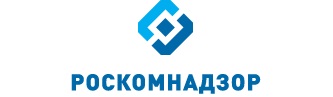 Отчето результатах деятельностиУправления Роскомнадзора по Южному федеральному округуза 2020 годг. КраснодарСодержаниеI. Сведения о выполнении полномочий, возложенных на территориальный орган Роскомнадзора.	31.1. Результаты проведения плановых проверок юридических лиц (их филиалов, представительств, обособленных подразделений), индивидуальных предпринимателей, плановых проверок деятельности органов местного самоуправления и должностных лиц местного самоуправления, мероприятий по систематическому наблюдению	81.2. Результаты проведения внеплановых проверок юридических лиц (их филиалов, представительств, обособленных подразделений), внеплановых проверок деятельности органов местного самоуправления и должностных лиц местного самоуправления, индивидуальных предпринимателей и мероприятий по систематическому наблюдению	211.3. Выполнение полномочий в установленных сферах деятельности	...28II. Сведения о показателях эффективности деятельности	145III. Выводы по результатам деятельности и предложения по их совершенствованию	146РуководительУправленияРоскомнадзора по Южномуфедеральному округу 									С.Н. КузенковI. Сведения о выполнении полномочий, возложенных на территориальный орган Роскомнадзора.В Управлении, по состоянию на 11.01.2021 имеется информация:	- о 4124 операторах связи, которым принадлежит 9110 лицензий (с территорией действия – Краснодарский край, Республика Адыгея или юридическим адресом на территории данных субъектов Российской Федерации) на оказание услуг в области связи, из них: 7844 лицензии на предоставление услуг электросвязи, 610 на предоставление услуг почтовой связи, 656 на предоставление услуг связи для целей эфирного и кабельного вещания, а также 380 лицензий на вещание, 74095 РЭС и 16 франкировальных машин;- о 505 юридических лицах, индивидуальных предпринимателях (не операторах связи) вещателях, которым принадлежит 947 лицензий на вещание и 17 РЭС;Всего лицензий на вещание по состоянию на  11.01.2021–1327, из них:- о 1877 юридических лицах, индивидуальных предпринимателях (не операторах связи) и физических лицах владельцах РЭС и ВЧУ, которым принадлежит 13012 РЭС и 10 ВЧУ;- о 24 владельцах франкировальных машин (не операторы связи и не владельцы РЭС и ВЧУ), которым принадлежит 24 франкировальные машины;- о 14739 операторах, осуществляющих обработку персональных данных;- о 485 средствах массовой информации, из которых:	- газет – 191;	- журналов – 64;	- телепрограмм – 11;	- радиопрограмм – 1;	- радиоканалов – 173;	- телеканалов – 41;	- альманахов – 1;	- сборников – 1;	- информационных агентств – 2.1.1. Результаты проведения плановых проверок юридических лиц (их филиалов, представительств, обособленных подразделений), индивидуальных предпринимателей, плановых проверок деятельности органов местного самоуправления и должностных лиц местного самоуправления, мероприятий по систематическому наблюдениюВ  2020 году было проведено 288 плановых проверок и мероприятий СН, в том числе:Доля плановых проверок и мероприятий СН, в которых выявлены нарушения действующего законодательства в 2019 и 2020 годахДоля плановых проверок и мероприятий СН, в которых выявлены нарушения действующего законодательства в 2020 годуПо результатам плановых проверок и мероприятий СН:- выявлено 248 нарушений норм действующего законодательства- выдано 8 предписаний об устранении выявленных нарушений- выдано 8 предписаний об устранении выявленных нарушений- составлено 144 протокола об АПН1.2. Результаты проведения внеплановых проверок юридических лиц (их филиалов, представительств, обособленных подразделений), внеплановых проверок деятельности органов местного самоуправления и должностных лиц местного самоуправления, индивидуальных предпринимателей и мероприятий по систематическому наблюдениюВнеплановые проверки Управлением проводились по основаниям, указанным в п.2 ст.10 Федерального закона от 26.12.2008 № 294-ФЗ «О защите прав юридических лиц и индивидуальных предпринимателей при осуществлении государственного контроля (надзора) и муниципального контроля» (истечение срока исполнения предписания), а также по основаниям, указанным в ст. 27 Федерального закона от 07.07.2003 № 126-ФЗ «О связи»:- истечение срока исполнения предписания;- поступление обращений и заявлений индивидуальных предпринимателей, юридических лиц, информации от органов государственной власти, органов местного самоуправления, из средств массовой информации о фактах нарушений целостности, устойчивости функционирования и безопасности единой сети электросвязи Российской Федерации по перечню таких нарушений, установленному Правительством Российской Федерации;- выявление органом государственного контроля в результате систематического наблюдения, радиоконтроля нарушений обязательных требований.В отчетном периоде проводились внеплановые мероприятия систематического наблюдения в отношении вещательных организаций в рамках исполнения поручений ЦА Роскомнадзора, а также в составе многотерриториальных СН.С начала года проведено 45 внеплановых проверок и мероприятий СН, в том числе:Доля внеплановых проверок и мероприятий СН, в которых выявлены нарушения действующего законодательства в 2019 и 2020 годахДоля внеплановых проверок и мероприятий СН, в которых выявлены нарушения действующего законодательства в 2020 годуПо результатам внеплановых проверок и мероприятий СН:- выявлено 81 нарушение норм действующего законодательства- выдано 8 предписаний об устранении выявленных нарушений- составлено 80 протоколов об АПН1.3. Выполнение полномочий в установленных сферах деятельности	1.3.1. Основные функцииВ сфере средств массовых коммуникаций (СМИ, вещатели)Полномочия выполняют – 11 единиц (с учетом вакантных должностей)Государственный контроль и надзор за соблюдением законодательства Российской Федерации в сфере электронных СМИ (сетевые издания, иные интернет-издания)Государственный контроль и надзор за соблюдением законодательства Российской федерации в сфере печатных СМИГосударственный контроль и надзор за соблюдением законодательства Российской Федерации в сфере телерадиовещанияГосударственный контроль и надзор за представлением обязательного федерального экземпляра документов в установленной сфере деятельности Федеральной службы по надзору в сфере связи, информационных технологий и массовых коммуникаций* по итогам мероприятия в 1 квартале 2020 годаГосударственный контроль и надзор за соблюдением лицензионных требований владельцами лицензий на телерадиовещаниеГосударственный контроль и надзор в сфере защиты детей от информации, причиняющей вред их здоровью и (или) развитию, - за соблюдением требований законодательства Российской Федерации в сфере защиты детей от информации, причиняющей вред их здоровью и (или) развитию, к производству и выпуску средств массовой информации, вещанию телеканалов, радиоканалов, телепрограмм и радиопрограмм, а также к распространению информации посредством информационно-телекоммуникационных сетей (в том числе сети интернет) и сетей подвижной радиотелефонной связиЗа 2020 год проведен мониторинг информации (операторы связи, предоставляющие телематические услуги связи), содержащейся в ЕИС Роскомнадзора («Факты авторизации ОС для получения выгрузки из реестра для ТО»).По состоянию на 11.01.2021 авторизовано операторов связи:- многотерриториальных							- 25;- однотерриториальных в Краснодарском крае 			- 108;- однотерриториальных в Республике Адыгея 			- 5.Сведения о регистрации ОС в Едином реестреКраснодарский крайРеспублика АдыгеяУправлением, из филиала ФГУП «ГРЧЦ» в Южном и Северо-Кавказском федеральных округах, получено 23 акта мониторинга выполнения операторами связи требований по ограничению доступа к ресурсам в сети «Интернет», доступ к которым на территории Российской Федерации запрещён, в соответствии с Федеральным законом от 27.07.2006 № 149-ФЗ «Об информации, информационных технологиях и о защите информации» (АС «РЕВИЗОР»).В отношении 7 операторов связи, на сетях которых установлены аппаратно-программные агенты АС «РЕВИЗОР», составлено 18 протоколов об административных правонарушениях по ст. 13.34 КоАП РФ.Также, в адрес операторов связи, предоставляющих и получающих фильтрованный трафик направлено 19 писем о принятии незамедлительных мер по ограничению доступа к ресурсам в сети «Интернет», доступ к которым на территории Российской Федерации запрещён.Результаты контроля за соблюдением операторами связи требований по ограничению доступа к информации, распространение которой на территории РФ запрещеноПри проведении мероприятий планового систематического наблюдения в 4 квартале 2020 года в отношении вещателей было выявлено 11 нарушений:-  ООО "Вита-ТВ" выявлено 1 нарушение: нарушение установленного порядка распространения среди детей продукции средства массовой информации, содержащей информацию, причиняющую вред их здоровью и (или) развитию, составлено 2 протокола по ч.2 ст.13.21 КоАП РФ;- ООО Фирма "КВАЗАР" выявлено 1 нарушение: несоблюдение объемов вещания, составлено 2 протокола по ч.3 ст.14.1 КоАП РФ;- ООО "ТВК" выявлено 3 нарушения: несоблюдение программной направленности телеканала или радиоканала или нарушение программной концепции вещания, несоблюдение объемов вещания и нарушение порядка объявления выходных данных. Составлено 4 протокола по ч.3 ст.14.1 КоАП РФ и 2 протокола по ст.13.22 КоАП РФ;- ООО "ОРБИТА-Регион" выявлено 1 нарушение: неосуществление вещания более 3 месяцев, протокол не составлялся, информация направлена в ЦА Роскомнадзора;- МБУ "Майкопское телевидение" выявлено 3 нарушения: несоблюдение программной направленности телеканала, несоблюдение требования об обеспечении доступности для инвалидов по слуху продукции средства массовой информации и нарушение установленного порядка распространения среди детей продукции средства массовой информации, содержащей информацию, причиняющую вред их здоровью и (или) развитию. Составлено 4 протокола по ч.3 ст.14.1 КоАП РФ и 2 протокола по ч.2 ст.13.21 КоАП РФ;- ООО "Радио Сити" выявлено 2 нарушения: нарушение порядка объявления выходных данных и непредставление или несвоевременное представление лицензиатом сведений (информации) о реорганизации юридического лица в форме преобразования, изменении его наименования, места его нахождения либо изменения имени или места жительства индивидуального предпринимателя, изменения адресов мест осуществления лицензируемого вида деятельности. Будет составлено 2 протокола по ст. 13.22 КоАП РФ.При проведении внеплановых мероприятий систематического наблюдения в 4 квартале 2020 года в отношении вещателей было выявлено 11 нарушений:- ООО "Проф-Мастер" выявлено 2 нарушения: неосуществление вещания более 3 месяцев и невыполнение в установленный срок законного предписания органа (должностного лица), осуществляющего государственный надзор (контроль), об устранении выявленного нарушения, составлено 2 протокола по ч.1 ст.19.5 КоАП РФ;- ООО "Телекомпания "Полис" выявлено 4 нарушения: несоблюдение программной направленности телеканала, несоблюдение объемов вещания, несоблюдение требования об обеспечении доступности для инвалидов по слуху продукции средства массовой информации и нарушение установленного порядка распространения среди детей продукции средства массовой информации, содержащей информацию, причиняющую вред их здоровью и (или) развитию, составлено 6 протоколов по ч.3 ст.14.1 КоАП РФ и 2 протокола по ч.2 ст.13.21 КоАП РФ;- ООО "М1" выявлено 5 нарушений: несоблюдение программной направленности телеканала, несоблюдение объемов вещания, несоблюдение требования об обеспечении доступности для инвалидов по слуху продукции средства массовой информации, непредставление или несвоевременное представление лицензиатом сведений (информации) о реорганизации юридического лица в форме преобразования, изменении его наименования, места его нахождения либо изменения имени или места жительства индивидуального предпринимателя, изменения адресов мест осуществления лицензируемого вида деятельности и нарушение установленного порядка распространения среди детей продукции средства массовой информации, содержащей информацию, причиняющую вред их здоровью и (или) развитию. Составлено 6 протоколов по ч.3 ст.14.1 КоАП РФ и 2 протокола по ч.2 ст.13.21 КоАП РФ.При проведении мероприятий по систематическому наблюдению в отношении СМИ (теле- и радиоканалов) в 4 квартале 2020 года было выявлено 17 нарушений:- СМИ телеканал «Сова-ТВ» выявлено 1 нарушение ст. 15 Закона Российской Федерации "О средствах массовой информации" от 27.12.1991 № 2124-1, невыход СМИ в свет более одного года, направлено АИЗ в суд;- СМИ телеканал «Вести Горячего Ключа» выявлено 1 нарушение ст. 15 Закона Российской Федерации "О средствах массовой информации" от 27.12.1991 № 2124-1, невыход СМИ в свет более одного года, направлено АИЗ в суд;- СМИ радиоканал «Радио Вишня» выявлено 2 нарушения: нарушение ст. 15 Закона Российской Федерации "О средствах массовой информации" от 27.12.1991 № 2124-1, невыход СМИ в свет более одного года и ненаправление устава редакции или заменяющего его договора в регистрирующий орган в течение трех месяцев со дня первого выхода в свет (в эфир) средства массовой информации, направлено АИЗ в суд; - СМИ телеканал «Телестудия НИКА ТВ - Армавир» выявлено 3 нарушения: нарушение порядка объявления выходных данных в выпуске средства массовой информации, нарушение требований о предоставлении обязательного экземпляра документов и нарушение установленного порядка распространения среди детей продукции средства массовой информации, содержащей информацию, причиняющую вред их здоровью и (или) развитию. Составлено 2 протокола по ст. 13.22 КоАП РФ и 2 протокола по ч.2 ст.13.21 КоАП РФ;- СМИ телеканал «Родная земля» выявлено 2 нарушения: нарушение требований о предоставлении обязательного экземпляра документов и неуведомление об изменении места нахождения учредителя и (или) редакции, периодичности выпуска и максимального объема средства массовой информации, принятия решения о прекращении, приостановлении или возобновлении деятельности средства массовой информации. Протоколы не составлялись в связи и истечением срока привлечения к административной ответственности. Учредителю и главному редактору направлены информационные письма.- СМИ телеканал «Твое современное телевидение - ТСТ» выявлено 1 нарушение: неуведомление об изменении места нахождения учредителя и (или) редакции, периодичности выпуска и максимального объема средства массовой информации, принятия решения о прекращении, приостановлении или возобновлении деятельности средства массовой информации. Составлено 2 протокола по ст. 13.23 КоАП РФ.- СМИ радиоканал «Авторадио Лабинск» выявлено 1 нарушение: Изготовление или распространение продукции не прошедшего перерегистрацию в установленном законом порядке средства массовой информации, составлено 2 протокола по ч.1 ст.13.21 КоАП РФ;- СМИ радиоканал «Европа плюс Тихорецк» выявлено 4 нарушения: ненаправление устава редакции или заменяющего его договора в течение трех месяцев со дня первого выхода в свет (в эфир) средства массовой информации, нарушение порядка объявления выходных данных в выпуске средства массовой информации, нарушение требований о предоставлении обязательного экземпляра документов, изготовление или распространение продукции не прошедшего перерегистрацию в установленном законом порядке средства массовой информации. Составлено 2 протокола в т.ч. 1 протокол по ч.1 ст.13.21 КоАП РФ и 1 протокол по ст.13.22 КоАП РФ. - СМИ радиоканал «Кореновск ФМ» выявлено 2 нарушения: нарушение порядка объявления выходных данных в выпуске средства массовой информации и нарушение требований о предоставлении обязательного экземпляра документов. Будет составлено 2 протокола по ст.13.22 КоАП РФ.В ходе проведения плановых мероприятий по систематическому наблюдению в отношении печатных СМИ выявлено 48 нарушений:- 11 по ст. 11 Закона РФ от 27.12.1991 № 2124-I «О средствах массовой информации» (перерегистрация и уведомление), составлено 2 протокола об АПН по ст. 13.23 КоАП РФ, по остальным случаям, в связи с истечением сроков привлечения к ответственности, направлены письма об устранении выявленных нарушений;- 4 по ст. 20 Закона РФ от 27.12.1991 № 2124-I «О средствах массовой информации» (устав редакции СМИ). Направлены письма об устранении выявленных нарушений;- 3 по ст. 27 Закона РФ от 27.12.1991 № 2124-I «О средствах массовой информации» (выходные данные), в связи с истечением сроков привлечения к ответственности, направлены письма об устранении выявленных нарушений;- 10 по ст. 7 Федерального закона от 29.12.1994 №77 – ФЗ «Об обязательном экземпляре документов» (доставка обязательного экземпляра печатных изданий). Составлено 6 протоколов, по остальным случаям, в связи с истечением сроков привлечения к ответственности, направлены письма об устранении выявленных нарушений;- 20 по ст. 15 Закона РФ от 27.12.1991 № 2124-I «О средствах массовой информации» (невыход СМИ в свет более одного года), материалы переданы в ОГСКПО для подготовки административного искового заявления и направления в суд.В ходе проведения плановых мероприятий по систематическому наблюдению в отношении сетевых изданий, электронных периодических изданий выявлено 8 нарушений:- 3 по ст. 11 Закона РФ от 27.12.1991 № 2124-I «О средствах массовой информации» (перерегистрация и уведомление), направлены письма об устранении выявленных нарушений;- 3 по ст. 20 Закона РФ от 27.12.1991 № 2124-I «О средствах массовой информации» (устав редакции СМИ), направлено письмо об устранении выявленных нарушений;- 1 по ст. 27 Закона РФ от 27.12.1991 № 2124-I «О средствах массовой информации» (выходные данные), направлено письмо об устранении выявленного нарушения;- 1 по ст. 15 Закона РФ от 27.12.1991 № 2124-I «О средствах массовой информации» (невыход СМИ в свет более одного года), материалы переданы в ОГСКПО для подготовки административного искового заявления и направления в суд.Кроме того, во исполнение распоряжения заместителя руководителя Роскомнадзора В.А. Субботина от 24.11.2020 № 04СВ-900-ДСП, в отношении юридического лица - АНО «Гражданская инициатива против экопреступности» и должностного лица, исполнительного директора Шевченко Д.А. в декабре 2020 года были составлены протоколы об административном правонарушении, предусмотренном ч. 2 ст. 19.34 КоАП РФ.При осуществлении мониторинга СМИ, совместно с сотрудниками филиала ФГУП «ГРЧЦ» по Южному и Северо-Кавказскому федеральным округам, в том числе стоящих на постоянном мониторинге, а также проверяемых в рамках проверок лицензиатов, систематического наблюдения, мероприятий по контролю и надзору за соблюдением законодательства Российской Федерации о средствах массовой информации, в 4 квартале 2020 года проанализированы материалы  9681 выпуска печатных, электронных и сетевых средств массовой информации по следующим направлениям:выявление материалов, с признаками экстремизма - 9681;выявление материалов, пропагандирующих культ насилия и жестокости - 9681;выявление материалов, пропагандирующих наркотики – 9681;выявление материалов, пропагандирующих порнографию – 9681;выявление материалов, содержащих нецензурную брань – 9681;выявление информации о несовершеннолетних, пострадавших в результате противоправных действий (бездействий) – 9681;выявление материалов с признаками иной запрещенной информации – 9681;выявление информации об общественных объединениях – 9681.В рамках мониторинга регионального информационного пространства, во взаимодействии со специалистами филиала ФГУП «ГРЧЦ» в Южном и Северо-Кавказском федеральных округах осуществляется ежедневный мониторинг 213 печатных и электронных средств массовой информации, а также интернет-ресурсов, незарегистрированных в качестве СМИ.В 4 квартале 2020 года в результате мониторинга средств массовой информации, было выявлено 9 подтвержденных фактов злоупотребления свободой массовой информации (из них: 2 комментария Интернет-пользователей, содержащих нецензурную брань; 1 комментарий Интернет-пользователя с признаками разжигания социальной розни, а также 6 случаев описания способов совершения самоубийства).По всем выявленным нарушениям проведена профилактическая работа, направленная на недопустимость злоупотребления свободой массовой информации редакциями СМИ, информация с описанием способов совершения самоубийства внесена в реестр, комментарии Интернет-пользователей, содержащие нецензурную брань и комментарий с признаками разжигания социальной розни самостоятельно удалены редакциями сетевых изданий.В 1 квартале исключено из реестра 31 средство массовой информации, из них:- 7 по решению суда;  - 19 по решению учредителей;- 5 в связи с  признанием недействительными свидетельства о регистрации СМИ во внесудебном порядке, в соответствии со ст. 15 Закона Российской Федерации от 27.12.1991 № 2124-1 "О средствах массовой информации".Во 2 квартале исключено из реестра 31 средство массовой информации, из них:- 9 по решению суда;  - 16 по решению учредителей;- 6 в связи с  признанием недействительными свидетельства о регистрации СМИ во внесудебном порядке, в соответствии со ст. 15 Закона Российской Федерации от 27.12.1991 № 2124-1 "О средствах массовой информации".В 3 квартале исключено из реестра 48 средств массовой информации, из них:- 6 по решению суда;  - 39 по решению учредителей;- 3 по решению суда о признании недействительными свидетельства о регистрации средства массовой информации во внесудебном порядке, в соответствии со ст. 15 Закона Российской Федерации от 27.12.1991 № 2124-1 "О средствах массовой информации".В 4 квартале исключено из реестра 43 средства массовой информации, из них:- 3 по решению суда;  - 40 по решению учредителей.Разрешительная и регистрационная деятельность:Ведение реестра средств массовой информации, продукция которых предназначена для распространения на территории субъекта Российской Федерации, муниципального образования, территориях двух и более субъектов Российской Федерации, входящих в Южный федеральный округ (с января 2018 года)Полномочие выполняют – 11 единиц* данные корректируются с учетом даты отказов** с учетом заявок с сохранением номера и даты свидетельства, перерегистрацииРегистрация средств массовой информации, продукция которых предназначена для распространения преимущественно на территории субъекта (субъектов) Российской Федерации, территории муниципального образованияПолномочие выполняют – 11 единиц* с учетом заявок с сохранением номера и даты свидетельства, перерегистрацииРегистрация средств массовой информации, продукция которых предназначена для распространения на территориях двух и более субъектов Российской Федерации, входящих в Южный федеральный округ Полномочие выполняют – 11 единиц * с учетом заявок с сохранением номера и даты свидетельства, перерегистрацииГосударственная пошлина, взимаемая за государственную регистрацию СМИ за отчетный период (по состоянию на 11.01.2021 с учетом возврата), составила – 399 201,67 рублей, в том числе:за 1 квартал - 93 066 рублей;за 2 квартал – 91 466 рублей.за 3 квартал – 56 001 рублей;за 4 квартал – 158 668,67 рублей.В сфере связилицензии на оказание услуг в области связи						- 9110:РЭС												- 87124ВЧУ												- 10франкировальные машины								- 40Полномочия выполняют – 28 единиц При выполнении полномочий в отношении операторов связиПо количеству плановых мероприятий в разрезе полномочий информация не может быть представлена, так как проверки – это совокупность мероприятий государственного контроля (надзора).Государственный контроль и надзор за выполнением операторами связи требований по внедрению системы оперативно-разыскных мероприятий:*  в том числе 4 протокола об АПН по ч. 1 ст. 19.5 КоАП РФ и 2 протокола об АПН по ст. 19.7 КоАП РФГосударственный контроль и надзор за использованием в сети связи общего пользования, технологических сетях и сетях связи специального назначения (в случае их присоединения к сети связи общего пользования) средств связи, прошедших обязательное подтверждение соответствия установленным требованиямОтдельные мероприятия не проводились.Государственный контроль и надзор за соблюдением операторами связи требований к метрологическому обеспечению оборудования, используемого для учета объема оказанных услуг (длительности соединения и объема трафика)Отдельные мероприятия не проводились.Государственный контроль и надзор за выполнением операторами связи требований к защите сетей связи от несанкционированного доступа к ним и передаваемой по ним информацииОтдельные мероприятия не проводились.Государственный контроль и надзор за соблюдением операторами связи требований к оказанию услуг связиГосударственный контроль и надзор за соблюдением требований к построению сетей электросвязи и почтовой связи, требований к проектированию, строительству, реконструкции и эксплуатации сетей и сооружений связиГосударственный контроль и надзор за соблюдением установленных лицензионных условий и требований (далее - лицензионные условия) владельцами лицензий на деятельность по оказанию услуг в области связиГосударственный контроль и надзор за соблюдением операторами связи требований к пропуску трафика и его маршрутизацииОтдельные мероприятия не проводились. Государственный контроль и надзор за соблюдением требований к порядку распределения ресурса нумерации единой сети электросвязи Российской ФедерацииОтдельные мероприятия не проводились.Государственный контроль и надзор за соблюдением операторами связи требований к использованию выделенного им ресурса нумерации в соответствии с установленным порядком использования ресурса нумерации единой сети электросвязи Российской ФедерацииОтдельные мероприятия не проводились.Государственный контроль и надзор за соблюдением требований к присоединению сетей электросвязи к сети связи общего пользования, в том числе к условиям присоединенияОтдельные мероприятия не проводились.Рассмотрение обращений операторов связи по вопросам присоединения сетей электросвязи и взаимодействия операторов связи, принятие по ним решения и выдача предписания в соответствии с федеральным закономОбращений не поступало.Государственный контроль и надзор за соблюдением нормативов частоты сбора письменной корреспонденции из почтовых ящиков, ее обмена, перевозки и доставки, а также контрольных сроков пересылки почтовых отправлений и почтовых переводов денежных средств	В 4 квартале 2020 года рассмотрено 215 обращений граждан. По выявленным нарушениям Правил оказания услуг почтовой связи, утвержденных приказом Министерства связи и массовых коммуникаций Российской Федерации от 31.07.2014 
№ 234, Нормативов частоты сбора из почтовых ящиков, обмена, перевозки и доставки письменной корреспонденции, а также контрольных сроков пересылки письменной корреспонденции, утвержденных приказом Минкомсвязи России от 04.06.2018 № 257, составлено 129 протоколов об АПН по ч.3 ст.14.1 КоАП РФ, 13 протоколов об АПН по 
ст. 17.7 КоАП РФ. При проведении мероприятия систематического наблюдения в отношении АО «Почта России» выявлены нарушения п.п. «а, б» п. 2, п.п. «а» пункта 6 Нормативов частоты сбора из почтовых ящиков, обмена, перевозки и доставки письменной корреспонденции, а также контрольные сроки пересылки письменной корреспонденции, утвержденных приказом Минкомсвязи России от 04.06.2018 № 257, п. 46  Правил оказания услуг почтовой связи, утвержденных приказом Министерства связи и массовых коммуникаций Российской Федерации от 31.07.2014 № 234.Краснодарский крайПисьменная корреспонденция внутрикраевого потока на этапах пересылки прошла в установленные контрольные сроки. Из 1798 учтенного письма на этапе пересылки замедлено 144 письма, в контрольный срок поступило 1654 письма или 92%. Установленные контрольные сроки пересылки письменной корреспонденции по внутрикраевому потоку соблюдаются. Процент письменной корреспонденции, прошедшей в установленные контрольные сроки, составляет более 90%.Письменная корреспонденция межобластного потока замедлена на этапах пересылки в г. Краснодар и из г. Краснодара. Из 883 учтенных писем на этапе пересылки замедлено 148 писем, в контрольный срок поступило 735 писем или 83%. Установленные контрольные сроки пересылки письменной корреспонденции по межобластному потоку не соблюдаются. Процент письменной корреспонденции, прошедшей в установленные контрольные сроки, составляет менее 90%.Республика АдыгеяПисьменная корреспонденция внутриреспубликанского потока на этапах пересылки прошла в контрольный срок. Из 238 учтенных писем на этапе пересылки замедлено 14 писем, в контрольный срок поступило 224 письма, или 94,1%. Установленные контрольные сроки пересылки письменной корреспонденции по внутриреспубликанскому потоку соблюдаются. Процент письменной корреспонденции, прошедшей в установленные контрольные сроки, составляет более 90%. Письменная корреспонденция межобластного потока на этапах пересылки прошла в контрольный срок. Из 558 учтенных писем на этапе пересылки замедлено 145 писем, в контрольный срок поступило 413 писем или 74%. Установленные контрольные сроки пересылки письменной корреспонденции по межобластному потоку не соблюдаются. Процент  письменной корреспонденции, прошедшей в установленные контрольные сроки, составляет менее 90%.Сравнительный анализ соблюдения контрольных сроков пересылки письменной корреспонденции за 2019 и 2020 годы приведен в таблице:Государственный контроль и надзор за соблюдением организациями федеральной почтовой связи и операторами связи, имеющими право самостоятельно оказывать услуги подвижной радиотелефонной связи, а также операторами связи, занимающими существенное положение в сети связи общего пользования, которые имеют право оказывать услуги связи по передаче данных и оказывают услуги связи на основании договоров с абонентами - физическими лицами, Федерального закона от 07.08.2001 
№ 115-ФЗ «О противодействии легализации (отмыванию) доходов, полученных преступным путем, и финансированию терроризма» в части фиксирования, хранения и представления информации об операциях, подлежащих обязательному контролю, а также организации ими внутреннего контроляПолномочия выполняют – 22 единицыГосударственный контроль и надзор за соблюдением пользователями радиочастотного спектра требований к порядку его использования, норм и требований к параметрам излучения (приема) радиоэлектронных средств и высокочастотных устройств гражданского назначенияГосударственный контроль и надзор за соблюдением пользователями радиочастотного спектра требований к порядку его использования, норм и требований к параметрам излучения (приема) радиоэлектронных средств и высокочастотных устройств гражданского назначения, включая надзор с учетом сообщений (данных), полученных в процессе проведения радиочастотной службой радиоконтроляГосударственный контроль и надзор за соблюдением требований к порядку использования франкировальных машин и выявления франкировальных машин, не разрешенных к использованиюПолномочия выполняют – 6 единицМероприятия не планировались и не проводилисьФиксированная телефонная связь, ПД и ТМСЗа 2020 год по результатам мероприятий государственного контроля (надзора):- выдано 6 предписаний об устранении выявленных нарушений, - вынесено 3 предупреждения о приостановлении действия лицензий, - составлено 34 протокола об административных правонарушениях.С целью пресечения и недопущения нарушения обязательных требований в области связи, с представителями операторов связи, проводилась профилактическая работа: пояснение требований законодательства, разъяснение о необходимости исполнения данных требований, как в телефонном режиме, так и устной беседе, путем информационного обеспечения деятельности Управления (размещение новостей на официальном сайте Управления), направление информационных писем.В рамках повышения уровня информированности субъектов надзора в адрес 157 операторов связи были направлены письма «О требованиях к сетям и средствам связи при проведении ОРМ».Также специалистами проводится работа по выявлению сетей электросвязи, предоставляющих услуги связи с использованием Wi-Fi точек доступа, на предмет проведения идентификации пользователей, в результате которой за 2020 год проверено 1156 точек доступа Wi-Fi на предмет идентификации пользователей и используемого ими оконечного оборудования, а так же доступности сайтов, внесенных в Единый реестр в раздел «авторские права постоянная блокировка».Во 2 квартале мониторинг по предоставлению доступа с использованием технологии Wi-Fi был отменен в связи с исключением из раздела 3.3 «Осуществление мониторинга за соблюдением требований по идентификации пользователей и ограничению доступа пользователей к запрещенной информации операторами связи, предоставляющими доступ в сеть «Интернет» с использованием технологии Wi-Fi» Плана деятельности Управления Федеральной службы по надзору в сфере связи, информационных технологий и массовых коммуникаций по Южному федеральному округу в 2020 году, утвержденного 21.11.2019.В результате выявлено 9 (0,8%) точек доступа Wi-Fi без идентификации пользователей и используемого ими оконечного оборудования.За 2020 год в Управление ФСБ России по Краснодарскому краю направлено 4  письма, содержащих результаты мониторинга по всем точкам доступа Wi-Fi без идентификации, составлено 4 протокола об административных правонарушениях по ст. 6.17 КоАП РФ (в 2019 году составлено 6 протоколов об административных правонарушениях по ст. 6.17 КоАП РФ).Подвижная связь (радио- и телефонная)За 2020 год в отношении операторов подвижной связи  плановые и внеплановые  проверки и мероприятия по систематическому наблюдению не проводились.На основании поступивших обращений и заявлений граждан, в том числе индивидуальных предпринимателей, юридических лиц, информации от органов государственной власти о фактах нарушений обязательных требований в области связи, без проведения мероприятий по надзору составлено 2044 протокола об административных правонарушениях, в том числе: 2001 по информации Управления по Краснодарскому краю и Республике Адыгея филиала ФГУП «ГРЧЦ» в ЮСКФО, 41 по обращениям граждан и 2 по информации из Федерального агентства связи. По результатам рассмотрения протоколов об административных правонарушениях внесено 259 представлений об устранении причин и условий, способствовавших совершению административных правонарушений. В телевизионных средствах массовой информации в отчетный период размещено 86 телевизионных роликов социальной направленности с предостережением незаконного приобретения SIM-карт и необходимостью заключения договоров на оказание услуг подвижной радиотелефонной связи. Услуги связи для целей эфирного и кабельного вещания 	За 2020 год в отношении операторов, оказывающих услуги связи для целей эфирного и кабельного вещания, плановые и внеплановые  проверки и мероприятия по систематическому наблюдению не проводились. Во исполнение распоряжения Роскомнадзора от 20.03.2020 № 7, на основании абзаца девятого подпункта "а" п.7 Правил подготовки органами государственного контроля (надзора) и органами муниципального контроля ежегодных планов проведения плановых проверок юридических лиц и индивидуальных предпринимателей, утвержденных постановлением Правительства Российской Федерации от 30.06.2010 № 489, отменена одна плановая проверка в отношении оператора связи, оказывающего услуги связи для целей кабельного вещания - общества с ограниченной ответственностью «Кубтелеком», ИНН 2308045181 (приказ руководителя Управления от 03.04.2020 № 43-нд).На основании поступивших в Управление обращений и заявлений граждан, в том числе индивидуальных предпринимателей, юридических лиц, информации от органов государственной власти о фактах нарушений обязательных требований в области связи, без проведения мероприятий по надзору составлено 192 протокола об административных правонарушениях, в том числе: 40 по информации Управления по Краснодарскому краю и Республике Адыгея филиала ФГУП «ГРЧЦ» в ЮФО и СКФО и 152 по информации Федерального агентства связи. По результатам рассмотрения протоколов об административных правонарушениях внесено 9 представлений об устранении причин и условий, способствовавших совершению административных правонарушений. С целью пресечения и недопущения нарушений обязательных требований в области связи с представителями операторов, оказывающих услуги связи для целей кабельного вещания и представителями филиала ФГУП «РТРС» - Краснодарский КРТПЦ 22.01.2020 проведено совещание на тему: «Подведение итогов проведенных работ и проблемные вопросы по согласованию точки доступа для получения сигнала телеканалов, входящих в 1 и 2 мультиплексы».Результаты работы Управления во взаимодействии с предприятиями радиочастотной службы при осуществлении контрольно-надзорной деятельности приведены в таблице:За 2020 год:- составлено 2090 протоколов об административных правонарушениях по материалам радиоконтроля, полученным от  радиочастотной службы, что составило 100% от общего количества протоколов об административных правонарушениях порядка, требований и условий, относящихся к использованию РЭС;- внесено 222 представления об устранении причин и условий, способствовавших совершению административных правонарушений.Неподтвердившихся сведений от радиочастотной службы за отчетный период не поступало.Направлены обращения в органы МВД России о выявлении неустановленных владельцев 73 РЭС, допустивших нарушения при использовании радиочастотного спектра.Взаимодействие с силовыми структурами, правоохранительными органами, органами прокуратуры и органами исполнительной властиЗа 2020 год, на основании полученных данных из УФСБ России по Краснодарскому краю, за нарушения требований к сетям и средствам связи для проведения оперативно-розыскных мероприятий и условий осуществления деятельности в соответствии с имеющимися у операторов связи лицензиями, в отношении 14 операторов связи (в том числе вторично) проведены внеплановые проверки, по результатам которых выдано 6 предписаний об устранении выявленных нарушений.Всего за нарушения (по результатам плановых и внеплановых проверок) составлено 28 протоколов об административных правонарушениях по ч. 3 ст.14.1 КоАП РФ, а также 4 протокола об административных правонарушениях по ч. 1 ст. 19.5 КоАП РФ (невыполнение предписаний об устранении выявленных нарушений) и 2 протокола об административных правонарушениях по ст. 19.7 КоАП РФ (непредставление сведений).Во 2 квартале проверки в отношении 4 операторов связи были отменены в соответствии с п. 1 Постановления Правительства от 03.04.2020 № 438 «Об особенностях осуществления в 2020 году государственного контроля (надзора), муниципального контроля и о внесении изменения в пункт 7 Правил подготовки органами государственного контроля (надзора) и органами муниципального контроля ежегодных планов проведения плановых проверок юридических лиц и индивидуальных предпринимателей».В 3 и 4 кварталах на основании данных, полученных из УФСБ России по Краснодарскому краю, за нарушения требований к сетям и средствам связи для проведения оперативно-разыскных мероприятий и условий осуществления деятельности в соответствии с имеющимися у операторов связи лицензиями, в отношении 20 операторов связи составлено 82 протокола об административных правонарушениях.За 2020 год (информация за 4-й квартал 2019 года, 1-й, 2-й, 3-й кварталы 2020 года), из Федерального агентства связи получено 124 письма, содержащих информацию о признаках нарушения операторами связи п. 1 Порядка предоставления сведений о базе расчёта обязательных отчислений (неналоговых платежах) в резерв универсального обслуживания, утверждённого приказом Минкомсвязи РФ от 16.09.2008 № 41. В отношении 101 оператора связи было составлено 387 протоколов об административных правонарушениях по ч. 3 ст.14.1 КоАП РФ, а также в отношении 23 операторов связи вынесено 23 определения об отказе в возбуждении дел об административных правонарушениях:- 1 по причине прекращения деятельности оператора;- 20 по причине своевременного направления сведений;- 1 по причине аннулирования лицензии;- 1 по причине отсутствия обязанности направления сведений.В 2020 году (информация за 4-й квартал 2019 года, 1-й, 2-й, 3-й кварталы 2020 года), из Федерального агентства связи получено 32 письма, содержащих информацию о признаках нарушения операторами связи ч. 5 ст. 60 Федерального закона от 07.07.2003 № 126-ФЗ «О связи», в соответствии с которой, операторы связи обязаны осуществлять обязательные отчисления (неналоговые платежи) в резерв универсального обслуживания. 1 письмо было переадресовано в Управление Роскомнадзора по ЦФО. По ст. 13.38 КоАП РФ составлено 22 протокола в отношении 22 операторов связи, несвоевременно уплативших обязательные отчисления.В отношении 9 операторов связи вынесено 9 определений об отказе в возбуждении дел об административных правонарушениях по ст. 13.38 КоАП РФ по причине оплаты обязательных отчислений в установленные сроки.	Во исполнение Федерального закона от 02.11.2013 № 304-ФЗ «О внесении изменений в статью 44 Федерального закона «О связи» и Кодекс Российской Федерации об административных правонарушениях», совместно с МВД РФ проведен 21 рейд по проверке соблюдения обязательных требований при заключении коммерческими представителями операторов подвижной радиотелефонной связи договоров на оказание услуг связи. Сотрудниками МВД выявлены нарушения обязательных требований, за которые предусмотрена административная ответственность по ст. 13.29 КоАП РФ и ст. 13.30 КоАП РФ. В отношении  физических лиц составлены соответствующие протоколы об административных правонарушениях: 2 по ст. 13.29 КоАП РФ, 4 по ст. 13.30 КоАП РФ. Изъято 5 sim-карт оператора связи ООО «Скартел» (торговая марка «YOTA») и 6 sim-карт оператора связи ООО «Т2 Мобайл» (торговая марка «Теле 2»).Также произведен мониторинг сети Интернет на предмет незаконной реализации 
sim -карт. Выявлены признаки нарушений. Материалы для принятия мер направлены в ГУ МВД РФ по Краснодарскому краю (9 писем) и операторам подвижной радиотелефонной связи (45 писем). В рамках профилактических мероприятий проведены совещания:15.01.2020 c представителями оператора подвижной радиотелефонной связи ПАО «Вымпел-Коммуникации» по вопросу недопущения нарушений порядка использования радиочастотного спектра.30.01.2020 с представителями УУР ГУ МВД России по Краснодарскому краю по вопросам проведения совместных мероприятий по пресечению незаконной реализации sim-карт, вопросам взаимодействия и обмена информацией между структурами.18.02.2020 c представителями операторов подвижной радиотелефонной связи по вопросам выполнения требований Правил оказания услуг телефонной связи, утвержденных постановлением Правительства Российской Федерации от 09.12.2014 
№ 1342 при переходе абонентов к на обслуживание к другим операторам с сохранением абонентского номера и проблемным вопросам в части перенесения абонентского номера от одного оператора связи к другому.В период с 23.11.2020 по 26.11.2020 принято участие в государственных приемочных испытаниях системы обеспечения вызова экстренных оперативных служб по единому номеру «112» Краснодарского края. Результаты проведенных мероприятий систематического наблюдения в 4 квартале 2020 года в отношении оператора универсального обслуживания ПАО «Ростелеком»:- по лицензии № 135989 «Услуги местной телефонной связи с использованием таксофонов» (проверкой охвачено 24  таксофона универсального обслуживания) выявлено 7 нарушений обязательных требований. Составлено 4 протокола об административных правонарушениях по ч. 3 ст. 14.1 КоАП РФ.- по лицензии № 135993 «Телематические услуги связи» (проверкой охвачено 6 точек доступа) нарушений обязательных требований не выявлено.Разрешительная и регистрационная деятельность:Выдача разрешений на применение франкировальных машин:Полномочия выполняют – 5 единицВыдача разрешений на судовые радиостанции, используемые на морских судах, судах внутреннего плавания и судах смешанного (река-море) плаванияПолномочия выполняют –7 единицРегистрация радиоэлектронных средств и высокочастотных устройств гражданского назначенияПолномочие выполняют – 7 единицСравнительные данные о количестве и причинах отказов внесения в Реестр РЭС и ВЧУ:Основанием для отказа в регистрации радиоэлектронных средств и высокочастотных устройств является:а) несоответствие представляемых документов требованиям, установленным Правилами регистрации РЭС и ВЧУ;б) непредставление документов, необходимых для регистрации радиоэлектронных средств и высокочастотных устройств в соответствии с Правилами регистрации РЭС и ВЧУ;в) наличие в документах, представленных заявителем, недостоверной или искажённой информации;г) несоответствие сведений о технических характеристиках и параметрах излучений радиоэлектронных средств и высокочастотных устройств, а также условий их использования требованиям, установленным в разрешении на использование радиочастот (радиочастотных каналов), техническим регламентам и национальным стандартам.Участие в работе приемочных комиссий по вводу в эксплуатацию сетей (фрагментов сетей) электросвязиПолномочие выполняют – 11единицЗа 2020 год введено в эксплуатацию 110 фрагментов сетей электросвязи. Специалисты Управления приняли участие в работе 29 приемочных комиссий по вводу фрагментов сетей электросвязи в эксплуатацию.Сравнительные данные по вводу в эксплуатацию сетей (фрагментов сетей) электросвязи в 2019 и 2020 годахОсновным недостатком, выявленным при обследовании фрагментов сетей электросвязи, является отсутствие документов, подтверждающих организацию мероприятий по внедрению СОРМ на сетях электросвязи.В сфере защиты персональных данных:Государственный контроль и надзор за соответствием обработки персональных данных требованиям законодательства Российской Федерации в области персональных данныхПолномочие выполняют – 10 единицРезультаты мероприятий по систематическому наблюдению.В 1 квартале 2020 года проведены следующие мероприятия:1. Проведено 1 мероприятие систематического наблюдения по выявлению в местах розничной торговли фактов незаконной реализации на физических носителях (оптические диски и т.п.) баз данных, содержащих персональные данные граждан Российской Федерации.12.03.2020 в г. Кореновске в ТЦ «Кореновский» (адрес: г. Кореновск, ул. Красная, 122), в ТЦ «Sity mall» (адрес: г. Кореновск, ул. Красная, 106 А).По итогам фактов незаконной реализации баз данных на физических носителях, содержащих персональные данные граждан РФ, не установлено.2. Проведено 1 мероприятие систематического наблюдения в части оценки соответствия информации, размещаемой в общественных местах, на средствах наружной рекламы и светодиодных экранах.12.03.2020 по следующим улицам г. Кореновска - от ул. Фрунзе до ул. Карла Маркса, от ул. Карла Маркса до ул. Красная. По итогам нарушений не выявлено.3. Проведено 5 мероприятий систематического наблюдения в сети Интернет в отношении категорий Операторов, осуществляющих обработку персональных данных значительного числа граждан и (или) сведений относящихся к биометрическим и специальным категориям персональных данных посредством просмотра разделов сайтов операторов сети Интернет и анализа их содержания на предмет соответствия требованиям законодательства Российской Федерации в области персональных данных.По итогам проведения систематического наблюдения в части оценки соответствия информации, размещаемой в сети Интернет нарушений выявлены следующие несоответствия:1) https://gukkrasnodar.ru:- используется программный модуль сбора персональных данных посетителей Google.Analytics, однако отсутствует механизм уведомления посетителей сайта о сборе их персональных данных, посредством данного программного модуля;- размещен документ, определяющий политику оператора в отношении обработки персональных данных, однако, в вышеуказанном документе отсутствует указание на использование программного модуля сбора персональных данных посетителей Google.Analytics.В адрес Оператора направлено письмо об устранении выявленных замечаний. Оператором замечания устранены.2) https://ib-income.ru/untitled-c17jp:- используются программные модули сбора персональных данных посетителей Яндекс.Метрика и Google.Analytics, однако отсутствует механизм уведомления посетителей сайта о сборе их персональных данных, посредством данных программных модулей;- реализованы формы сбора персональных данных, не содержащие подтверждения получения согласия на обработку персональных данных;- отсутствует документ, определяющий политику оператора в отношении обработки персональных данных.В адрес Оператора направлено письмо об устранении выявленных замечаний. Оператором замечания устранены.3) https://e-mfc.ru: - используется программный модуль сбора персональных данных посетителей Yandex.Metrika, однако отсутствует механизм уведомления посетителей сайта о сборе их персональных данных, посредством данного программного модуля;- в документе, определяющем политику оператора в отношении обработки персональных данных, отсутствует указание на использование программного модуля сбора персональных данных посетителей Yandex.Metrika, а так же указание на сбор персональных данных посредством электронных форм.Направлен запрос от 31.03.2020 об устранении выявленных замечаний.Во 2 квартале 2020 года проведены следующие мероприятия:1. Проведено 1 мероприятие систематического наблюдения по выявлению в местах розничной торговли фактов незаконной реализации на физических носителях (оптические диски и т.п.) баз данных, содержащих персональные данные граждан Российской Федерации.29.06.2020 в ТРЦ «Oz Молл» (адрес: г. Краснодар, ул. Крылатая, 2).По итогам фактов незаконной реализации баз данных на физических носителях, содержащих персональные данные граждан РФ, не установлено.2. Проведено 1 мероприятие систематического наблюдения в части оценки соответствия информации, размещаемой в общественных местах, на средствах наружной рекламы и светодиодных экранах.- 29.06.2020 по следующим улицам г. Краснодара: от ул. Маяковского до ул. Шевченко, от ул. Шевченко до ул. Ставропольская, от ул. Ставропольская до ул. Трамвайная, от ул. Трамвайная до ул. Мачуги, от ул. Мачуги до ул. Бородинской, от ул. Бородинской до ул. Горячеключевской, от ул. Горячеключевской до ул. Восточный Обход.По итогам нарушений не выявлено.3. Проведено 5 мероприятий систематического наблюдения в сети Интернет, в отношении категорий Операторов, осуществляющих обработку персональных данных значительного числа граждан и (или) сведений относящихся к биометрическим и специальным категориям персональных данных посредством просмотра разделов сайтов операторов сети Интернет и анализа их содержания на предмет соответствия требованиям законодательства Российской Федерации в области персональных данных:По итогам проведения систематического наблюдения в части оценки соответствия информации, размещаемой в сети Интернет нарушений выявлены следующие несоответствия:1) https://krymsk-region.ru/:- реализована форма «Задать вопрос главе Крымского района», в рамках которой осуществляется сбор персональных данных в объеме: фамилия, имя, адрес электронной почты. Данная форма не содержит подтверждения получения согласия на обработку персональных данных.- отсутствует документ, определяющий политику оператора в отношении обработки персональных данных.В адрес Оператора направлено письмо об устранении выявленных замечаний. Оператором замечания устранены. 	Типовыми нарушениями требований Федерального закона от 27.07.2006 № 152-ФЗ «О персональных данных» и принятых на его основе подзаконных актов, являются: 	а) ч. 3 ст. 22 Федерального закона «О персональных данных» - представление уведомления об обработке персональных данных, содержащего неполные и недостоверные сведения.  	Пример.В ходе проверки было выявлено, что Администрация муниципального образования «Красногвардейский район» (далее – Оператор) представила уведомление об обработке персональных данных от 21.21.2011  вх. № 23/01-15040, на основании приказа № 1185 от 28.12.2011 внесена в реестр операторов под регистрационным номером 11-0231672. Также, от Оператора в Управление поступили следующие информационные письма: от 13.08.2013 № 23- 9705, от 07.06.2017 № 13029/23, от 19.02.2018 № 3920/23 и от 05.02.2020 № 2763/23. Анализ содержания информации на предмет соответствия фактической деятельности Оператора показал следующее. В качестве целей обработки персональных данных не указаны: - ведение бухгалтерского учета; - соблюдение налогового законодательства; - передача персональных данных для начисления заработной платы; - регистрация обращений граждан; - оформление гражданско-правовых отношений; - оказание муниципальных услуг. В качестве категорий персональных данных не указаны следующие сведения: личное дело сотрудника Попова Н.А. (от 01.11.2019): пол, месяц и год рождения; место рождения; гражданство; сведения содержащиеся в документе об образовании; профессия; степень родства; семейное положение; адрес места жительства; адрес места прописки; квалификация; специальность; состояние здоровья; трудовая деятельность; телефон; фотография; гражданство; данные заграничного паспорта; данные военного билета.  В качестве категорий субъектов персональных данных не указаны: близкие родственники сотрудника; уволенные (уволившиеся) сотрудники и их родственники; граждане, обратившиеся за получением муниципальных услуг; граждане, направившие обращения. Отсутствует указание на следующие правовые основания обработки персональных данных: Согласие сотрудника, Гражданский кодекс Российской Федерации 30.11.1994 № 51-ФЗ, Федеральный закон от 02.03.2007 № 25-ФЗ "О муниципальной службе в Российской Федерации", Закон Республики Адыгея от 08.04.2008 № 166 «О муниципальной службе в Республике Адыгея», положение Оператора, Федеральный закон от 02.05.2006  № 59-ФЗ "О порядке рассмотрения обращений граждан Российской Федерации". Отсутствует указание на следующие действия с персональными данными: накопление; уточнение (обновление, изменение); распространение (передача); обезличивание; блокирование; уничтожение персональных данных. В качестве способов обработки персональных данных не указана смешанная обработка, с передачей по внутренней сети юридического лица, с передачей по сети Интернет. Данная обработка осуществляется в рамках функционирования официального интернет-ресурса www.amokr.ru. Оператором не указаны следующие меры, предусмотренные статьями 18.1 и 19 Федерального закона: назначение ответственного за организацию работы по защите персональных данных и ответственного за обработку и сбор персональных данных; Инструкция по организации антивирусной защиты информации; Инструкция пользователей информационных систем персональных данных; Инструкция по организации парольной защиты; Инструкция по организации доступа в сеть Интернет информационных систем персональных данных; Политика в отношении обработки персональных данных; Положение о защите персональных данных работников; Правила осуществления внутреннего контроля соответствия обработки персональных данных требованиям к защите персональных данных, установленным Федеральным законом от 27.07.2006 № 152-ФЗ «О персональных данных», принятыми в соответствии с ним нормативными правовыми актами и локальными актами оператора Правила осуществления внутреннего контроля соответствия обработки персональных данных, требованиям к защите персональных данных, установленным Федеральным законом от 27.07.2006 № 152-ФЗ «О персональных данных», принятыми в соответствии с ним нормативными правовыми актами и локальными актами оператора; Учет обращений граждан для получения доступа к своим персональным данным; Учет обращений субъектов персональных данных о выполнении их законных прав при обработке персональных данных; Учет мероприятий по контролю над соблюдением режима защиты персональных данных. Инструкция по допуску в служебные помещения, в которых обрабатываются персональные данные. Также, главный специалист по кадровым вопросам общего отдела Зайцева Елена Михайловна, согласно постановлению главы от 23.01.2020 № 11-р, назначена ответственной за обработку и сбор персональных данных, а первый заместитель главы Коротких Александр Васильевич, согласно постановлению главы от 22.01.2020 № 10-р, назначен ответственным за организацию работы по защите персональных данных. В свою очередь, информации о назначении ответственного за организацию обработки персональных данных Оператором в ходе проведения проверки не представлена. Указана неверная дата начала обработки персональных данных. Согласно данным из ЕГРЮЛ, датой регистрации Оператора является 07.05.2003, следовательно эта дата является и началом обработки персональных данных. В отношении Оператора составлены протоколы по ст. 19.7 КоАП РФ № АП-23/10/1021 от 16.03.2020 (должностное лицо) и № АП-23/10/989 от 16.03.2020 (юридическое лицо).В 3 квартале 2020 года проведены следующие мероприятия:1. Проведено 1 мероприятие систематического наблюдения по выявлению в местах розничной торговли фактов незаконной реализации на физических носителях (оптические диски и т.п.) баз данных, содержащих персональные данные граждан Российской Федерации.30.09.2020 в ТРЦ «Красная Площадь» (адрес: г. Краснодар, ул. Дзержинского, 100), в ТРЦ «Галерея Краснодар» (адрес: г. Краснодар, ул. Володи Головатого, 313).По итогам фактов незаконной реализации баз данных на физических носителях, содержащих персональные данные граждан РФ, не установлено.2. Проведено 1 мероприятие систематического наблюдения в части оценки соответствия информации, размещаемой в общественных местах, на средствах наружной рекламы и светодиодных экранах.- 30.09.2020 по улицам г. Краснодара: от ул. Московская до ул. Восточно-Кругликовская, от ул. Восточно-Кругликовская до ул. Черкасская, от ул. Черкасская до ул. Российская, от ул. Российская до ул. Солнечная, от ул. Солнечная до ул. Ростовское шоссе.По итогам нарушений не выявлено.3. Проведено 7 мероприятий систематического наблюдения в сети Интернет, в отношении категорий Операторов, осуществляющих обработку персональных данных значительного числа граждан и (или) сведений относящихся к биометрическим и специальным категориям персональных данных посредством просмотра разделов сайтов операторов сети Интернет и анализа их содержания на предмет соответствия требованиям законодательства Российской Федерации в области персональных данных:По итогам проведения систематического наблюдения в части оценки соответствия информации, размещаемой в сети Интернет нарушений не выявлено.В 4 квартале 2020 года проведены следующие мероприятия:1. Проведено 1 мероприятие систематического наблюдения по выявлению в местах розничной торговли фактов незаконной реализации на физических носителях (оптические диски и т.п.) баз данных, содержащих персональные данные граждан Российской Федерации.30.11.2020 ТРК «СБС Мегамолл» (адрес: г. Краснодар, ул. Уральская, 79/1) и ТРК «Галактика» (адрес: г. Краснодар, ул. Уральская, 98/11).По итогам фактов незаконной реализации баз данных на физических носителях, содержащих персональные данные граждан РФ, не установлено.2. Проведено 1 мероприятие систематического наблюдения в части оценки соответствия информации, размещаемой в общественных местах, на средствах наружной рекламы и светодиодных экранах.- 30.11.2020 по улицам г. Краснодара: от ул. им. Валерия Гассиия до ул. Невкипелого, от ул. Невкипелого до ул. Автолюбителей, от ул. Автолюбителей до ул. Трудовой Славы, от ул. Трудовой Славы до ул. Благоева, от ул. Благоева до ул. Мачуги.По итогам нарушений не выявлено.3. Проведено 6 мероприятий систематического наблюдения в сети Интернет, в отношении категорий Операторов, осуществляющих обработку персональных данных значительного числа граждан и (или) сведений относящихся к биометрическим и специальным категориям персональных данных посредством просмотра разделов сайтов операторов сети Интернет и анализа их содержания на предмет соответствия требованиям законодательства Российской Федерации в области персональных данных:По итогам проведения систематического наблюдения в части оценки соответствия информации, размещаемой в сети Интернет выявлены несоответствия на следующих сайтах:http://adm-yabl01.ru:- реализована форма «Написать письмо главе (задать свой вопрос)», в рамках которой осуществляется сбор персональных данных в объеме: фамилия, имя, отчество, номер телефона и адрес электронной почты. Однако, данная форма не содержит подтверждения получения согласия на обработку персональных данных.- на страницах интернет-ресурса отсутствует документ, определяющий политику администрации муниципального образования «Яблоновское городское поселение» в отношении обработки персональных данных.В адрес Оператора направлено письмо об устранении выявленных замечаний. Оператором замечания устранены.https://www.verna-group.ru:- реализована форма обратный связи, в рамках которой осуществляется сбор персональных данных в объеме: имя, город, номер телефона, адрес электронной почты. Данная форма не содержит подтверждения получения согласия на обработку персональных данных.- используются программные модули сбора персональных данных посетителей Яндекс.Метрика и Google.Analytics, однако отсутствует механизм уведомления посетителей сайта о сборе их персональных данных, посредством данных программных модулей.В адрес Оператора направлено письмо об устранении выявленных замечаний. Оператором замечания устранены.Ведение реестра операторов, осуществляющих обработку персональных данныхС июля 2019 года проводится работа только с потенциальными операторами в соответствии с определенным перечнем кодов ОКВЭД посредством направления писем о необходимости подачи уведомления через подсистему «ЕИС», ранее такие письма направлялись самостоятельно путем выборки.Количество поступающих писем снизилось по причине увеличения возвратов конвертов с отметкой «истек срок хранения». На постоянной основе операторам, от которых приходит возврат писем, направляются запросы о предоставлении недостающей информации в реестре операторов посредством электронной почты.Согласно ч. 2.1. ст. 25 Федерального закона «О персональных данных» Операторы, которые осуществляли обработку персональных данных до 01.07.2011, обязаны были представить в Уполномоченный орган сведения, указанные в пп. 5, 7.1, 10 и 11 ч. 3 ст. 22 Федерального закона «О персональных данных» (до 1 января 2013 года).По состоянию на 11.01.2021 вышеуказанное требование не выполнили 2,7% Операторов от общего количества, включенных в Реестр (для сравнения - на 09.01.2020 – 3%).	Одной из причин снижения количества операторов, не представивших сведения, является принятие мер административного характера.Нарушения сроков внесения сведений об Операторах в Реестр, а также изменений в сведения об Операторах в Реестре отсутствуют.Сравнительные данные по количеству поступивших уведомлений в 2019 и 2020 годахСравнительные данные по количеству поступивших уведомлений в 2020 годуВ целях разъяснения положений законодательства Российской Федерации в области персональных данных, сотрудники Управления приняли участие и выступили на следующих семинарах и совещаниях:- на семинаре, организованном ГКУ КК «Центр занятости населения города Геленджик», г. Геленджик,  31.01.2020;- на Вебинаре, организованном Департаментом информационной политики Краснодарского края, 12.02.2020;- на телеканале «Кубань 24» интервью заместителя руководителя Управления Долаковой Е.В., 14.02.2020;- на семинаре организованном КубГТУ, г. Краснодар,  25.02.2020.- на мероприятии, приуроченном к открытию современного компьютерного класса в ФГБОУ ВО «КубГТУ», г. Краснодар, 04.09.2020;- на XIX ежегодном Форуме «Информационная безопасность», Республика Крым, г. Ялта, 22.09.2020.В целях реализации «Плана мероприятий просветительской разъяснительно - информационной работы в области защиты персональных данных на 1 квартал 2020 года», «Плана мероприятий просветительской разъяснительно - информационной работы в области защиты персональных данных на 2 квартал 2020 года», «Плана мероприятий просветительской разъяснительно - информационной работы в области защиты персональных данных на 3 квартал 2020 года», «Плана мероприятий просветительской разъяснительно - информационной работы в области защиты персональных данных на 4 квартал 2020 года», в отчетном периоде Управлением были проведены следующие мероприятия: День открытых дверей, приуроченный к Международному дню защиты персональных данных, 28.01.2020.Выступление «Открытый урок», посвященное защите персональных данных среди несовершеннолетних в Краснодарской краевой детской библиотеке им. Братьев Игнатовых, г. Краснодар, ул. Красная, 26/1, 11.02.2020.Интервью заместителя руководителя Управления Долаковой Е.В. в программе «Действующие лица» МТРК «Краснодар», 28.12.2020.Подписание Кодекса добросовестных практик в сети «Интернет» следующими государственными и муниципальными органами, юридическими лицами:Всего подписано Кодексов – 123, из них:- за 1 квартал 2020 года - 3 (ООО «Газпром Добыча Краснодар», Краснодарская краевая детская библиотека им. Братьев Игнатовых, ФГБОУ ВО «КУБГТУ»);- за 2 квартал 2020 года - 7 (ГКОУ школа № 35 г. Усть-Лабинска, МБОУ-СОШ № 23 г. Армавир, ЧОУ-СОШ «Новый путь» г. Армавир, МБОУ «СШ № 3» г. Майкоп, МБУДО ДШИ ст. Динской МО Динской район, МБОУООШ № 9 ст. Нефтяной МО Апшеронский район, МБОУ СОШ №18 ст. Новомалороссийской МО Выселковский район); - за 3 квартал 2020 года - 12  (МБУДО ДШИ ст. Васюринской МО Динской район, МБОУ СОШ № 17 им. Г.К. Жукова г. Кропоткин МО Кавказский район, МКОУ ДО «ДДТ» ст. Атаманской, Детская школа искусств № 1 город Сочи, Детская школа искусств № 9 г. Краснодар, МБУ ДО ДШИ пос. Парковый МО Тихорецкий район, МОБУ СОШ № 2 имени Н.Я. Василенко г. Лабинска Лабинского района, Министерство топливно-энергетического комплекса и жилищно-коммунального хозяйства Краснодарского края, МБУ ДО ДШИ № 6 города Сочи, Министерство образования и науки Республики Адыгея, Краснодарский филиал федерального государственного образовательного бюджетного учреждения высшего образования «Финансовый университет при Правительстве Российской Федерации», МБДОУ МО г. Краснодар «Центр развития ребенка - детский сад № 133»); - за 4 квартал 2020 года - 1 (ГБУЗ "Кавказская центральная районная больница" министерства здравоохранения Краснодарского края). Осуществлено взаимодействие с организациями, телекомпаниями, имеющими возможность трансляции ролика социальной рекламы, посвященного защите персональных данных:- ООО «39 канал», дата выхода в эфир 01.01.2020-31.01.2020, 7 выходов в сутки, итого 91 день, 637 выходов;- АО «Эфкате», дата выхода в эфир 17.01.2019-31.03.2019, 1 раз в сутки, итого 75 дней, 75 выходов;- ООО "МЕСТКОМ", дата выхода в эфир 17.01.2019-31.03.2019, 1 раз в сутки, итого 75 дней, 75 выходов;- ООО "МТРК "Краснодар", дата выхода эфир 17.01.2020-31.03.2020, 3 выхода в сутки, итого 75 дней, 225 выходов;- ООО «Местком» (телеканал «Местком» («Домашний»), дата выхода в эфир 04.04.2020-31.06.2020, ежедневно по 3 раза в день, итого 88 дней, 264 выхода;- ООО «Местком» (телеканал «36 ТВК»), дата выхода в эфир 04.04.2020-31.06.2020, ежедневно по 3 раза в день, итого 88 дней, 264 выхода;- ООО «Местком» (телеканал «Вита» (СТС)), дата выхода в эфир 04.04.2020-31.06.2020, ежедневно по 3 раза в день, итого 88 дней, 264 выхода;- ООО «Местком» (телеканал «6 ТВК города Кропоткин»), дата выхода в эфир 04.04.2020-31.06.2020, ежедневно по 3 раза в день, итого 88 дней, 264 выхода;- ООО «Форум» (телеканал «Тихорецк») дата выхода в эфир 08.04.2020-31.06.2020, ежедневно по 1 раза в день, итого 84 дня, 84 выхода;- ООО «Телекомпания «Полис» (телеканал «Звезда») дата выхода в эфир 09.04.2020-31.06.2020, ежедневно 1 раз в день, итого 83 дня, 249 выходов; - ООО «Компания ЕС» (телеканал «43 КАНАЛ» («Домашний»), дата выхода в эфир 01.07.2020-30.09.2020, ежедневно по 1 разу в день, итого 92 дня, 92 выхода;- ООО «Вита-ТВ» (телеканал «Вита» (СТС) 6 ТВК»), дата выхода в эфир 01.07.2020-30.09.2020, по 2 дня в неделю по 2 раза в день, итого 27 дней, 54 выхода;- ООО «Местком» (телеканал «Домашний» 36 ТВК), дата выхода в эфир 01.07.2020-30.09.2020, по 2 дня в неделю по 2 раза в день, итого 27 дней, 54 выхода;- ООО «ТРК «Ейск-ТВ» (телеканал «Ейск-ТВ»), дата выхода в эфир 01.07.2020-30.09.2020, ежедневно по 3 раза в день, итого 92 дня, 276 выходов;- ГУП КК «Телерадиокомпания «НТК» (телеканал «Кубань 24»), дата выхода в эфир 07.10.2020-31.12.2020, 4 раза в неделю, итого 86 дней, 40 выходов;- ГУП КК «Телерадиокомпания «НТК» (телеканал «Кубань 24 Орбита»), дата выхода в эфир 07.10.2020-31.12.2020, 4 раза в неделю, итого 86 дней, 40 выходов;- ООО «АРМАВИРСКАЯ МЕДИАГРУППА» (телеканал «8 КАНАЛ»), дата выхода в эфир 16.10.2020-31.12.2020,  2 раза в день в будни, 3 раза в день по выходным, итого 76 дней, 206 выходов;- ООО «МТРК «КРАСНОДАР» (телеканал «Краснодар»), дата выхода в эфир 19.10.2020-31.12.2020, ежедневно по 1 разу в день, итого 74 дней, 74 выхода;- ООО «МТРК «КРАСНОДАР» (телеканал «Краснодар он-лайн»), дата выхода в эфир 19.10.2020-31.12.2020, ежедневно по 1 разу в день, итого 74 дней, 74 выхода.Размещена на интернет-сайтах и информационных стендах государственных и муниципальных органов, юридических лиц информация, способствующая повышению уровня правовой информированности граждан и операторов, осуществляющих обработку персональных данных: Размещение на сайтах:Региональная энергетическая комиссия - Департамент цен и тарифов Краснодарского края https://rek.krasnodar.ru/press-centr/pc-novosti/2020/157070/ 09.01.2020;Департамент промышленной политики Краснодарского края http://dppkk.ru/view_tabs.php?id=275 09.01.2020;Департамент по регулированию контрактной системы Краснодарского края https://drcs.krasnodar.ru/content/310/show/15292/?sphrase_id=9268 10.01.2020;Департамент инвестиций и развития малого и среднего предпринимательства Краснодарского края http://www.mbkuban.ru/news/informatsionnoe-soobshchenie/ 14.01.2020;Департамент финансово-бюджетного надзора Краснодарского края https://dfbn.krasnodar.ru/content/1374/ 21.01.2020;ГБУЗ «СП № 2 г. Сочи» МЗ КК https://www.sochistom2.ru/patsientam/novosti/47-informatsionnoe-soobshchenie 25.02.2020;Администрация Славянского района http://slavyansk.ru/news/a-9159.html 02.03.2020;Администрация муниципального образования Крымский район https://www.krymsk-region.ru/anonsy/roskomnadzor_informiruet/ 02.03.2020;Администрация Крымского городского поселения http://крымск-город.рф/informatcionnoe-soobshcenie-11117.html 04.03.2020;Администрация Мерчанского сельского поселения Крымского района https://merchanskoesp.ru/novosti/3589-pro.html 04.03.2020;Администрация Киевского сельского поселения Крымского района https://kievskoesp.ru/index.php/novosti/3154-informatsionnoe-soobshchenie-2 04.03.2020;Администрация Варениковского сельского поселения Крымского района https://var-adm.ru/images/doc/20200311.docx 04.03.2020;Администрация Кеслеровского сельского поселения https://кеслеровское-сп.рф/novosti-21-st/ 05.03.2020;Администрация Адагумского сельского поселения Крымского района https://adagum-adm.ru/news/2828-informatsionnoe-soobshchenie-po-vedeniyu-reestra-operatorov-osushchestvlyayushchikh-obrabotku-personalnykh-dannykh 10.03.2020;Администрация Южного сельского поселения Крымского района https://спюжное.рф/images/doc/info-ob_okazanii_sode_2020_03_10_1.pdf 10.03.2020;Администрация Молдаванского сельского поселения Крымского района https://moldavanskoesp.ru/images/doc/coob202003111.docx 12.03.2020;Администрация Нижнебаканского сельского поселения Крымского поселения https://n-bakansp.ru/images/doc/info202003051.docx 12.03.2020;Администрация Пригородного сельского поселения Краснодарского края https://adm-prigorod.ru/images/doc/infirmacionnoe-sobsheniy-2020-03-16.docx 16.03.2020;Администрация муниципального образования «Город Майкоп» Республики Адыгея https://maikop.ru/previews/12646/ 24.03.2020;Администрация Ейского городского поселения http://adm-yeisk.ru/smi/news/roskomnadzor-informiruet-0 20.04.2020;Администрация Вольненского сельского поселения Успенского района http://volnadm.ru/nevs/2020-04-22/informatcionnoe-soobschenie-3 22.04.2020;Администрация муниципального образования Кореновский район http://www.korenovsk.ru/vnimanie-personalnye-dannye-rekomendacii-roskomnadzora/ 23.04.2020;Администрация Мостовского городского поселения Мостовского района http://pgt-mostovskoy.ru/obshestvo/news/view/448 23.04.2020;Администрация Мостовского городского поселения – Страница Вконтакте  https://vk.com/wall-171261988_2790 23.04.2020;Администрация Мостовского городского поселения – Страница в Одноклассниках https://ok.ru/pgtmost 23.04.2020;Администрация Мостовского городского поселения – Страница в Facebook https://facebook.com/pgtmost 23.04.2020;Администрация Мостовского городского поселения – Страница в Instagram https://instagram.com/pgtmost 23.04.2020;Администрация муниципального образования Успенский район http://www.admuspenskoe.ru/index.php/15311-informatsionnoe 24.04.2020Администрация Маламинского сельского поселения Успенского района http://storage.inovaco.ru/media/project_mo_535/bb/4c/50/b2/0e/7b/informatsionnoe-soobschenie.doc 24.04.2020;Администрация Николаевского сельского Успенского района http://nikadmi.ru/file/download/1202 24.04.2020;Администрация Веселовского сельского поселения Успенского района http://veselovskoe-sp.ru/news/media/2020/4/22/federalnyij-zakon-ot-27-iyulya-2006-goda-152-fz-o-personalnyih-dannyih/ 22.04.2020;Администрация Урупского сельского поселения Успенского района http://admurup.ru/3556/news/2020/ 24.04.2020;Администрация Кургоковского сельского поселения Успенского района http://kurgokovskoe.ru/news-68/INFORMACIONNQE-SOOBSHEENIE/ 24.04.2020;Администрация Коноковского сельского поселения Успенского района http://adm-konokovo.ru/news/media/2020/4/22/informatsionnoe-soobschenie-4/ 24.04.2020;Администрация Убеженского сельского поселения Успенского района http://ubezhenskoe.ru/govinfo/media/2020/4/22/o-personalnyih-dannyih/ 24.04.2020;Администрация Успенского сельского поселения Успенского района http://sp-uspenskoe.ru/govinfo/media/2020/4/22/o-personalnyih-dannyih/ 24.04.2020;Администрация Трехсельского сельского поселения Успенского района http://trehselskoe.ru/msu/structure/organyi-mestnogo-samoupravleniya-munitsipalnogo-obrazovaniya-trehselskoe-selskoe-poselenie/administratsiya-trehselskogo-selskogo-poseleniya/obyavleniya/media/2020/4/23/o-personalnyih-dannyih/ 24.04.2020;Администрация Туапсинского городского поселения https://admtuapse.ru/city/news/news-tuapse/9728/?sphrase_id=28585 27.04.2020;Администрация муниципального образования Мостовский район http://www.mostovskiy.ru/politika-bezopasnosti-pd/2019-07-19-07-12-10 29.04.2020;Администрация муниципального образования Ейский район https://www.yeiskraion.ru/info/actual/24345/ 07.05.2020;Администрация Шепсинского сельского поселения Туапсинского района https://shepsi-tuapse.ru/27-uncategorised/131-informatsionnoe-soobshchenie.html 15.05.2020;Администрация Георгиевского сельского поселения Туапсинского района https://georgievskoe-tuapse.ru/administratsiya/novosti/75-informatsionnoe-soobshchenie-2.html 18.05.2020;Администрация Октябрьского сельского поселения Туапсинского района http://www.admop.ru/personal-data/ 18.05.2020;Администрация Медведовского сельского поселения Тимашевского районаhttp://admmedved.ru/?news=%d0%b8%d0%bd%d1%84%d0%be%d1%80%d0%bc%d0%b0%d1%86%d0%b8%d0%be%d0%bd%d0%bd%d0%be%d0%b5-%d1%81%d0%be%d0%be%d0%b1%d1%89%d0%b5%d0%bd%d0%b8%d0%b5-2 18.06.2020;Администрация муниципального образования Успенский район http://www.admuspenskoe.ru/index.php/15311-informatsionnoe-soobshchenie-2 18.06.2020;Администрация Успенского сельского поселения Белоглинского района https://admuspenskoesp.ru/index.php/administratsiya/3154-informatsionnoe-soobshchenie5 13.07.2020;Администрация муниципального образования Кавказский район http://www.kavraion.ru/cat9/item-12273.html 13.07.2020;Администрация муниципального образования Гулькевичский район https://gulkevichi.com/news/uvedomlenie/vstupil-v-silu-federalnyy-zakon-o-personalnykh 14.07.2020;Администрация муниципального образования Тимашевский район https://тимрегион.рф/index.php/6864-informatsionnoe-soobshchenie 14.07.2020;Администрация Белоглинского сельского поселения Белоглинского района http://admbelog.ru/novosti-poseleniya/735-%D0%B8%D0%BD%D1%84%D0%BE%D1%80%D0%BC%D0%B0%D1%86%D0%B8%D0%BE%D0%BD%D0%BD%D0%BE%D0%B5-%D1%81%D0%BE%D0%BE%D0%B1%D1%89%D0%B5%D0%BD%D0%B8%D0%B5-%D0%B2-%D1%8F%D0%BD%D0%B2%D0%B0%D1%80%D0%B5-2007-%D0%B3%D0%BE%D0%B4%D0%B0-%D0%B2%D1%81%D1%82%D1%83%D0%BF%D0%B8%D0%BB-%D0%B2-%D1%81%D0%B8%D0%BB%D1%83-%D1%84%D0%B5%D0%B4%D0%B5%D1%80%D0%B0%D0%BB%D1%8C%D0%BD%D1%8B%D0%B9-%D0%B7%D0%B0%D0%BA%D0%BE%D0%BD-%D0%BE%D1%82-27-%D0%B8%D1%8E%D0%BB%D1%8F-2006-%D0%B3%D0%BE%D0%B4%D0%B0-%E2%84%96-152-%D1%84%D0%B7-%C2%AB%D0%BE-%D0%BF%D0%B5%D1%80%D1%81%D0%BE%D0%BD%D0%B0%D0%BB%D1%8C%D0%BD%D1%8B%D1%85-%D0%B4%D0%B0%D0%BD%D0%BD%D1%8B%D1%85%C2%BB.html 14.07.2020;Администрация Гирейского городского поселения Гулькевичского района https://gireygp.ru/news/uvedomlenie/vstupil-v-silu-federalnyy-zakon-o-personalnykh 14.07.2020;Администрация Красносельского городского поселения Гулькевичского района https://gp-krasnoselskoe.ru/news/uvedomlenie/vstupil-v-silu-federalnyy-zakon-o-personalnykh 14.07.2020;Администрация сельского поселения Венцы-Заря Гулькевичского района https://vency-zarya.ru/news/uvedomlenie/vstupil-v-silu-federalnyy-zakon-o-personalnykh 14.07.2020;Администрация Комсомольского сельского поселения Гулькевичского района https://komsomolsp.ru/news/uvedomlenie/vstupil-v-silu-federalnyy-zakon-o-personalnykh 14.07.2020;Администрация сельского поселения Кубань Гулькевичского района https://kubangul.ru/news/uvedomlenie/vstupil-v-silu-federalnyy-zakon-o-personalnykh 14.07.2020;Администрация Николенского сельского поселения Гулькевичского района https://sp-nikolenskoe.ru/news/uvedomlenie/vstupil-v-silu-federalnyy-zakon-o-personalnykh 14.07.2020;Администрация Новоукраинского сельского поселения Гулькевичского района https://novoukrainskoe.ru/news/uvedomlenie/vstupil-v-silu-federalnyy-zakon-o-personalnykh 14.07.2020;Администрация Отрадо-Кубанского сельского поселения Гулькевичского района https://otrado-kubanskoe.ru/news/uvedomlenie/vstupil-v-silu-federalnyy-zakon-o-personalnykh 14.07.2020;Администрация Пушкинского сельского поселения Гулькевичского района https://pushk-admin.ru/news/uvedomlenie/vstupil-v-silu-federalnyy-zakon-o-personalnykh 14.07.2020;Администрация Отрадо-Ольгинского сельского поселения Гулькевичского района https://www.otrado-olginskoe.ru/news/uvedomlenie/vstupil-v-silu-federalnyy-zakon-o-personalnykh 14.07.2020;Администрация Скобелевского сельского поселения Гулькевичского района https://skobelevsp.ru/news/uvedomlenie/vstupil-v-silu-federalnyy-zakon-o-personalnykh 14.07.2020;Администрация Соколовского сельского поселения Гулькевичского района https://sokolsp.ru/news/uvedomlenie/vstupil-v-silu-federalnyy-zakon-o-personalnykh 14.07.2020;Администрация сельского поселения Союз Четырех Хуторов Гулькевичского района https://soyuz4.ru/news/uvedomlenie/vstupil-v-silu-federalnyy-zakon-o-personalnykh 14.07.2020;Администрация Тысячного сельского поселения Гулькевичского поселения https://1000sp.ru/news/uvedomlenie/vstupil-v-silu-federalnyy-zakon-o-personalnykh 14.07.2020;Администрация Гулькевичского городского поселения Гулькевичского района https://www.gorodgulkevichi.ru/news/uvedomlenie/vstupil-v-silu-federalnyy-zakon-o-personalnykh 14.07.2020;Администрация муниципального образования Выселковский район http://viselki.net/node/3489 14.07.2020;Администрация Федоровского сельского поселения Абинского района http://fedorovka-sp.ru/novosti-poseleniya/364-%D0%B2-%D1%8F%D0%BD%D0%B2%D0%B0%D1%80%D0%B5-2007-%D0%B3%D0%BE%D0%B4%D0%B0-%D0%B2%D1%81%D1%82%D1%83%D0%BF%D0%B8%D0%BB-%D0%B2-%D1%81%D0%B8%D0%BB%D1%83-%D1%84%D0%B5%D0%B4%D0%B5%D1%80%D0%B0%D0%BB%D1%8C%D0%BD%D1%8B%D0%B9-%D0%B7%D0%B0%D0%BA%D0%BE%D0%BD-%D0%BE%D1%82-27-%D0%B8%D1%8E%D0%BB%D1%8F-2006-%D0%B3%D0%BE%D0%B4%D0%B0-%E2%84%96-152-%D1%84%D0%B7-%C2%AB%D0%BE-%D0%BF%D0%B5%D1%80%D1%81%D0%BE%D0%BD%D0%B0%D0%BB%D1%8C%D0%BD%D1%8B%D1%85-%D0%B4%D0%B0%D0%BD%D0%BD%D1%8B%D1%85%C2%BB.html 15.07.2020;Администрация муниципального образования Белоглинский район https://www.belaya-glina.ru/news/20536/ 15.07.2020;Администрация Центрального сельского поселения Белоглинского района https://centrsp13.ru/archive/3188-informatsionnoe-soobshchenie5 16.07.2020;Администрация муниципального образования Брюховецкий район https://www.bruhoveckaya.ru/raion/info/news/?ELEMENT_ID=35984&sphrase_id=251133 16.07.2020;Администрация Новопавловского сельского поселения Белоглинского района https://npavlovka.ru/news/Informatsionnoe-soobshchenie6/?sphrase_id=785232 17.07.2020;Администрация  муниципального образования Приморско-Ахтарский  район http://prahtarsk.ru/presscenter/announcement/roskomnadzor-informiruet-/?sphrase_id=24346 17.07.2020;Департамент по делам казачества, военным вопросам и работе с допризывной молодежью Краснодарского края https://ddk-kk.krasnodar.ru/press-tsentr/novosti/1559/ 29.07.2020;Администрация Краснополянского сельского поселения Кущевского района Краснодарского краяhttps://kraspolyansp.ru/news/detail.php?id=1059081 24.08.2020;Администрация Кущевского сельского поселения Кущевского района https://kushevskoesp.ru/news/detail.php?id=1059222 25.08.2020;Администрация Кисляковского сельского поселения Кущевского района https://kislyakovskoe.ru/news/informatsionnoe-soobshchenie-roskomnadzora-o-zashchite-prav-subektov-personalnykh-dannykh/?sphrase_id=313 27.08.2020;Администрация Первомайского сельского поселения Кущевского района http://pervomajskoe-sp.ru/govinfo/media/2020/8/28/o-personalnyih-dannyih/ 28.08.2020;Администрация муниципального образования Кущевский район http://www.adm-kush.ru/presscenter/news/informatsionnoe-soobshchenie/ 01.09.2020;Администрация муниципального образования Ленинградский район http://www.adminlenkub.ru/about/info/news/12878/?sphrase_id=23855 01.09.2020;Администрация Ленинградского сельского поселения Ленинградского района https://www.adminlenposel.ru/2020/09/04/%D0%B8%D0%BD%D1%84%D0%BE%D1%80%D0%BC%D0%B0%D1%86%D0%B8%D0%BE%D0%BD%D0%BD%D0%BE%D0%B5-%D1%81%D0%BE%D0%BE%D0%B1%D1%89%D0%B5%D0%BD%D0%B8%D0%B5-%D0%BE-%D0%BD%D0%B5%D0%BE%D0%B1%D1%85%D0%BE%D0%B4%D0%B8/ 04.09.2020.Администрация муниципального образования Тихорецкий район http://www.admin-tih.ru/novosti/novosti-rayona.php?ELEMENT_ID=44080&sphrase_id=45280 01.10.2020;Администрация Тихорецкого городского поселения муниципального образования Тихорецкий район https://www.tihoretsk-gorod.ru/images/inform_soob/2020/10/2020-10-01-roskomnadzor.pdf 01.10.2020;Администрация Алексеевского сельского поселения муниципального образования Тихорецкий район http://aleks.tih.ru/upload/iblock/169/163979171_406615_406618.doc 01.10.2020;Администрация Братского сельского поселения муниципального образования Тихорецкий район https://bratskiy-adm.ru/index.php/novosti/3913-informatsionnoe-soobshchenie 01.10.2020;Администрация Еремизино-Борисовского сельского поселения муниципального образования Тихорецкий район https://eremborsp.ru/novosti/4265-22021321321321.html 01.10.2020;Администрация Новорождественского сельского поселения муниципального образования Тихорецкий район https://novorozh.ru/novosti/4798-2020001110000 01.10.2020;Администрация Отрадненского сельского поселения муниципального образования Тихорецкий район https://otradnenskoesp.ru/index.php/novosti/4340-informatsionnoe-soobshchenie-7 01.10.2020;Администрация Парковского сельского поселения муниципального образования Тихорецкий район https://admparkovskoe.ru/novosti/7651-6354654654.html 01.10.2020;Администрация Фастовецкого сельского поселения муниицпального образования Тихорецкий район https://fastovsp.ru/archive/3939-65465465465454545 01.10.2020;Администрация Юго-Северного сельского поселения муниципального образования Тихорецкий район https://ugo-severnoe.ru/wf-menu-cpanel/novosti/6980-informatsionnoe-soobshchenie4546.html 01.10.2020;Администрация Бесскорбненского сельского поселения Новокубанского района https://adminbesskorb.ru/news/federalnyy-zakon-o-personalnykh-dannykh/?sphrase_id=202 23.10.2020;Администрация Верхнекубанского сельского поселения Новокубанского района https://verhnekub.ru/news/vnimanie-federalnyy-zakon-o-personalnykh-dannykh/ 23.10.2020;Администрация Ковалевского сельского поселения Новокубанского района https://kovadmin.ru/news/vnimanie-federalnyy-zakon-o-personalnykh-dannykh/?sphrase_id=755 23.10.2020;Администрация Ляпинского сельского поселения Новокубанского района http://lyapinskoe.ru/news/media/2020/10/23/vnimanie-federalnyij-zakon-o-personalnyih-dannyih/ 23.10.2020;Администрация Новосельского сельского поселения Новокубанского района https://novoselsk.ru/news/vnimanie-federalnyy-zakon-o-personalnykh-dannykh/ 23.10.2020;Администрация Прочноокопского сельского поселения Новокубанского района  https://prochnookopsk.ru/news/vnimanie-federalnyy-zakon-o-personalnykh-dannykh/ 23.10.2020;Администрация Советского сельского поселения Новокубанского района https://adm-sovetskoe.ru/news/vnimanie-federalnyy-zakon-o-personalnykh-dannykh/?sphrase_id=556 23.10.2020;Администрация муниципального образования Новокубанский район http://novokubanskiy.ru/presscenter/news/informatsionnoe-soobshchenie/ 26.10.2020;Администрация Прикубанского сельского поселения Новокубанского района https://prikubanskoe.ru/news/detail.php?id=1073707 26.10.2020;Администрация Новокубанского городского поселения Новокубанского района  http://www.ngpnr.ru/?ELEMENT_ID=13573 26.10.2020;Администрация муниципального образования Староминский район https://adm.starominska.ru/view_page_and_comment_it.__cgi?page=000036147 18.11.2020;Администрация Куйбышевского сельского поселения муниципального образования Староминский район https://kuibishevsp.ru/novosti/3811-raz-yasneniya-po-voprosam-uvedomleniya-ob-obrabotke-personalnykh-dannykh 18.11.2020;Администрация Новоясенского сельского поселения муниципального образования Староминский район https://www.admnovoyas.ru/novosti/5149-raz-yasneniya-po-voprosam-uvedomleniya-ob-obrabotke-personalnykh-dannykh.html 18.11.2020;Администрация Рассветовского сельского поселения муниципального образования Староминский район https://rassvetsp.ru/novosti/5941-raz-yasneniya-po-voprosam-uvedomleniya-ob-obrabotke-personalnykh-dannykh.html 18.11.2020;Администрация Староминского сельского поселения муниципального образования Староминский район http://www.starompos.ru/news.php?readmore=3547 18.11.2020;Администрация Смоленского сельского поселения муниципального образования Северский район https://smolenskoe.sevadm.ru/news/novosti/?ELEMENT_ID=27812&sphrase_id=6937 28.12.2020;Администрация муниципального образования Тбилисский район https://www.adm-tbilisskaya.ru/about/info/messages/32473/ 22.12.2020;Администрация муниципального образования Северский район https://sevadm.ru/news/all_news/obshestvo/52348/?sphrase_id=7619904 25.12.2020;Администрация Афипского городского поселения Северского района https://afipskoe.sevadm.ru/news/messages/31320/?sphrase_id=8187 28.12.2020;Администрация Калужского сельского сельского поселения Северского района https://kalujskoe.sevadm.ru/news/novosti/?ELEMENT_ID=28740&sphrase_id=6935 28.12.2020;Администрация Львовского сельского поселения Северского района http://lspadmin.ru/novosti-poseleniya/439-%D0%BF%D0%BE%D0%BB%D0%B8%D1%82%D0%B8%D0%BA%D0%B0-%D0%B8%D0%BD%D1%84%D0%BE%D1%80%D0%BC%D0%B0%D1%86%D0%B8%D0%BE%D0%BD%D0%BD%D0%BE%D0%B9-%D0%B1%D0%B5%D0%B7%D0%BE%D0%BF%D0%B0%D1%81%D0%BD%D0%BE%D1%81%D1%82%D0%B8.html 28.12.2020;Администрация Алексее-Тенгинского сельского поселения Тбилисского района  https://as-admin.ru/2020/12/28/federalnaja-sluzhba-po-nadzoru-v-sfere-svjazi-informacionnyh-tehnologij-i-massovyh-kommunikacij-roskomnadzor-upolnomochennyj-organ-no-zashhite-prav-subektov-personalnyh-dannyh-informiruet-vas/ 28.12.2020;Администрация Ванновского сельского поселения Тбилисского района https://vmadmin.ru/about/info/news/2640/?sphrase_id=812 28.12.2020;Администрация Геймановского сельского поселения Тбилисского района https://adm-geymanovskoe.ru/federalnaja-sluzhba-po-nadzoru-v-sfere-svjazi-informacionnyh-tehnologij-i-massovyh-kommunikacij-roskomnadzor-upolnomochennyj-organ-no-zashhite-prav-subektov-personalnyh-dannyh-informiruet-vas/ 28.12.2020;Администрация Ловлинского сельского поселения Тбилисского района https://adm-lovlinskoe.ru/federalnaya-sluzhba-po-nadzoru-v-sfere-svyazi-informacionnyh-tehnologij-i-massovyh-kommunikacij-roskomnadzor-upolnomochennyj-organ-no-zashhite-prav-subektov-personalnyh-dannyh-informiruet-vas/ 28.12.2020;Администрация Марьинского сельского поселения Тбилисского района https://adm-marinskoye.ru/archives/1054 28.12.2020;Администрация Нововладимировского сельского поселения Тбилисского района https://ns-admin.ru/federalnaja-sluzhba-po-nadzoru-v-sfere-svjazi-informacionnyh-tehnologij-i-massovyh-kommunikacij-roskomnadzor-upolnomochennyj-organ-no-zashhite-prav-subektov-personalnyh-dannyh-informiruet-vas/ 28.12.2020;Администрация Песчаного сельского поселения Тбилисского района https://admpsp.ru/item/635188 28.12.2020;Администрация Тбилисского сельского поселения Тбилисского района https://www.tbilisskoe-sp.ru/about/info/messages/10252/ 28.12.2020;Администрация Михайловского сельского поселения муниципального образования Северский район http://sp-mihailovskoe.ru/govinfo/media/2020/12/29/politika-informatsionnoj-bezopasnosti/ 29.12.2020;Администрация Новодмитриевского сельского поселения Северского района https://novodmsp.ru/politika-informacionnoy-bezopasnosti 29.12.2020.Размещение на стендах:Администрация Троицкого сельского поселения Крымского района  Информационный стенд 10.03.2020;Администрация муниципального образования Крымский район Информационный стенд 10.03.2020;Администрация Крымского городского поселения Информационный стенд 10.03.2020;Администрация Адагумского сельского поселения Крымского района Информационный стенд 10.03.2020;Администрация Кеслеровского сельского поселения Информационный стенд 10.03.2020;Администрация Киевского сельского поселения Крымского района Информационный стенд 10.03.2020;Администрация Мерчанского сельского поселения Крымского района Информационный стенд 10.03.2020;Администрация Молдаванского сельского поселения Крымского района Информационный стенд 10.03.2020;Администрация Нижнебаканского сельского поселения Крымского поселения Информационный стенд 10.03.2020;Администрация Пригородного сельского поселения Краснодарского края Информационный стенд 10.03.2020;Администрация Южного сельского поселения Крымского района Информационный стенд 10.03.2020;Администрация Варениковского сельского поселения Крымского района Информационный стенд 10.03.2020;Муниципальное унитарное предприятие «Псебайводоканал» Псебайского городского поселения Краснодарского края Информационный стенд 22.04.2020; Администрация Федоровского сельского поселения Абинского района 15.07.2020;Администрация Глебовского сельского поселения Кущевского района 04.09.2020;Администрация Ильинского сельского поселения Кущевского района 04.09.2020;Администрация Кисляковского сельского поселения Кущевского района 04.09.2020;Администрация Краснополянского сельского поселения Кущевского района 04.09.2020;Администрация Красносельского сельского поселения Кущевского района стенд 04.09.2020;Администрация Кущёвского сельского поселения Кущевского района 04.09.2020;Администрация Новомихайловского сельского поселения Кущевского района 04.09.2020;Администрация Первомайского сельского поселения Кущевского района 04.09.2020;Администрация Полтавченского сельского поселения Кущевского района 04.09.2020;Администрация Раздольненского сельского поселения Кущевского района 04.09.2020;Администрация Среднечубуркского сельского поселения Кущевского района 04.09.2020;Администрация Шкуринского сельского поселения Кущевского района 04.09.2020.Размещение информационного сообщения о необходимости подачи уведомления в печатных и электронных СМИ Краснодарского края и Республики Адыгея: - ООО «Независимая газета «Анфас» выпуск № 5 от 30.01.2020, 2-я полоса;- Редакция газеты «Абинский муниципальный вестник» выпуск № 5 (759) от 01.02.2020, стр. 13;- Рекламно-информационная газета «Статус+ Анапа» от 18.03.2020, https://anapa.media/novosti-anapy/roskomnadzor-kubani-napominaet-o-zashchite-prav-i-svobod-grazhdanin-pri-obrabotke-ikh-personalnykh-dannykh;- ООО «Редакция газеты «Анапское Черноморье» выпуск № 20 от 24.03.2020, стр 8;- Информационно-аналитическая газета «Черноморка» выпуск №23 от 25.03.2020, стр 4.НП "Редакция газеты "Анапа" выпуск № 13 от 03.04.2020, стр. 16;- ООО «Редакция газеты «Свет маяков» 15.04.2020 http://svet-mayakov.ru/2018/02/01/%d0%b8%d0%bd%d1%84%d0%be%d1%80%d0%bc%d0%b0%d1%86%d0%b8%d0%be%d0%bd%d0%bd%d0%be%d0%b5-%d1%81%d0%be%d0%be%d0%b1%d1%89%d0%b5%d0%bd%d0%b8%d0%b5/;- ООО "Редакция газеты "Власть Советов" выпуск № 21 от 29.05.2020, 13стр.;- ООО «Редакция газеты «Приазовские Степи» 03.06.2020, https://priazovka.ru/roskomnadzor-o-pravilah-predostavleniya-personalnyh-dannyh;- ООО «Редакция газеты «Трибуна» от 17.06.2020 http://tribuna-neo.ru/92829.html;- ООО «Редакция газеты «Трибуна» выпуск № 24 от 18.06.2020;- ООО "Редакция газеты "Огни Кубани" выпуск № 26, стр. 33 от 02.07.2020;- ООО "Редакция газеты "Огни Кубани" https://ognikubani.ru/news/obshestvo/37483-informacionnoe-soobshhenie/ от 09.07.2020;- ООО «Редакция газеты «Каневские зори» https://kanzori.ru/ 09.07.2020;- ООО «Редакция газеты «Каневские зори» https://kanzori.ru/ 09.07.2020 https://kanzori.ru/104041.html;- Редакция газеты «Все для Вас Кропоткин» от 10.07.2020 http://www.вседлявас23.рф/news/2020-07-10/novaya-zapis-37;- Редакция газеты «Все для Вас Кропоткин» от 10.07.2020 https://ok.ru/profile/574148450641;- Редакция газеты «Все для Вас Кропоткин» от 10.07.2020 https://ok.ru/kavkazskyr;- Редакция газеты «Все для Вас Кропоткин» от 10.07.2020 https://ok.ru/group/53130158801093;- Редакция газеты «Все для Вас Кропоткин» от 10.07.2020 https://ok.ru/group/51770400178395;- Редакция газеты «Голос Правды» выпуск № 31 от 31.07.2020;- Редакция газеты «Голос Правды» от 28.07.2020 https://golos-pravda.ru/news/short/57647-upravlenija-roskomnadzora-razrabotalo-informacionnye-materialy-sposobstvujushhie-rasshireniju-ohvata-molodezhnoj-sredy-i-profilaktike-faktov-halatnogo-otnoshenija-k-zashhite-personalnyh-dannyh/;- Редакция газеты "Вольная Кубань" (ООО «Информационное агентство «ВК Пресс») от 11.08.2020 https://www.vkpress.ru/life/informatsionnoe-soobshchenie/?id=131831;- Редакция газеты «Комсомольская правда в Краснодаре» от 12.08.2020 https://www.kp.ru/online/news/3976075/;- Сетевое издание «МК на Кубани» от 16.09.2020 https://kuban.mk.ru/social/2020/09/16/roskomnadzor-napominaet-o-neobkhodimosti-o-neobkhodimosti-uvedomlyat-ego-ob-obrabotke-personalnykh-dannykh.html;- Редакция газеты «Кубань сегодня» выпуск № 75(4778), стр. 5 от 25.09.2020; - Редакция газеты «Провинциальная газета» выпуск № 126, стр. 3 от 05.10.2020;- Сетевое издание «За Краснодар» https://zakrasnodar.ru/art/6112.html от 07.10.2020; (инф.сообщение, листовка для детей и ссылка на портал пд.дети);- Редакция газеты «Находка для Вас» выпуск № 39 от 13.10.2020;- Редакция газеты «Провинциальная газета» выпуск № 127 от 17.10.2020;- Редакция газеты «Родное Предгорье» выпуск № 41 (1833) от 05.11.2020;- Редакция газеты «Наша газета Новороссийск» https://ngnovoros.ru/posts/roskomnadzor-obraschaetsya-ko-vsem-kto-zanimaetsya-obrabotkoy-personalnyh-dannyh от 14.11.2020;- Редакция газеты «Приазовье» выпуск № 47 (11671), 12-я полоса от 19.11.2020;- Редакция газеты «Степная Новь» выпуск № 88 от 21.11.2020;- Редакция газеты «Зори» выпуск № 51 от 17.12.2020;- Редакция газеты «Заря Кубани» выпуск № 50, 9-я полоса от 17.12.2020.Проведена работа по направлению запросов операторам, которыми представлены не все изменения сведений, предусмотренные ч. 2.1. ст. 25 и  п. 10¹ ч. 3 ст. 22 Федерального закона «О персональных данных».  Всего с начала 2020 года направлено 4724 письма, из них в 1 квартале - 1564, во 2 квартале – 1186, в 3 квартале – 1151, в 4 квартале - 823.Проведены семинары в Управлении Роскомнадзора по Южному федеральному округу в соответствии с утвержденным поквартальным Планом - графиком.- «Обработка персональных данных работников. Проблемные вопросы обработки персональных данных работников и соискателей», 24.01.2020;- «Документы, необходимые оператору для соответствия деятельности требованиям законодательства в области персональных данных», 28.02.2020. Все запланированные мероприятия на 1 квартал 2020 год исполнены в установленные Планом сроки, за исключением семинара на 27.02.2020, который отменен в связи с указаниями ЦА о запрете проведения массовых мероприятий.Семинары во 2, 3 и 4 кварталах 2020 года не проводились в связи с эпидемиологической ситуацией и письмом центрального аппарата  от 19.05.2020 № 08-27657.Управлением также применяется практика информирования операторов осуществляющих обработку персональных данных, об обеспечении безопасности персональных данных в рамках реализации Федерального закона от 27.07.2006 № 152-ФЗ «О персональных данных», в процессе проведения плановых мероприятий по контролю, а также в ходе консультаций по телефону и с помощью сети Интернет.В соответствии со ст. 13 Федерального закона РФ от 09.02.2009 № 8-ФЗ «Об обеспечении доступа к информации о деятельности государственных органов и органов местного самоуправления» на сайте пополняется лента новостей о надзорной деятельности Управления в области персональных данных. В среднем ежемесячно публикуются по 9 новостей.В отчетном периоде была продолжена практика направления операторам информационных писем с разъяснениями необходимости соблюдения требований законодательства Российской Федерации о персональных данных в части представления уведомления об обработке (о намерении осуществлять обработку) персональных данных в Уполномоченный орган. Всего за 2020 год было направлено 1589 писем (в 1 квартале - 229, во 2 квартале – 403, в 3 квартале – 520, в 4 квартале - 437).Общая результативность по направленным информационным письмам составила 27,1% (поступившие уведомления в ответ на направленные письма).В сфере защиты персональных данных за отчетный период было составлено 350 протоколов об административных правонарушениях, из них в 1 квартале – 137, во 2 квартале – 29, в 3 квартале – 84, в 4 квартале - 100.Непредставление сведений (ст. 19.7 КоАП РФ) – 339 протоколов.Нарушение законодательства Российской Федерации в области персональных данных по ч. 1 ст. 13.11 КоАП РФ - 2 протокола;Нарушение законодательства Российской Федерации в области персональных данных по ч. 3 ст. 13.11 КоАП РФ - 2 протокола;Нарушение законодательства Российской Федерации в области персональных данных по ст. 19.4.1 КоАП РФ - 2 протокола;	Нарушение законодательства Российской Федерации в области персональных данных по ст. 19.5 КоАП РФ – 2 протокола;	Нарушение законодательства Российской Федерации в области персональных данных по ст. 17.7 КоАП РФ – 3 протокола.Составленные протоколы об АПН направлены по подведомственности в суды.- судами решения вынесены по 364 делам;- наложено административных наказаний в виде штрафа на сумму 385,3 тыс. руб. (взыскано 70,2 тыс.руб.).1.3.2. Обеспечивающие функцииАдминистративно-хозяйственное обеспечение - организация эксплуатации и обслуживания зданий РоскомнадзораПолномочие выполняют – 4 единицыЗа 2020 год заключены договоры:- на поставку электрической энергии:ОАО «НЭСК» Краснодарэнергосбыт в г. Краснодар от 25.12.2019 № 930; ПАО «ТНС энерго Кубань» в г. Майкоп от 25.12.2019 № 453014;- на водоснабжение:ООО «Краснодар Водоканал» в г. Краснодар от 21.01.2020 № 874,  в г. Майкоп МУП «Майкопводоканал» от 21.01.2020 № 16;- на газоснабжение:ООО «Газпром межрегионгаз Майкоп» в г. Майкоп от 22.01.2020 № 01-5-16496/20;- на  поставку тепловой энергии:АО «Краснодартеплосеть» г.Краснодар от 16.01.2020 № 13/20;- на вывоз мусора:АО «Мусороуборочная компания» г. Краснодар от 22.01.2020 № 7034/БНК.В период отопительного сезона (23.01.2020, 27.02.2020, 25.03.2020, 27.11.2020, 24.12.2020) проводилось обслуживание  узлов учета тепловой  энергии.Выполнение функций государственного заказчика - размещение в установленном порядке заказов на поставку товаров, выполнение работ, оказание услуг, проведение нир, окр и технологических работ для государственных нужд и обеспечения нужд РоскомнадзораПолномочие выполняют – 2 единицыЗа 2020 год проведено 39 открытых аукционов в электронной форме на:- поставку ГСМ во 2-м квартале 2020 года;- поставку конвертов;- проведение текущего ремонта помещения;- поставку средств личной гигиены;- поставку средств бытовой химии;- ТО автомобилей;- оказание информационных услуг с использованием справочных систем;- поставку канцелярских принадлежностей;- поставку ГСМ во 2-м полугодии 2020 года;- поставку источников бесперебойного питания;- ТО офисной техники;- поставку расходных материалов для АРМ;- поставку ГСМ в 1-м полугодии 2021 года;- поставку микроволновых печей;- поставку уничтожителей бумаги;- оказание услуг по уборке помещений в 2021 году;- поставку МФУ;- поставку расходных материалов для МФУ;- поставку оборудования видео-конференц связи;- поставку ноутбуков;- поставку картриджей для МФУ;- услуги по заправке картриджей для МФУ.Экономия бюджетных средств по результатам проведенных открытых аукционов в электронной форме составила  1 374 247, 47 руб.Защита государственной тайны - обеспечение в пределах своей компетенции защиты сведений, составляющих государственную тайнуПолномочие выполняют – 2 единицыРабота по допуску и сохранению сведений, относящихся к государственной тайне проводится в Управлении в соответствии с требованиями Федерального закона «О государственной тайне» от 21.07.1993 № 5485-1-ФЗ, Инструкции по обеспечению режима секретности в Российской Федерации, утвержденной постановлением Правительства РФ от 05.01.2004 № 3-1, постановления Правительства Российской Федерации «Об утверждении инструкции о порядке допуска должностных лиц и граждан Российской Федерации к государственной тайне» от 06.02.2010 № 63.Иные функции - организация внедрения достижений науки, техники и положительного опыта в деятельности подразделений и территориальных органов РоскомнадзораВ 2020 году проводилась работа по координации деятельности территориальных управлений Роскомнадзора в Южном федеральном округе. По итогам анализа деятельности было организовано и проведено 51 совместное совещание с руководителями ТУ РКН в ЮФО в режиме ВКС, из них: - 11 на тему: «Еженедельный анализ принятых мер по результатам контрольно-надзорных мероприятий, в рамках взаимодействия ТО в ЮФО с подотчетными ТО на уровне руководителей управлений»;- 8 заседаний членов рабочей группы по направлению «Персональные данные» Центра компетенций Роскомнадзора в Южном федеральном округе;- 5 заседаний Центра компетенций Роскомнадзора в Южном федеральном округе;- 3 заседания Молодежной палаты в ЮФО;- 6 на тему «Итоги деятельности отделов по направлению персональных данных»;- 2 на тему «Реализация полномочий Роскомнадзора при ведении реестра операторов, осуществляющих обработку персональных данных»;- 2 на тему «Порядок рассмотрения отдельных обращений граждан в соответствии с рекомендациями ЦА. Проблемные вопросы, связанные с рассмотрением обращений граждан»; - 20.01.2020 на тему: «Реализация Программы профилактики нарушений обязательных требований на 2020 год на территории ЮФО. Проведение мероприятий по достижению целевых показателей в 2020 году»;- 29.01.2019 на тему: «Подведение итогов деятельности ТО в ЮФО за 2019 год. Анализ правоприменительной практики. Постановка задач на 1 квартал 2020 года»;- 26.02.2020 на тему: «Достижение целевых показателей в 2020 году. Методика проведения профилактической и информационно-разъяснительной работы среди несовершеннолетних»; - 29.04.2020 на тему: «Подведение итогов деятельности ТО в ЮФО за 1 квартал 2020 года. Анализ правоприменительной практики. Постановка задач на 2 квартал 2020 года»;- 29.05.2020 на тему: «Проведение мероприятий по достижению целевых показателей. Методика проведения плановых проверок в соответствии с ПП № 146. Полнота и качество проведения систематического наблюдения. Проведение мероприятий по достижению целевых показателей. Рекомендации по порядку действий по работе с операторами, подлежащих обязательному включению в реестр операторов, осуществляющих обработку персональных данных»; - 02.06.2020 на тему: «Основная отчетность в сфере персональных данных, целевые показатели. Организация и проведение профилактических мероприятий для детской аудитории, работа с методическим материалом. Работа с реестром операторов персональных данных, способы достижения целевых показателей» (с ТУ по Республике Крым и г. Севастополь); - 10.06.2020 на тему: «Особенности рассмотрения обращений граждан по вопросам защиты персональных данных. Административная практика привлечения к административной ответственности по ст. 13.11 КоАП РФ в рамках рассмотрения обращений граждан. Алгоритм проведения мероприятий систематического наблюдения в части оценки сведений, содержащихся на интернет-сайтах на предмет выявления признаков нарушений законодательства в области персональных данных» (с ТУ по Республике Крым и г. Севастополь); - 17.07.2020 на тему: «Исполнение поручения заместителя руководителя службы В.А. Субботина от 10.07.2020»; - 23.07.2020 на тему: «Подведение итогов деятельности ТО в ЮФО в 1 полугодии 2020 года. Анализ правоприменительной практики. Постановка задач на 3 квартал 2020 года»;- 23.07.2020 на тему: «Порядок привлечения к административной ответственности по ст. 19.7 КоАП РФ»; - 31.07.2020 н атему: «Методика проведения профилактической и информационно-разъяснительной работы среди несовершеннолетних. Обзор поручений ЦА, поступивших в июле 2020»;- 10.09.2020 на тему: «Разъяснения по проведению мероприятий систематического наблюдения  за соблюдением нормативов частоты сбора письменной корреспонденции из почтовых ящиков, ее обмена, перевозки и доставки, а также контрольных сроков пересылки почтовых отправлений и почтовых переводов денежных средств» (с ТУ по Республике Крым и г. Севастополь); - 29.10.2020 Заседание Координационного совета руководителей территориальных органов Роскомнадзора в Южном федеральном округе; - 23.12.2020 занятие на тему: «Взаимодействие с РЧС (планирование на год, подача заявок на ВНПЛ СН, прием и обработка результатов от РЧС, анализ взаимодействия с РЧС, подготовка к еженедельной ВКС). Взаимодействие с МВД» (с ТУ по Республике Крым и г. Севастополь). Организованные и проведенные мероприятия позволили добиться повышения эффективности исполнения ТУ в ЮФО своих полномочий по осуществлению государственного контроля и надзора за соблюдением законодательства Российской Федерации, приведения к единообразию подходов к оформлению в ЕИС Роскомнадзора результатов мероприятий государственного контроля и надзора и применению мер административной ответственности.Иные функции - осуществление организации и ведения гражданской обороныПолномочие выполняют – 2 единицыРабота ведётся по отдельному плану, мероприятия, запланированные на 2020 год, выполнены полностью, за исключением закупок из-за отсутствия финансирования.Иные функции - работа по охране трудаПолномочие выполняют – 11 единицМероприятия по охране труда в Управлении организованы и проводятся в соответствии с требованиями Конституции Российской Федерации, Трудового Кодекса Российской Федерации, нормативных правовых актов по охране труда.В Управлении штатное подразделение по охране труда отсутствует. Приказом от 23.09.2020 № 247 создана комиссия по контролю за состоянием охраны труда и проверки знаний по охране труда и электробезопасности (состав 4 чел.). Обязанности за непосредственное управление и руководство работой по охране труда возложены на заместителя руководителя Меньшикову В.В. Постоянный контроль за состоянием условий безопасности труда возложен на делопроизводителя Шмулянскую М.К. Численность работников на 11.01.2021 составляет 101 человек.В 4 квартале 2020 года:- прошли очередную проверку знаний по электробезопасности и охране труда 8 специалистов Управления;- случаи производственного травматизма и профзаболевания отсутствовали.В соответствии с требованиями ГОСТ 12.0.230-07 «Общие требования к управлению охраной труда в организациях» «Стандарты предприятия. ССБТ» в Управлении ведется работа по следующим направлениям:- управление охраной труда;- проверка, контроль, оценка состояния и условий безопасности труда;- обучение работников безопасным методам труда, соблюдению правил охраны труда и электробезопасности и проверка знаний.Работники Управления обеспечены сертифицированными средствами индивидуальной защиты. Коллективных средств защиты Управление не имеет.Кадровое обеспечение деятельности - документационное сопровождение кадровой работыПолномочие выполняют – 2 единицыЧисленный состав Управления на 11.01.2021:Подготовка статистической отчетности по кадрам:1. Статистическая отчетность по форме № 2-ГС (ГЗ) «Сведения о дополнительном профессиональном образовании федеральных государственных служащих и государственных гражданских служащих субъектов Российской Федерации за 2019 год»(ежегодно) (07.02.2020), по форме №П-4 (НЗ) за 4 кв. 2019 года (10.01.2020), за 1 кв. 2020 года (09.06.2020), за 2 кв. 2020 года (06.07.2020), за 3 кв. (07.10.2020).2. Отчеты о кадровом составе, сведения о вакансиях на интерактивном Портале Службы труда и занятости населения Краснодарского края (ежемесячно до 28 числа) - 8 отчетов.3. Сведения в Пенсионный фонд РФ по форме СЗВ - стаж за 2019 год (ежегодно) (13.02.2020); по форме СЗВ-ТД ежемесячно.4. Отчет о фактически отработанном времени руководителей ЮФО (ежемесячно) - 12 отчетов.5. Информация о штатной численности Управления главному федеральному инспектору по Краснодарскому краю Аппарата полномочного представителя Президента РФ в ЮФО (ежеквартально) за 4 квартал 2019 года, 1, 2, 3 кварталы 2020 года.6. Отчет о движении личного состава Управления в бухгалтерию для внесения изменений в штатную расстановку (ежемесячно) (январь - декабрь 2020).Ведение кадрового делопроизводства:1. Осуществление приема на работу - 22 чел. (12 ГС+10 ОП), увольнения - 25 чел.
(14 ГС+11 ОП), переведено на другую должность - 18 чел.(ГС). 2. Проведение конкурсов:28.02.2020 проведен конкурс на включение в кадровый резерв на 4 должности Управления. Победителей конкурса на ведущую группу должностей – 4 чел., старшую группу должностей – 12 чел.30.07.2020 проведен конкурс на включение в кадровый резерв на 5 должностей Управления. Победителей конкурса на старшие должности - 11 чел.28.09.2020 проведен конкурс на включение в кадровый резерв на 2 должности Управления. Победителей конкурса на старшую группу должностей - 2 чел.22.12.2020 проведен конкурс на включение в кадровый резерв на 4 должности Управления. Победителей конкурса на старшие должности - 4 чел.3. Работа с кадровым резервом. В кадровом резерве Управления состоит  20 человек. Назначено из кадрового резерва 10 человек, переведено на другие должности из кадрового резерва 18 человек. 4. Присвоены классные чины государственной гражданской службы РФ 19 гражданским служащим.5. Ведение воинского учета: - направлены в военные комиссариаты (по месту регистрации граждан) сведения о принятых на работу и уволенных с работы граждан, пребывающих в запасе – 13;- произведена сверка с 5 ВК Краснодарского края и Республики Адыгея.6. Подготовка проектов приказов по личному составу, отпускам, командировании, по основной деятельности, выплатам, взысканиям и других.7. Ведение трудовых книжек, личных карточек, журналов, личных дел, изготовление удостоверений, подготовка служебных контрактов и трудовых договоров, подготовка справок с места работы, регистрация больничных листов, проверка табелей учета рабочего времени; учет соблюдения графика отпусков работников, корректировка графика отпусков.8. Проведение работы по занесению сведений по кадровому составу и штатному расписанию в ЕИС.9. Работа в автоматизированной системе кадровых служб Роскомнадзора на базе ПО «1С:Зарплата и Кадры бюджетного учреждения 8».10. Наполнение разделов ФГИС «ЕИСУКС» электронных личных дел, прохождения государственной службы.11. Подготовлены наградные документы для поощрения Благодарностью губернатора Краснодарского края на 1 гражданского служащего Управления, званием «Мастер связи» на 1 гражданского служащего Управления. 12. Подготовлено и отправлено по СЭД 104 письма в ЦА и другие организации по кадровой работе.13. Завершена передача заявлений в Пенсионный фонд о способе ведения трудовой книжки по всем сотрудникам Управления, 108 чел.14. Подготовлена система ЕИСУКС для передачи в федеральное казначейство, занесены все приказы по оплате труда, сформированы табели для расчета заработной платы работникам федеральным казначейством.15. Подготовлен и утвержден график отпусков на 2021 год.Кадровое обеспечение деятельности - организация мероприятий по борьбе с коррупциейДанное полномочие выполняют – 2 единицы1. Изучены и доведены до сведения гражданских служащих методические рекомендации Минтруда России по вопросам представления сведений о доходах, расходах, об имуществе и обязательствах имущественного характера и заполнения соответствующей формы справки за отчетный 2019 год, проведено занятие с госслужащими Управления 19.02.2020.2. Приняли участие в видеоконференции, организованной ЦА по обучению должностных лиц, ответственных за работу по противодействию коррупции.3. Представлены в Минкомсвязь России и в ЦА сведения о доходах, расходах, об имуществе и обязательствах имущественного характера руководителя управления, заместителей руководителя, а также сведения об адресах сайтов и (или) страниц сайтов в информационно-телекоммуникационной сети «Интернет», на которых государственным гражданским служащим или муниципальным служащим, гражданином Российской Федерации, претендующим на замещение должности государственной гражданской службы Российской Федерации или муниципальной службы, размещались общедоступная информация, а также данные, позволяющие его идентифицировать.4. Представлен в ЦА сводный отчет по ЮФО о ходе реализации мер по противодействию коррупции за 2019 год, исх. от 21.02.2020 № 5195-03/23, за 1 кв. 2020 года, исх. от 20.05.2020 № 13534-03/23, 2 кв. 2020 года, исх. от 24.08.2020 № 24243-03/23, 
3 кв. 2020 года, исх. от 27.10.2020 № 31855-03/23.5. Представлена в ЦА сводная информация по ЮФО о показателях оценки эффективности деятельности подразделений кадровых служб по профилактике коррупционных и иных правонарушений в 2019 году, исх. от 28.02.2020 № 5981-03/23.6. Проведено 12 инструктажей для гражданских служащих при увольнении с государственной гражданской службы об ограничениях после увольнения в течение 2-х лет, 10 вводных семинаров для поступивших на государственную службу.7. Осуществлен прием и предварительная проверка правильности заполнения представленных гражданскими служащими Управления сведений о доходах, расходах, об имуществе и обязательствах имущественного характера. Сдача справок на 31.03.2020 - 100%.8. Проведено 3 заседания Комиссии по соблюдению требований к служебному поведению и урегулированию конфликта интересов в отношении 5 чел. По результатам заседаний Комиссий: -  дано согласие на замещение должностей по трудовому договору 4-м бывшим гражданским служащим;- признана объективной и уважительной причина непредставления сведений о доходах, об имуществе и обязательствах имущественного характера своего несовершеннолетнего ребенка 1 гражданским служащим.9. Проведен анализ 80 справок о доходах, расходах, об имуществе и обязательствах имущественного характера.10. Проведена актуализация информации, находящейся в личном деле 19 служащих, участвующих в осуществлении закупок, сбор сведений, отсутствующих в личном деле, об иных лицах, находящихся со служащим (работником) в близком родстве или свойстве. 11. Принято 1 уведомление от гражданского служащего о намерении выполнять иную оплачиваемую работу.12. Внесены в ЕИСУКС справки о доходах, расходах, об имуществе и обязательствах имущественного характера всех госслужащих за 2019 год.13. По поручению ЦА произведен мониторинг сайтов, посвященных вопросам противодействия коррупции, размещению информации о мерах по профилактике и противодействию коррупции.Кадровое обеспечение деятельности - организация профессиональной подготовки государственных служащих, их переподготовка, повышение квалификации и стажировкаПолномочие выполняют – 2 единицы1. Приняли участие в обучающем мероприятии «Организация работы по представлению сведений о доходах, расходах, об имуществе и обязательствах имущественного характера государственных служащих территориальных органов Роскомнадзора в 2020 году (ВКС, 05.02.2020) - 5 чел.2. Подготовлена обобщенная информация о потребности в обучении государственных гражданских служащих в рамках государственного заказа в 2020 году (исх. от 30.01.2020 № 2572-03/23).3. Повысили квалификацию дистанционно по разным направлениям – 14 чел.Мобилизационная подготовка - обеспечение мобилизационной подготовки, а также контроль и координация деятельности подразделений и территориальных органов по их мобилизационной подготовкеПолномочие выполняют – 2 единицыМобилизационная подготовка проводится по отдельному плану, утверждённому руководителем Управления.В Управлении по состоянию на 11.01.2021 для предоставления отсрочки от призыва гражданам, пребывающим в запасе, забронировано 5 сотрудников из 36 граждан, пребывающих в запасе, подлежащих бронированию по Перечню должностей и профессий, по которым бронируются граждане, пребывающие в запасе Вооруженных Сил Российской Федерации, работающие в органах государственной власти, органах местного самоуправления и организациях, утвержденному постановлением Межведомственной комиссией по вопросам бронирования граждан, пребывающих в запасе, от 03.02.2015 
№ 665с.Организация делопроизводства - организация работы по комплектованию, хранению, учету и использованию архивных документовПолномочие выполняют – 1 единицаВ Архиве Управления на 11.01.2021 на хранении находятся дела:- постоянного хранения в количестве - 462 ед. хранения;- по личному составу в количестве - 442 ед. хранения.Организация прогнозирования и планирования деятельностиПо состоянию на 11.01.2021 План деятельности Управления на 2020 год выполнен на 99,3%. В связи с распространением новой коронавирусной инфекции, часть мероприятий государственного контроля (надзора) была отменена. Организация работы по организационному развитиюВ связи с кадровыми перестановками, принятием обновленных документов, регламентирующих деятельность ТО Роскомнадзора, переработаны установочные приказы, регулирующие деятельность Управления.Организация работы по реализации мер, направленных на повышение эффективности деятельностиВ течение 2020 года руководителю ежемесячно предоставлялись аналитические справки о результатах деятельности структурных подразделений Управления в соответствии с приказом от 18.05.2020 № 142 по следующим вопросам:- о приоритетных направлениях деятельности в сфере СМК;- о результатах мониторинга телерадиовещательных организаций в конкурсных городах;- о размещении информации на сайте в разделе «Новости»;- о приоритетных направлениях деятельности в сфере ПД;- о приоритетных направлениях деятельности в сфере связи;- об отработке материалов о признании информации в сети Интернет запрещенной; - о результатах мониторинга правоприменения;- о неисполненных предписаниях;- о работе в ФГИС «Единый реестр проверок»;- о результатах мониторинга сайтов ТО в ЮФО;- о результатах работы по рассмотрению жалоб (обращений) и исполнительской дисциплине. Для повышения эффективности деятельности и оптимизации взаимодействия Управления с различными поднадзорными организациями были организованы и проведены следующие мероприятия:15.01.2020 - совещание с представителями Управления по Краснодарскому краю и Республике Адыгея филиала ФГУП «ГРЧЦ» в ЮФО и СКФО по итогам взаимодействия за 2019 год; 15.01.2020 - совещание с операторами связи на тему: «Недопущение нарушений порядка использования радиочастотного спектра»;22.01.2020 - совещание с операторами связи кабельного телевидения на тему: «Проблемные вопросы о подключении кабельных операторов к сети связи ФГУП «РТРС» для трансляции 1 и 2 мультиплексов»;24.01.2020 – семинар-совещание с представителями операторского сообщества на тему: «Обработка персональных данных работников. Проблемные вопросы обработки персональных данных работников и соискателей»;11.02.2020 - совещание с операторами связи на тему: «Проверочные листы при проведении проверок. Основания, содержание, анализ»;18.02.2020 - совещание с операторами связи на тему: «Проблемные вопросы в части перенесения абоненетского номра от одного оператора связи к другому»;28.02.2020 – семинар-совещание с представителями операторского сообщества на тему: «Документы, необходимые оператору для соответствия деятельности требованиям законодательства в области персональных данных»;17.03.2020 - совещание с операторами связи на тему: «Ненадлежащее оказание услуг абонентам, операторами связи, предоставляющими доступ в сеть «Интернет»; 20.08.2020 - вебинар с представителями СМИ на тему: «Соблюдение требований выборного законодательства РФ»;27.08.2020 – совещание с операторами связи по вопросу выполнения требований приказа Роскомнадзора от 31.07.2019 № 220.Правовое обеспечение - организация законодательной поддержки и судебной работы в установленной сфере в целях обеспечения нужд РоскомнадзораПолномочие выполняют – 8 единиц (с учетом вакантных единиц)За 2020 год в ходе правоприменительной деятельности из 4677 протоколов сотрудниками Управления составлен 4671, органами МВД – 6 протоколов.Количество составленных протоколов об АПНиз которых:- 2029 (43%) в отношении должностных лиц;- 2227 (48%) в отношении юридических лиц;- 131 (3%) в отношении индивидуальных предпринимателей;- 290 (6%) в отношении физических лиц.- по сферам контроля:Из протоколов об АПН составленных за 2020 год, 1666 (36%) - направлены по подведомственности в суды, 2876 (61%) - рассмотрено в рамках полномочий старшими государственными инспекторами Управления, 135 (3%) протоколов находятся на рассмотрении старшими государственными инспекторами Управления.Всего 2020 год вынесено решений/постановлений по делам об административных правонарушениях (с учетом протоколов об АПН за 2019 год) – 3609, из них:- судами – 1511 (42%); - старшими госинспекторами Управления о наложении штрафа - 2044 (57%);- старшими госинспекторами Управления о прекращении производства по делу – 54 (1%).Наложено административных наказаний (с учетом протоколов об АПН за 2019 год) в виде штрафа на сумму 21743,1 тыс.руб.Наложено штрафов, тыс.руб.- взыскано штрафов на сумму 16516,6 тыс.руб.Взыскано штрафов, тыс.руб.В судебные инстанции направлено 38 административных исковых заявлений в отношении редакций средств массовой информации, в соответствии со ст. 15 закона Российской Федерации от 27.12.1991 №2124-1 «О средствах массовой информации», о признании регистрации средств массовой информации недействительной.Получено 46 решений об удовлетворении требований Управления, с отметкой о вступлении в законную силу (с учетом материалов, направленных в 2019 году).В сфере средств массовой информации (в том числе электронных) и телерадиовещания, из 211 протоколов об административных правонарушениях, составленных за 2020 год:- 107 (50,7%) составлено в отношении должностных лиц;- 97 (46%) составлено в отношении юридических лиц;- 6 (2,8%) составлено в отношении физических лиц;- 1 (0,5%) составлено в отношении индивидуальных предпринимателей.Сравнительные данные о количестве составленных протоколовоб АПН в 2019 и 2020 годахСравнительные данные о количестве составленных протоколовоб АПН в 2020 годуОбщее число составленных протоколов об административных правонарушениях можно классифицировать по составам административных правонарушений, следующим образом: 1. Нарушение порядка представления обязательного экземпляра документов, письменных уведомлений, уставов, договоров (ст. 13.23 КоАП РФ) – 74 протокола.2. Нарушение порядка изготовления или распространения продукции средства массовой информации(ст. 13.21 КоАП РФ) - 22 протокола.3. Осуществление предпринимательской деятельности с нарушением условий специального разрешения (лицензии) (ч.3 ст. 14.1 КоАП РФ) – 88 протоколов.4. Нарушение порядка объявления выходных данных (ст.13.22 КоАП РФ) – 11 протоколов.5. Непредставление сведений (информации) (ст. 19.7 КоАП РФ) – 4 протокола.6. Невыполнение в срок законного предписания (постановления, представления, решения) органа (должностного лица), осуществляющего государственный надзор (контроль) (ч.1 ст. 19.5 КоАП РФ) – 8 протоколов.7. Нарушение порядка деятельности некоммерческой организации, выполняющей функции иностранного агента (ч.2 ст. 19.34 КоАП РФ) – 2 протокола;8. Неисполнение обязанности трансляции социальной рекламы о вреде потребления табака при демонстрации аудиовизуальных произведений, включая теле- и видеофильмы, теле-, видео- и кинохроникальных программ, в которых осуществляется демонстрация табачных изделий или процесса потребления табака (ч.5 ст. 14.3.1 КоАП РФ) – 2 протокола.Старшим государственным инспектором рассмотрено 13 (6%) протоколов, 
198 (94%) - направлены по подведомственности в суды.Всего вынесено решений/постановлений (с учетом материалов 2019 года) – 216, из них:- 203 (94%) –решения вынесено судом (с учетом материалов 2019 года);- 13 (6%) - вынесено в рамках полномочий старшими государственными инспекторами.Наложено административных наказаний в виде штрафа на сумму 546,8 тыс.руб. (взыскано 407,0 тыс.руб.);- в виде предупреждения – 59;- в виде штрафа – 88;- отсутствие состава, события – 3;- в виде объявления устного замечания – 17;- в связи с истечением сроков привлечения к административной ответственности – 44;- возврат протоколов на доработку – 5.В сфере связи из 4116 протоколов об административных правонарушениях, составленных за 2020 год:- 1918 (46,6%) в отношении юридических лиц;- 1791 (43,5%) в отношении должностных лиц;- 279 (6,8%) в отношении физических лиц;- 128 (3,1%) в отношении индивидуальных предпринимателей.Сравнительные данные о количестве составленных протоколовоб АПН в 2019 и 2020  годахСравнительные данные о количестве составленных протоколовоб АПН в 2019 и 2020 годахСравнительные данные о количестве составленных протоколовоб АПН в 2020 годуОбщее число составленных протоколов об административных правонарушениях можно классифицировать по составам административных правонарушений, следующим образом:Нарушение правил эксплуатации РЭС/ВЧУ, правил радиообмена или использования радиочастот, либо несоблюдение государственных стандартов, норм или разрешенных в установленном порядке параметров радиоизлучения (ч.2 ст.13.4 КоАП РФ) – 977 протоколов.Осуществление предпринимательской деятельности с нарушением условий, предусмотренных специальным разрешением (лицензией) (ч.3 ст.14.1 КоАП РФ) – 992 протокола.Нарушение условий использования радиочастотного спектра, установленных решением о выделении полосы радиочастот и (или) разрешением на использование радиочастот или радиочастотных каналов (в том числе нарушение срока регистрации радиоэлектронного средства и (или) высокочастотного устройства), нарушение правил радиообмена или использования радиочастот либо несоблюдение норм или параметров радиоизлучения (ч.3 ст.13.4 КоАП РФ) - 1984 протокола;Неисполнение оператором связи, оказывающим услуги по предоставлению доступа к информационно-телекоммуникационной сети «Интернет», обязанности по ограничению или возобновлению доступа к информации, доступ к которой должен быть ограничен или возобновлен на основании сведений, полученных от федерального органа исполнительной власти, осуществляющего функции по контролю и надзору в сфере связи, информационных технологий и массовых коммуникаций  (ст. 13.34 КоАП РФ) – 18 протоколов.Невыполнение предусмотренных законом требований лицом, действующим от имени оператора связи (ст.13.30 КоАП РФ) – 4 протокола.Неуплата административного штрафа в срок  (ч.1 ст. 20.25 КоАП РФ) – 9 протоколов.  Несвоевременная или неполная уплата оператором сети связи общего пользования обязательных отчислений (неналоговых платежей) в резерв универсального обслуживания (ст.13.38 КоАП РФ) – 22 протокола.Непредставление сведений (ст. 19.7 КоАП РФ) – 22 протокола.Невыполнение в срок законного предписания (постановления, представления, решения) органа (должностного лица), осуществляющего государственный надзор (контроль) (ч.1 ст. 19.5 КоАП РФ) – 6 протоколов.Заключение договора об оказании услуг подвижной радиотелефонной связи неуполномоченным лицом (ст. 13.29 КоАП РФ) – 2 протокола.Непринятие мер по устранению причин и условий, способствовавших совершению административного правонарушения (ст. 19.6 КоАП РФ) – 23 протокола.Невыполнение законных требований должностного лица, осуществляющего производство по делу об АПН (ст. 17.7 КоАП РФ) – 22 протокола.Уклонение от исполнения требований к обеспечению доступности для инвалидов объектов социальной, инженерной и транспортной инфраструктури предоставляемых услуг (ст. 9.13 КоАП РФ) – 24 протокола.Неприменение лицом, организующим доступ к распространяемой посредством информационно-телекоммуникационных сетей (в том числе сети "Интернет") информации (за исключением операторов связи, оказывающих эти услуги связи на основании договоров об оказании услуг связи, заключенных в письменной форме) в местах, доступных для детей, административных и организационных мер, технических, программно-аппаратных средств защиты детей от информации, причиняющей вред их здоровью и (или) развитию (ч. 2 ст. 6.17 КоАП РФ) – 4 протокола.Неосуществление установки радиоэлектронного средства и (или) высокочастотного устройства по месту, указанному при регистрации радиоэлектронного средства и (или) высокочастотного устройства, либо осуществление установки радиоэлектронного средства и (или) высокочастотного устройства вне места, указанного при регистрации радиоэлектронного средства и (или) высокочастотного устройства (ч.1 ст.13.4 КоАП РФ) – 4 протокола.Неисполнение законодательства в части организации и (или) осуществления внутреннего контроля, не повлекшее непредставления сведений об операциях, подлежащих обязательному контролю, либо об операциях, в отношении которых у сотрудников организации, осуществляющей операции с денежными средствами или иным имуществом, возникают подозрения, что они осуществляются в целях легализации (отмывания) доходов, полученных преступным путем, или финансирования терроризма, а равно повлекшее представление названных сведений в уполномоченный орган с нарушением установленных порядка и сроков (ч.1 ст.15.27 КоАП РФ) – 1 протокол.Нарушение правил охраны линий или сооружений связи, если это нарушение вызвало прекращение связи (ч.2 ст.13.5 КоАП РФ) – 2 протокола.Для рассмотрения в суд направлено 1120 (27,2%) протоколов.Старшими государственными инспекторами рассмотрено 2861 (69,5%) протокол;
135 (3,3%) протоколов находится на рассмотрении.Всего вынесено решений/постановлений (с учетом материалов 2019 года) – 2975, изних:- 944 (32%) - решения вынесено судом (с учетом материалов 2019 года);- 2031 (68%) - вынесено в рамках полномочий старшими государственными инспекторами.Наложено административных наказаний (с учетом материалов 2019 года):- в виде штрафа на сумму 20811,4 тыс.руб. (взыскано 16516,6 тыс. руб.);- в виде предупреждения – 328;- отсутствие состава, события – 13;- в виде объявления устного замечания – 45;- в связи с истечением сроков привлечения к административной ответственности – 148;- в виде штрафа - 2425.- возврат протоколов на доработку – 15;- процессуальные нарушения административного органа при составлении 
протокола - 1.За 2020 год в сфере защиты персональных данных был составлено 350 протоколов об административных правонарушениях, из них:- 212 (61%) – в отношении юридических лиц;- 131 (37%) – в отношении должностных лиц;- 2 (0,6%) - в отношении индивидуального предпринимателя;- 5 (1,4%) в отношении физических лиц.Сравнительные данные о количестве составленных протоколов об АПН в 2019 и 2020 годахСравнительные данные о количестве составленных протоколов об АПН в 2020 годуОбщее число составленных протоколов об административных правонарушениях можно классифицировать по составам административных правонарушений, следующим образом: 1. Непредставление сведений (ст. 19.7 КоАП РФ) – 339 протоколов.2. Невыполнение оператором предусмотренной законодательством Российской Федерации в области персональных данных обязанности по опубликованию или обеспечению иным образом неограниченного доступа к документу, определяющему политику оператора в отношении обработки персональных данных, или сведениям о реализуемых требованиях к защите персональных данных (ч. 3 ст. 13.11 КоАП РФ) – 2 протокола.3. Обработка персональных данных в случаях, не предусмотренных законодательством Российской Федерации в области персональных данных, либо обработка персональных данных, несовместимая с целями сбора персональных данных, за исключением случаев, предусмотренных частью 2  настоящей статьи, если эти действия не содержат уголовно наказуемого деяния (ч. 1 ст. 13.11 КоАП РФ) – 2 протокола;4. Невыполнение в срок законного предписания (постановления, представления, решения) органа (должностного лица), осуществляющего государственный надзор (контроль) (ч.1 ст. 19.5 КоАП РФ) – 2 протокола.5. Воспрепятствование законной деятельности должностного лица органа государственного контроля (надзора), органа государственного финансового контроля, должностного лица организации, уполномоченной в соответствии с федеральными законами на осуществление государственного надзора, должностного лица органа муниципального контроля, органа муниципального финансового контроля по проведению проверок или уклонение от таких проверок (ч. 1 ст. 19.4.1 КоАП РФ) – 2 протокола.6. Невыполнение законных требований прокурора, следователя, дознавателя или должностного лица, осуществляющего производство по делу об административном правонарушении (ст. 17.7 КоАП РФ) – 3 протокола.Составленные протоколы об АПН направлены по подведомственности в суды.Всего по протоколам за нарушения в области персональных данных вынесено 364 постановления, из них:- в виде штрафа - 232;- в виде предупреждения - 110,- в связи с истечением сроков привлечения к административной ответственности – 8;- отсутствие состава, события – 2;- возврат протоколов на доработку – 3;- в виде объявления устного замечания - 9.Наложено административных наказаний в виде штрафа на сумму 385,3 тыс.руб., взыскано 70,2 тыс.руб.Функции в сфере информатизации - обеспечение информационной безопасности и защиты персональных данных в сфере деятельности РоскомнадзораДля обеспечения функций в сфере информатизации Управлением запланированы и проведены следующие мероприятия:I квартал 2020 года:Инструктаж и ознакомление сотрудников с Правилами электронного документооборота.Актуализация документации по информационной безопасности в территориальном сегменте ЕИС.Перевыпуск сертификатов ключей электронной подписи для руководства и инспекторов Управления.Подготовка запросов в УФК Краснодарского края и установка новых сертификатов в связи с переходом на ГОСТ 34.11-2012.Подключение сотрудников Управления к АС МСМК, ГАС «Управление», Подключение сотрудников Управления к Единой информационной системе управления кадровым составом государственной гражданской службы (ЕИСУ КС).Подключение сотрудников Управления к «1С: зарплата и кадры государственного учреждения», «1С: бухгалтерия государственного учреждения» в связи с переходом ФОИВ на централизованный бухучет в Федеральном казначействе.Полное резервное копирование информации, содержащейся на сетевых дисках Управления.Модернизация ПК открытого сегмента сети в связи с переходом на отечественное ПО.Установка отечественного ПО на АРМ открытого сегмента сети.Модернизация аппаратной части СВТ.Частичный ремонт МФУ.Внутренняя проверка состояния защиты персональных данных в отделе ФОБУ.Внутренняя проверка состояния защиты персональных данных в отделе ГСКПО.II квартал 2020 года:Инструктаж и ознакомление сотрудников с Правилами электронного документооборота.Актуализация документации по информационной безопасности в территориальном сегменте ЕИС.Перевыпуск сертификатов ключей электронной подписи для руководства и инспекторов Управления.Подготовка запросов в УФК Краснодарского края и установка новых сертификатов в связи с переходом на ГОСТ 34.11-2012.Подключение сотрудников Управления к АС МСМК, ГАС «Управление». Подключение сотрудников Управления к Единой информационной системе управления кадровым составом государственной гражданской службы (ЕИСУ КС).Полное резервное копирование информации, содержащейся на сетевых дисках Управления.Модернизация ПК открытого сегмента сети в связи с переходом на отечественное ПО.Модернизация аппаратной части АРМ.Частичный ремонт МФУ.Подготовка и проведение мероприятий по выявлению и списанию не ремонтопригодной техники в Управлении.Внутренняя проверка состояния защиты персональных данных в отделе ОНСПС.Внутренняя проверка состояния защиты персональных данных в отделе ОАО.Занятие с начальниками отделов Управления по теме «Защита информационных ресурсов в ТУ РКН. Правила информационной безопасности».III квартал 2020 года:Инструктаж и ознакомление сотрудников с Правилами электронного документооборота.Актуализация документации по информационной безопасности в территориальном сегменте ЕИС.Перевыпуск сертификатов ключей электронной подписи для руководства и инспекторов Управления.Подключение сотрудников Управления к АС МСМК, ГАС «Управление». Подключение сотрудников Управления к Единой информационной системе управления кадровым составом государственной гражданской службы (ЕИСУ КС).Полное резервное копирование информации, содержащейся на сетевых дисках Управления.Модернизация ПК открытого сегмента сети в связи с переходом на отечественное ПО.Модернизация аппаратной части АРМ.Подготовка и проведение мероприятий по выявлению и списанию не ремонтопригодной техники в Управлении.Внутренняя проверка состояния защиты персональных данных в отделе ОАКД.Внутренняя проверка состояния защиты персональных данных в отделе ОКНССЦВ.Внутренняя проверка состояния защиты персональных данных в отделе ОКНСМК.Занятие с начальниками отделов Управления по теме «Защита информационных ресурсов в ТУ РКН. Правила информационной безопасности».IV квартал 2020 года:Инструктаж и ознакомление сотрудников с Правилами электронного документооборота.Актуализация документации по информационной безопасности в территориальном сегменте ЕИС.Перевыпуск сертификатов ключей электронной подписи для руководства и инспекторов Управления.Подключение сотрудников Управления к Единой информационной системе управления кадровым составом государственной гражданской службы (ЕИСУ КС).Полное резервное копирование информации, содержащейся на сетевых дисках Управления.Модернизация аппаратной части АРМ.Подготовка и проведение мероприятий по выявлению и списанию неремонтопригодной техники в Управлении.Внутренняя проверка состояния защиты персональных данных в отделе ОКНСЭС.Внутренняя проверка состояния защиты персональных данных в отделе ОЗПД.Функции в сфере информатизации - обеспечение поддержки информационно-коммуникационной технологической инфраструктуры структурных подразделений РоскомнадзораДля выполнения функций по обеспечению поддержки информационно-коммуникационной технологической инфраструктуры структурных подразделений Роскомнадзора были запланированы и выполнены следующие мероприятия:- установка (переустановка) офисного программного обеспечения и программного обеспечения, обеспечивающего информационную безопасность;- установка и замена периферийного оборудования;- подготовка документации для проведения электронного аукциона (3 извещения);- размещение и актуализация информации на официальном сайте.Осуществление приема граждан и обеспечивание своевременного и полного рассмотрения устных и письменных обращений граждан, принятие по ним решений и направление заявителям ответов в установленный законодательством Российской Федерации срок* нарушены сроки перенаправления обращения, в отношении должностного лица приняты меры дисциплинарного наказания** нарушены сроки рассмотрения обращения, , в отношении должностного лица приняты меры дисциплинарного наказанияв сфере СМИ и вещания:в сфере связи:в сфере защиты персональных данных:Деятельность по рассмотрению обращений граждан (субъектов персональных данных) и юридических лиц, итоги судебно-претензионной работы.За 4 квартал 2020 года в адрес Управления поступило 451 обращение граждан-субъектов персональных данных (для сравнения - за тот же период 2019 года поступило 415 обращений граждан).За 2020 год в адрес Управления поступило 1757 обращений граждан-субъектов персональных данных (для сравнения- за тот же период 2019 года поступило 1521 обращение граждан).Согласно п. 5 ч. 3 ст. 23 Федерального закона «О персональных данных» Управление, как уполномоченный орган по защите прав субъектов персональных данных, вправе обращаться в суд с исковыми заявлениями в защиту прав субъектов персональных данных, в том числе, по спорам с владельцами иностранных интернет-ресурсов, незаконно обрабатывающих персональные данные российских граждан. В рамках реализации данных полномочий в отчетном периоде Управлением направлено 27 исковых заявлений в отношении интернет-страниц.В настоящее время 24 материала находятся на рассмотрении в суде, а в отношении 3 материалов исковые требования Управления Роскомнадзора по Южному федеральному округу удовлетворены судом.В сравнении с 2019 годом общее количество обращений граждан увеличилось на  358 (7,5%).По категориям:- в сфере связи увеличилось на 534 (23,4%);- в сфере СМИ  увеличилось на 13 (14,6 %);- в сфере защиты персональных данных увеличилось на 234 (15,4%);- не относящиеся к деятельности Управления уменьшилось на 423 (48,1 %).Увеличение количества обращений является следствием проводимой работы по разъяснению законодательства Российской Федерации в области связи, СМИ и защиты персональных данных, а также активной пропаганды среди населения возможности получения государственных услуг в электронном виде и возможности направлять обращения через сеть Интернет.Основные причины обращений граждан:- недостаточные знания гражданами действующего законодательства в области связи;- некомпетентность представителей операторов, взаимодействующих с пользователями услуг связи, по разъяснению их прав и обязанностей;- нарушение операторами связи требований нормативных правовых актов в области связи и условий договоров;- следствие проводимой работы по разъяснению законодательства Российской Федерации в сфере защиты персональных данных;- нарушение юридическими и должностными лицами законодательства Российской Федерации в области защиты персональных данных.Для решения проблем, порождающих обращения граждан, проводится разъяснительная работа как в письменных ответах на обращения, так и при непосредственном разбирательстве по существу запросов на местах при проведении внеплановых мероприятий по контролю в отношении операторов связи и операторов, осуществляющих обработку персональных данных, к которым предъявляются претензии заявителями.	II. Сведения о показателях эффективности деятельностиЗа 2020 год в 166 мероприятиях госконтроля (49,8% от числа проведенных) выявлено нарушение норм действующего законодательства, в том числе по:- 136 плановым мероприятиям (47,2% от проведенных плановых);- 30 внеплановым мероприятиям (66,7% от проведенных внеплановых).По результатам проведенных мероприятий по надзору (контролю) (проверок и мероприятий СН) за  2020 год:- выдано 16 предписаний об устранении выявленных нарушений;- вынесено 5 предупреждений о приостановлении действия лицензий в области связи;- составлено 224 протокола об АПН.Таким образом, на 1 мероприятие государственного контроля (надзора) приходится:	III. Выводы по результатам деятельности и предложения по их совершенствованиюВсе предложения будут отражены в Справке по результатам анализа деятельности ТО в ЮФО за 2020 год.Разделстр.№ п/пНаименование проверяемого лицапредметы надзораПричина отмены / непроведения проверки
(мероприятия СН)1 квартал 2020 года1 квартал 2020 года1 квартал 2020 года1 квартал 2020 года1.Пионер КубаниСМИПризнание свидетельства о регистрации СМИ недействительным по решению суда  (приказ руководителя Управления от 30.01.2020 № 8-нд)2.КраснодарСМИПрекращение деятельности по решению учредителя (приказ руководителя Управления от 30.01.2020 № 9-нд)3.РингСМИПрекращение деятельности  юридического лица (приказ руководителя Управления от 18.02.2020 № 21-нд)4.Вестник торговСМИПрекращение деятельности юридического лица  (приказ руководителя Управления от 25.02.2020 № 22-нд)5.ОБЪЯВЛЕНИЯ ДЛЯ ВСЕХ ГЕЛЕНДЖИКСМИПрекращение деятельности по решению учредителя (приказ руководителя Управления от 25.02.2020 № 23-нд)6.ЮГ-ТВ регионСМИПрекращение деятельности юридического лица  (приказ руководителя Управления от 25.02.2020 № 24-нд)7.Кубань СтройМастерСМИПризнание свидетельства о регистрации СМИ недействительным по решению суда  (приказ руководителя Управления от 25.02.2020 № 25-нд)8.Телеканал БелореченскСМИПрекращение деятельности юридического лица  (приказ руководителя Управления от 17.03.2020 № 34-нд)2 квартал 2020 года2 квартал 2020 года2 квартал 2020 года2 квартал 2020 года1.ООО "Кубтелеком"ОСВо исполнение распоряжения Роскомнадзора от 20.03.2020 № 72.Администрация МО "Майкопский район"ПДВо исполнение распоряжения Роскомнадзора от 20.03.2020 № 73.Администрация муниципального образования «Город Адыгейск»ПДВо исполнение указания центрального аппарата Роскомнадзора от 08.04.2020 № 03ПА-197844.Администрация Центрального внутригородского округа города КраснодараПДВо исполнение указания центрального аппарата Роскомнадзора от 08.04.2020 № 03ПА-197845.ООО "ККБ"ПДВо исполнение указания центрального аппарата Роскомнадзора от 08.04.2020 № 03ПА-197846.ООО "Айти Мониторинг"ПДВо исполнение указания центрального аппарата Роскомнадзора от 08.04.2020 № 03ПА-197847.Департамент строительства Краснодарского краяПДВо исполнение указания центрального аппарата Роскомнадзора от 08.04.2020 № 03ПА-197848.ООО "УЦ ТРАСТ"ПДВо исполнение указания центрального аппарата Роскомнадзора от 08.04.2020 № 03ПА-197849.ООО "Центр винного туризма Абрау-Дюрсо"ПДВо исполнение указания центрального аппарата Роскомнадзора от 08.04.2020 № 03ПА-1978410.ООО "Макс-Медиа"СМИВо исполнение указания центрального аппарата Роскомнадзора от 03.04.2020 № 04СВ-1864511.ООО "Агенство "ВЕРА"СМИВо исполнение указания центрального аппарата Роскомнадзора от 03.04.2020 № 04СВ-1864512.Ретро ФМ Кореновск СМИВо исполнение указания центрального аппарата Роскомнадзора от 03.04.2020 № 04СВ-1864513.Майкопский городской портал 8772.ru СМИВо исполнение указания центрального аппарата Роскомнадзора от 03.04.2020 № 04СВ-1864514.Интернет газета "Android Robot" СМИВо исполнение указания центрального аппарата Роскомнадзора от 03.04.2020 № 04СВ-1864515.Адыгейская правда СМИВо исполнение указания центрального аппарата Роскомнадзора от 03.04.2020 № 04СВ-1864516.VЯблочко СМИВо исполнение указания центрального аппарата Роскомнадзора от 03.04.2020 № 04СВ-1864517.Наша газета г. Славянск-на-Кубани СМИВо исполнение указания центрального аппарата Роскомнадзора от 03.04.2020 № 04СВ-1864518.Трибуна СМИВо исполнение указания центрального аппарата Роскомнадзора от 03.04.2020 № 04СВ-1864519.С легкой руки СМИВо исполнение указания центрального аппарата Роскомнадзора от 03.04.2020 № 04СВ-1864520.Объявления для всех СМИВо исполнение указания центрального аппарата Роскомнадзора от 03.04.2020 № 04СВ-1864521.Адыгейский университет СМИВо исполнение указания центрального аппарата Роскомнадзора от 03.04.2020 № 04СВ-1864522.Все для Вас - Анапа СМИВо исполнение указания центрального аппарата Роскомнадзора от 03.04.2020 № 04СВ-1864523.Моя Околица Краснодарский край СМИВо исполнение указания центрального аппарата Роскомнадзора от 03.04.2020 № 04СВ-1864524.Южнороссийский базар СМИВо исполнение указания центрального аппарата Роскомнадзора от 03.04.2020 № 04СВ-1864525.Апшеронск ВаШанс СМИВо исполнение указания центрального аппарата Роскомнадзора от 03.04.2020 № 04СВ-1864526."Про БОКС" СМИВо исполнение указания центрального аппарата Роскомнадзора от 03.04.2020 № 04СВ-1864527.Рекламно-информационная газета "Что? Где? Почем? Тбилисская" СМИВо исполнение указания центрального аппарата Роскомнадзора от 03.04.2020 № 04СВ-1864528.Свет маяков СМИВо исполнение указания центрального аппарата Роскомнадзора от 03.04.2020 № 04СВ-1864529.Сова + СМИВо исполнение указания центрального аппарата Роскомнадзора от 03.04.2020 № 04СВ-1864530.Брюховецкие новости СМИВо исполнение указания центрального аппарата Роскомнадзора от 03.04.2020 № 04СВ-1864531.Анапа Регион СМИВо исполнение указания центрального аппарата Роскомнадзора от 03.04.2020 № 04СВ-1864532.Информационное агентство "Живая Кубань" СМИВо исполнение указания центрального аппарата Роскомнадзора от 03.04.2020 № 04СВ-1864533.Ki-news.ru (Краснодарские известия. Новости) СМИВо исполнение указания центрального аппарата Роскомнадзора от 03.04.2020 № 04СВ-1864534.Стройка. Сочи СМИВо исполнение указания центрального аппарата Роскомнадзора от 03.04.2020 № 04СВ-1864535.Наш Новороссийск СМИВо исполнение указания центрального аппарата Роскомнадзора от 03.04.2020 № 04СВ-1864536.Звезда Сочи СМИВо исполнение указания центрального аппарата Роскомнадзора от 03.04.2020 № 04СВ-1864537.Телевизионная студия Ника-СК СМИВо исполнение указания центрального аппарата Роскомнадзора от 03.04.2020 № 04СВ-1864538.Региональная телевизионная компания-Тихорецк СМИВо исполнение указания центрального аппарата Роскомнадзора от 03.04.2020 № 04СВ-1864539.Официальный сайт администрации муниципального образования Красноармейский район СМИВо исполнение указания центрального аппарата Роскомнадзора от 03.04.2020 № 04СВ-1864540.Кубанский университет СМИВо исполнение указания центрального аппарата Роскомнадзора от 03.04.2020 № 04СВ-1864541.ООО "ЕЙСК-МЕДИА"СМИВо исполнение указания центрального аппарата Роскомнадзора от 20.04.2020 № 04СВ-2228042.Beauty day-Краснодар СМИВо исполнение указания центрального аппарата Роскомнадзора от 20.04.2020 № 04СВ-2228043.ЮГАГРОПРОМ. Специализированный каталог СМИВо исполнение указания центрального аппарата Роскомнадзора от 20.04.2020 № 04СВ-2228044.Абитуриент Кубани СМИВо исполнение указания центрального аппарата Роскомнадзора от 20.04.2020 № 04СВ-2228045.КУРОРТЫ ЮГА. Специализированный каталог СМИВо исполнение указания центрального аппарата Роскомнадзора от 20.04.2020 № 04СВ-2228046.Фломастер СМИВо исполнение указания центрального аппарата Роскомнадзора от 20.04.2020 № 04СВ-2228047.АГРОПРОМСТРОЙ. Специализированный каталогСМИВо исполнение указания центрального аппарата Роскомнадзора от 20.04.2020 № 04СВ-2228048.Актуальные проблемы науки и практики современного общества  Actual Problems of Science and Practice of Modern Society СМИВо исполнение указания центрального аппарата Роскомнадзора от 20.04.2020 № 04СВ-2228049.Информационно-развлекательный журнал "Акула"СМИВо исполнение указания центрального аппарата Роскомнадзора от 20.04.2020 № 04СВ-2228050.ТРК Вита-Армавир  СМИВо исполнение указания центрального аппарата Роскомнадзора от 20.04.2020 № 04СВ-2228051.PLANETA 24 СМИВо исполнение указания центрального аппарата Роскомнадзора от 20.04.2020 № 04СВ-2228052.Огни просвещения СМИВо исполнение указания центрального аппарата Роскомнадзора от 20.04.2020 № 04СВ-2228053.Информационное агентство "ВК Пресс" (ИА "ВК Пресс") СМИВо исполнение указания центрального аппарата Роскомнадзора от 20.04.2020 № 04СВ-2228054.Топливно-энергетический комплекс Кубани СМИВо исполнение указания центрального аппарата Роскомнадзора от 20.04.2020 № 04СВ-2228055.АдыгеяLife New СМИВо исполнение указания центрального аппарата Роскомнадзора от 20.04.2020 № 04СВ-2228056.РУССКАЯ НОВОСТЬ СМИВо исполнение указания центрального аппарата Роскомнадзора от 20.04.2020 № 04СВ-2228057.Всезнайкино СМИВо исполнение указания центрального аппарата Роскомнадзора от 20.04.2020 № 04СВ-2228058.КРД. Собака.ru СМИВо исполнение указания центрального аппарата Роскомнадзора от 20.04.2020 № 04СВ-2228059.Работа в кармане. Работа есть. Краснодар СМИВо исполнение указания центрального аппарата Роскомнадзора от 20.04.2020 № 04СВ-2228060.Телевестник Белореченска СМИВо исполнение указания центрального аппарата Роскомнадзора от 20.04.2020 № 04СВ-2228061.Телерадиокомпания "Три С" СМИВо исполнение указания центрального аппарата Роскомнадзора от 20.04.2020 № 04СВ-2228062.Вестник ИМСИТа СМИВо исполнение указания центрального аппарата Роскомнадзора от 20.04.2020 № 04СВ-2228063.Местком СМИВо исполнение указания центрального аппарата Роскомнадзора от 20.04.2020 № 04СВ-2228064.Родная Кубань СМИВо исполнение указания центрального аппарата Роскомнадзора от 20.04.2020 № 04СВ-2228065.Гуманитар ушэтынхэмкIэ Адыгэ республикэ институтым и ШIэныгъэгъуаз СМИВо исполнение указания центрального аппарата Роскомнадзора от 20.04.2020 № 04СВ-2228066.Полезная газета плюс СМИВо исполнение указания центрального аппарата Роскомнадзора от 20.04.2020 № 04СВ-2228067.Торговая сеть  "Табрис" СМИВо исполнение указания центрального аппарата Роскомнадзора от 20.04.2020 № 04СВ-2228068.Чистая волна СМИВо исполнение указания центрального аппарата Роскомнадзора от 20.04.2020 № 04СВ-2228069.Червонная дама СМИВо исполнение указания центрального аппарата Роскомнадзора от 20.04.2020 № 04СВ-2228070.ООО "Компания "Центр услуг"СМИВо исполнение указания центрального аппарата Роскомнадзора от 20.04.2020 № 04СВ-2228071.МУП "МТРК"СМИВо исполнение указания центрального аппарата Роскомнадзора от 20.04.2020 № 04СВ-2228072.МУП "ЛВК"СМИВо исполнение указания центрального аппарата Роскомнадзора от 20.04.2020 № 04СВ-2228073.Новое Новороссийское телевидение СМИВо исполнение указания центрального аппарата Роскомнадзора от 20.04.2020 № 04СВ-2228074.Родничок Адыгеи СМИВо исполнение указания центрального аппарата Роскомнадзора от 20.04.2020 № 04СВ-2228075.Мой район Online СМИВо исполнение указания центрального аппарата Роскомнадзора от 20.04.2020 № 04СВ-2228076.НВР.Собака.ru СМИВо исполнение указания центрального аппарата Роскомнадзора от 20.04.2020 № 04СВ-2228077.Зэкъошныгъ  СМИВо исполнение указания центрального аппарата Роскомнадзора от 20.04.2020 № 04СВ-2228078.Вести. Динской район СМИВо исполнение указания центрального аппарата Роскомнадзора от 20.04.2020 № 04СВ-2228079.Теория и практика общественного развития / Theory and practice of social development СМИВо исполнение указания центрального аппарата Роскомнадзора от 20.04.2020 № 04СВ-2228080.Hi home КРДСМИВо исполнение указания центрального аппарата Роскомнадзора от 20.04.2020 № 04СВ-2228081.Блокнот-Анапа СМИВо исполнение указания центрального аппарата Роскомнадзора от 20.04.2020 № 04СВ-2228082.Золотой ребенок СМИВо исполнение указания центрального аппарата Роскомнадзора от 20.04.2020 № 04СВ-2228083.Местное время. Антенна-Телесемь. Краснодар СМИВо исполнение указания центрального аппарата Роскомнадзора от 20.04.2020 № 04СВ-2228084.ПерVый СМИВо исполнение указания центрального аппарата Роскомнадзора от 20.04.2020 № 04СВ-2228085.PRO Бизнес Кубань СМИВо исполнение указания центрального аппарата Роскомнадзора от 20.04.2020 № 04СВ-2228086.Вечерний Сочи СМИВо исполнение указания центрального аппарата Роскомнадзора от 20.04.2020 № 04СВ-2228087.Официальный сайт газеты "Огни Кубани" СМИВо исполнение указания центрального аппарата Роскомнадзора от 20.04.2020 № 04СВ-2228088.Дорогое удовольствие КраснодарСМИВо исполнение указания центрального аппарата Роскомнадзора от 20.04.2020 № 04СВ-2228089.Официальный сайт газеты "Приазовье" СМИВо исполнение указания центрального аппарата Роскомнадзора от 20.04.2020 № 04СВ-2228090.ИНФОРМАЦИОННО-РАЗВИВАЮЩИЙ ДИСТАНЦИОННЫЙ ПОРТАЛ "НОВОЕ ПОКОЛЕНИЕ" СМИВо исполнение указания центрального аппарата Роскомнадзора от 20.04.2020 № 04СВ-2228091.ЭКОНОМИКА. ПРАВО. ПЕЧАТЬ. ВЕСТНИК КСЭИ СМИВо исполнение указания центрального аппарата Роскомнадзора от 20.04.2020 № 04СВ-2228092.Огни Большого Сочи для всех СМИВо исполнение указания центрального аппарата Роскомнадзора от 20.04.2020 № 04СВ-2228093.Краснодар magazine СМИВо исполнение указания центрального аппарата Роскомнадзора от 20.04.2020 № 04СВ-2228094.Электрон - ТВ СМИВо исполнение указания центрального аппарата Роскомнадзора от 20.04.2020 № 04СВ-2228095.Информационный портал Тбилисского района СМИВо исполнение указания центрального аппарата Роскомнадзора от 20.04.2020 № 04СВ-2228096.Официальный сайт администрации муниципального образования Тихорецкий район СМИВо исполнение указания центрального аппарата Роскомнадзора от 20.04.2020 № 04СВ-2228097.Мероприятие по контролю идентификации на территории Краснодарского краяОСВо исполнение Указа Президента РФ от 02.04.2020 
№ 239, Постановления Главы Администрации (Губернатора) Краснодарского края от 13.03.2020 № 12998.Мероприятие по контролю идентификации на территории Республики АдыгеяОСВо исполнение Указа Президента РФ от 02.04.2020 
№ 239, Указа Главы Республики Адыгея от 03.04.2020 
№ 413 квартал 2020 года3 квартал 2020 года3 квартал 2020 года3 квартал 2020 года1.Администрация муниципального образования Кавказский районОПДВо исполнение указания центрального аппарата Роскомнадзора от 08.04.2020 № 03ПА-197842.Администрация Калининского сельского поселения Калининского районаОПДВо исполнение указания центрального аппарата Роскомнадзора от 08.04.2020 № 03ПА-197843.ООО "ГОРОДСКИЕ ПАРКОВКИ"ОПДВо исполнение указания центрального аппарата Роскомнадзора от 08.04.2020 № 03ПА-197844.ГБУЗ "Калининская ЦРБ" МЗ ККОПДВо исполнение указания центрального аппарата Роскомнадзора от 08.04.2020 № 03ПА-197845.МОУ средняя общеобразовательная школа № 26ОПДВо исполнение указания центрального аппарата Роскомнадзора от 08.04.2020 № 03ПА-197846.Администрация МО Белоглинский районОПДВо исполнение указания центрального аппарата Роскомнадзора от 08.04.2020 № 03ПА-197847.МОБУ Гимназия № 9 имени Н. Островского г. СочиОПДВо исполнение указания центрального аппарата Роскомнадзора от 08.04.2020 № 03ПА-197848.ООО "ЕДИНЫЕ ЭЛЕКТРОННЫЕ СИСТЕМЫ"ОПДВо исполнение указания центрального аппарата Роскомнадзора от 08.04.2020 № 03ПА-197849.ООО "ЕКАТЕРИНА ТУР"ОПДВо исполнение указания центрального аппарата Роскомнадзора от 08.04.2020 № 03ПА-1978410.ГАУ КК "МФЦ КК"ОПДВо исполнение указания центрального аппарата Роскомнадзора от 08.04.2020 № 03ПА-1978411.АО "НПФ "Магнит"ОПДВо исполнение указания центрального аппарата Роскомнадзора от 08.04.2020 № 03ПА-1978412.ООО "Пульс Ейска"СМИВо исполнение указания центрального аппарата Роскомнадзора от 20.04.2020 № 04СВ-2228013.ООО "Фирма "ТВ-Лазаревское"СМИАннулирование лицензии СМИ (приказ руководителя Управления от 22.06.2020 № 172-нд)14.Телепрограмма Справедливая Кубань СМИПрекращение деятельности по решению учредителя (приказ руководителя Управления от 15.07.2020 
№ 174-нд)15.Азбука профессионалаСМИПрекращение деятельности по решению учредителя (приказ руководителя Управления от 15.07.2020 
№ 175-нд)16.Drive News СМИПрекращение деятельности по решению учредителя (приказ руководителя Управления от 22.07.2020 
№ 176-нд)17.СочиТВ СМИПрекращение деятельности по решению учредителя (приказ руководителя Управления от 27.07.2020 
№ 177-нд)18."Новая спортивная газета" СМИУтрата силы регистрации СМИ (приказ руководителя Управления от 10.08.2020 № 178-нд)19.РИА-КТВ СМИУтрата силы регистрации СМИ (приказ руководителя Управления от 10.08.2020 № 179-нд)20.Анапа-мьюзик СМИУтрата силы регистрации СМИ (приказ руководителя Управления от 10.08.2020 № 180-нд)21.Каталог свадебных решений Pro свадьбу СМИПрекращение деятельности по решению учредителя (приказ руководителя Управления от 10.08.2020 
№ 181-нд)22.ВАША ГАЗЕТА – Анапа СМИПрекращение деятельности по решению учредителя (приказ руководителя Управления от 03.09.2020 
№ 183-нд)23.Новороссийск в лицах СМИПрекращение деятельности по решению учредителя (приказ руководителя Управления от 03.09.2020 
№ 184-нд)24.Максимум-Кореновск СМИПрекращение деятельности по решению учредителя (приказ руководителя Управления от 03.09.2020 
№ 185-нд)25.ПОИСК СМИПрекращение деятельности по решению учредителя (приказ руководителя Управления от 03.09.2020 
№ 186-нд)26.Работа для всех СМИПрекращение деятельности по решению учредителя (приказ руководителя Управления от 03.09.2020 
№ 187-нд)27.Формула вкуса СМИПрекращение деятельности по решению учредителя (приказ руководителя Управления от 03.09.2020 
№ 188-нд)28.СВТВ (Северское телевидение) СМИУтрата силы регистрации СМИ (приказ руководителя Управления от 03.09.2020 № 189-нд)29.Форум Лабинск СМИПрекращение деятельности по решению учредителя (приказ руководителя Управления от 09.09.2020 
№ 190-нд)30.Геленджик-ТВ-НСМИПрекращение деятельности по решению учредителя (приказ руководителя Управления от 23.09.2020 
№ 197-нд)31.АО  "Почта России"ПОДФТВо исполнение указаний центрального аппарата Роскомнадзора от 08.04.2020 № 03ПА-19784, от 14.04.2020 № 07-2105132.АО  "Почта России"ПОДФТВо исполнение указаний центрального аппарата Роскомнадзора от 08.04.2020 № 03ПА-19784, от 14.04.2020 № 07-210514 квартал 2020 года4 квартал 2020 года4 квартал 2020 года4 квартал 2020 года1.ООО "РусБизнесАктив-Кубань"ОПДВо исполнение указания центрального аппарата Роскомнадзора от 08.04.2020 № 03ПА-197842.ООО "Восход Сити"ОПДВо исполнение указания центрального аппарата Роскомнадзора от 08.04.2020 № 03ПА-197843.МКУ МФЦОПДВо исполнение указания центрального аппарата Роскомнадзора от 08.04.2020 № 03ПА-197844.ООО "АТРИУМ"ОПДВо исполнение указания центрального аппарата Роскомнадзора от 08.04.2020 № 03ПА-197845.ООО "ЖЭУ №4"ОПДВо исполнение указания центрального аппарата Роскомнадзора от 08.04.2020 № 03ПА-197846.ООО "ТВК групп"ОПДВо исполнение указания центрального аппарата Роскомнадзора от 08.04.2020 № 03ПА-197847.ООО "ЖЭУ № 5"ОПДВо исполнение указания центрального аппарата Роскомнадзора от 08.04.2020 № 03ПА-197848.ГБУ "ЦГ МК РА"ОПДВо исполнение указания центрального аппарата Роскомнадзора от 08.04.2020 № 03ПА-197849.Министерство природных ресурсов Краснодарского краяОПДВо исполнение указания центрального аппарата Роскомнадзора от 08.04.2020 № 03ПА-1978410.Администрация МО г. МайкопОПДВо исполнение указания центрального аппарата Роскомнадзора от 08.04.2020 № 03ПА-1978411.Администрация МО Красноармейский районОПДВо исполнение указания центрального аппарата Роскомнадзора от 08.04.2020 № 03ПА-1978412.ООО "ТА "Кубань-XXI"СМИАннулирование действия лицензии СМИ (приказ руководителя Управления от 22.06.2020 №170-нд)13.АО ТРК "Фотон"СМИАннулирование действия лицензии СМИ (приказ руководителя Управления от 22.06.2020 №171-нд)14.Русское Радио-ЛидерСМИПрекращение деятельности по решению учредителя (приказ руководителя Управления от 30.09.2020 
№ 200-нд)15.ИНФОРМ-САКВОЯЖСМИПрекращение деятельности по решению учредителя (приказ руководителя Управления от 06.10.2020 
№ 201-нд)16.Кропоткин-ТВСМИПрекращение деятельности по решению учредителя (приказ руководителя Управления от 18.11.2020 
№ 204-нд)17.Телекомпания Три С СМИПрекращение деятельности по решению учредителя (приказ руководителя Управления от 18.11.2020 
№ 202-нд)18.Живая Кубань СМИПрекращение деятельности по решению учредителя (приказ руководителя Управления от 21.09.2020 
№ 196-нд)19.ДТВ-Сочи СМИПрекращение деятельности по решению учредителя (приказ руководителя Управления от 18.11.2020 
№ 206-нд)20.ЗАКОН СМИПрекращение деятельности по решению учредителя (приказ руководителя Управления от 17.12.2020 
№ 212-нд)21.Вектор 101 СМИПрекращение деятельности по решению суда (приказ руководителя Управления от 18.11.2020 № 205-нд)22.ПонтосСМИУтрата силы регистрации СМИ (приказ руководителя Управления от 23.11.2020 № 207-нд)23.Черноморский курьер СМИУтрата силы регистрации СМИ (приказ руководителя Управления от 17.12.2020 № 211-нд)24.Аудио-видео-сервис (АВС) СМИПрекращение деятельности по решению суда (приказ руководителя Управления от 18.11.2020 № 203-нд)Предметы надзораПредметы надзораПредметы надзораПредметы надзораПредметы надзораПредметы надзораПредметы надзораПредметы надзораПредметы надзораПредметы надзораПредметы надзораПредметы надзораПредметы надзора09.01.202009.01.202009.01.202009.01.202011.01.202111.01.202111.01.2021Количество СМИ / на 1 сотрудникаКоличество СМИ / на 1 сотрудникаКоличество СМИ / на 1 сотрудникаКоличество СМИ / на 1 сотрудникаКоличество СМИ / на 1 сотрудникаКоличество СМИ / на 1 сотрудника586/53,3586/53,3586/53,3586/53,3485/44,0485/44,0485/44,0Количество лицензий на вещание / на 1 сотрудникаКоличество лицензий на вещание / на 1 сотрудникаКоличество лицензий на вещание / на 1 сотрудникаКоличество лицензий на вещание / на 1 сотрудникаКоличество лицензий на вещание / на 1 сотрудникаКоличество лицензий на вещание / на 1 сотрудника1354/123,11354/123,11354/123,11354/123,11327/120,61327/120,61327/120,6Плановые мероприятияПлановые мероприятияПлановые мероприятияПлановые мероприятияПлановые мероприятияПлановые мероприятияПлановые мероприятияПлановые мероприятияПлановые мероприятияПлановые мероприятияПлановые мероприятияПлановые мероприятияПлановые мероприятия1 квартал 20192 квартал 20193 квартал 20194 квартал 2019201920191 квартал 20202 квартал 20203 квартал 20203 квартал 20204 квартал 20202020Проведено80848685335335771717184233Нагрузка на 1 сотрудника7,37,67,87,730,430,47,00,16,56,57,621,1Внеплановые мероприятияВнеплановые мероприятияВнеплановые мероприятияВнеплановые мероприятияВнеплановые мероприятияВнеплановые мероприятияВнеплановые мероприятияВнеплановые мероприятияВнеплановые мероприятияВнеплановые мероприятияВнеплановые мероприятияВнеплановые мероприятияВнеплановые мероприятия1 квартал 20192 квартал 20193 квартал 20194 квартал 2019201920191 квартал 20202 квартал 20203 квартал 20203 квартал 20204 квартал 20202020Проведено89141546469877630Нагрузка на 1 сотрудника0,70,81,31,44,24,20,80,70,60,60,52,7Плановые мероприятияПлановые мероприятияПлановые мероприятияПлановые мероприятияПлановые мероприятияПлановые мероприятияПлановые мероприятияПлановые мероприятияПлановые мероприятияПлановые мероприятияПлановые мероприятияПлановые мероприятияПлановые мероприятияПлановые мероприятияПлановые мероприятия1 квартал 20192 квартал 20193 квартал 20194 квартал 201920191 квартал 20201 квартал 20202 квартал 20202 квартал 20203 квартал 20203 квартал 20204 квартал 20204 квартал 20202020Запланировано22252727101191916163131232389Проведено222427271001919003131232373Выявлено нарушений212318769110012128821Выдано предписаний00000000000000Составлено протоколов об АПН00000000044004Внеплановые мероприятияВнеплановые мероприятияВнеплановые мероприятияВнеплановые мероприятияВнеплановые мероприятияВнеплановые мероприятияВнеплановые мероприятияВнеплановые мероприятияВнеплановые мероприятияВнеплановые мероприятияВнеплановые мероприятияВнеплановые мероприятияВнеплановые мероприятияВнеплановые мероприятияВнеплановые мероприятия1 квартал 20192 квартал 20193 квартал 20194 квартал 2019201920191 квартал 20201 квартал 20202 квартал 20202 квартал 20203 квартал 20203 квартал 20204 квартал 20202020Проведено21003300110001Выявлено нарушений21003300110001Выдано предписаний00000000000000Составлено протоколов об АПН32005500000000Плановые мероприятияПлановые мероприятияПлановые мероприятияПлановые мероприятияПлановые мероприятияПлановые мероприятияПлановые мероприятияПлановые мероприятияПлановые мероприятияПлановые мероприятияПлановые мероприятия1 квартал 20192 квартал 20193 квартал 20194 квартал 201920191 квартал 20202 квартал 20203 квартал 20204 квартал 20202020Запланировано4445484618346523546179Проведено434147371684302642111Выявлено нарушений444074321902703148106Выдано предписаний0000000000Составлено протоколов об АПН81538667805821Внеплановые мероприятияВнеплановые мероприятияВнеплановые мероприятияВнеплановые мероприятияВнеплановые мероприятияВнеплановые мероприятияВнеплановые мероприятияВнеплановые мероприятияВнеплановые мероприятияВнеплановые мероприятияВнеплановые мероприятия1 квартал 20192 квартал 20193 квартал 20194 квартал 201920191 квартал 20202 квартал 20203 квартал 20204 квартал 20202020Проведено0001132106Выявлено нарушений0001132005Выдано предписаний0000000000Составлено протоколов об АПН0000000000Плановые мероприятияПлановые мероприятияПлановые мероприятияПлановые мероприятияПлановые мероприятияПлановые мероприятияПлановые мероприятияПлановые мероприятияПлановые мероприятияПлановые мероприятияПлановые мероприятияПлановые мероприятияПлановые мероприятияПлановые мероприятияПлановые мероприятияПлановые мероприятия1 квартал 20191 квартал 20192 квартал 20193 квартал 20194 квартал 201920191 квартал 20202 квартал 20202 квартал 20203 квартал 20203 квартал 20204 квартал 20204 квартал 20202020ЗапланированоЗапланированоотдельный учет не ведетсяотдельный учет не ведетсяотдельный учет не ведетсяотдельный учет не ведетсяотдельный учет не ведетсяотдельный учет не ведетсяотдельный учет не ведетсяотдельный учет не ведетсяотдельный учет не ведетсяотдельный учет не ведетсяотдельный учет не ведетсяотдельный учет не ведетсяотдельный учет не ведетсяотдельный учет не ведетсяПроведеноПроведеноотдельный учет не ведетсяотдельный учет не ведетсяотдельный учет не ведетсяотдельный учет не ведетсяотдельный учет не ведетсяотдельный учет не ведетсяотдельный учет не ведетсяотдельный учет не ведетсяотдельный учет не ведетсяотдельный учет не ведетсяотдельный учет не ведетсяотдельный учет не ведетсяотдельный учет не ведетсяотдельный учет не ведетсяВыявлено нарушенийВыявлено нарушений111121272988161188171742Выдано предписанийВыдано предписаний00000000000000Составлено протоколов об АПНСоставлено протоколов об АПН88292737101282244121246Внеплановые мероприятияВнеплановые мероприятияВнеплановые мероприятияВнеплановые мероприятияВнеплановые мероприятияВнеплановые мероприятияВнеплановые мероприятияВнеплановые мероприятияВнеплановые мероприятияВнеплановые мероприятияВнеплановые мероприятияВнеплановые мероприятияВнеплановые мероприятияВнеплановые мероприятияВнеплановые мероприятияВнеплановые мероприятия1 квартал 20191 квартал 20192 квартал 20192 квартал 20193 квартал 20194 квартал 201920191 квартал 20201 квартал 20202 квартал 20202 квартал 20203 квартал 20203 квартал 20204 квартал 20202020Проведено6688141442665511012Выявлено нарушений3355131233999911019Выдано предписаний000000000000000Составлено протоколов об АПН00661510311212141400026Плановые мероприятияПлановые мероприятияПлановые мероприятияПлановые мероприятияПлановые мероприятияПлановые мероприятияПлановые мероприятияПлановые мероприятияПлановые мероприятияПлановые мероприятияПлановые мероприятия1 квартал 20192 квартал 20193 квартал 20194 квартал 201920191 квартал 20202 квартал 20203 квартал 20204 квартал 20202020Запланировано5765676825754655970248Проведено565961582345104160152Выявлено нарушений28273515105170101542Выдано предписаний0000000000Составлено протоколов об АПН1226322090141*4625Внеплановые мероприятияВнеплановые мероприятияВнеплановые мероприятияВнеплановые мероприятияВнеплановые мероприятияВнеплановые мероприятияВнеплановые мероприятияВнеплановые мероприятияВнеплановые мероприятияВнеплановые мероприятияВнеплановые мероприятия1 квартал 20192 квартал 20193 квартал 20194 квартал 201920191 квартал 20202 квартал 20203 квартал 20204 квартал 20202020Проведено032101502204Выявлено нарушений0314801102Выдано предписаний0000000000Составлено протоколов об АПН06221002002Плановые мероприятияПлановые мероприятияПлановые мероприятияПлановые мероприятияПлановые мероприятияПлановые мероприятияПлановые мероприятияПлановые мероприятияПлановые мероприятияПлановые мероприятияПлановые мероприятияПлановые мероприятияПлановые мероприятияПлановые мероприятия1 квартал 20192 квартал 20193 квартал 20194 квартал 201920191 квартал 20202 квартал 20202 квартал 20203 квартал 20203 квартал 20204 квартал 20204 квартал 20202020Запланированоотдельный учет не ведется отдельный учет не ведется отдельный учет не ведется отдельный учет не ведется отдельный учет не ведется отдельный учет не ведется отдельный учет не ведется отдельный учет не ведется отдельный учет не ведется отдельный учет не ведется отдельный учет не ведется отдельный учет не ведется отдельный учет не ведется Проведеноотдельный учет не ведетсяотдельный учет не ведетсяотдельный учет не ведетсяотдельный учет не ведетсяотдельный учет не ведетсяотдельный учет не ведетсяотдельный учет не ведетсяотдельный учет не ведетсяотдельный учет не ведетсяотдельный учет не ведетсяотдельный учет не ведетсяотдельный учет не ведетсяотдельный учет не ведетсяВыявлено нарушений378163481177111127Выдано предписаний0000000000000Составлено протоколов об АПН51412316220221010181850Внеплановые мероприятияВнеплановые мероприятияВнеплановые мероприятияВнеплановые мероприятияВнеплановые мероприятияВнеплановые мероприятияВнеплановые мероприятияВнеплановые мероприятияВнеплановые мероприятияВнеплановые мероприятияВнеплановые мероприятияВнеплановые мероприятияВнеплановые мероприятияВнеплановые мероприятия1 квартал 20192 квартал 20193 квартал 20194 квартал 201920191 квартал 20201 квартал 20202 квартал 20202 квартал 20203 квартал 20203 квартал 20204 квартал 20202020Проведено6881133664455621Выявлено нарушений32118249944331127Выдано предписаний0000000000000Составлено протоколов об АПН02111023121288441842Плановые мероприятияПлановые мероприятияПлановые мероприятияПлановые мероприятияПлановые мероприятияПлановые мероприятияПлановые мероприятияПлановые мероприятияПлановые мероприятияПлановые мероприятияПлановые мероприятия1 квартал 20192 квартал 20193 квартал 20194 квартал 201920191 квартал 20202 квартал 20203 квартал 20204 квартал 20202020Запланировано8192909535865889097340Проведено808486853356207184217Выявлено нарушений0000000066Выдано предписаний0000000000Составлено протоколов об АПН0000000088Внеплановые мероприятияВнеплановые мероприятияВнеплановые мероприятияВнеплановые мероприятияВнеплановые мероприятияВнеплановые мероприятияВнеплановые мероприятияВнеплановые мероприятияВнеплановые мероприятияВнеплановые мероприятияВнеплановые мероприятия1 квартал 20192 квартал 20193 квартал 20194 квартал 201920191 квартал 20202 квартал 20203 квартал 20204 квартал 20202020Проведено061512042612Выявлено нарушений0010100022Выдано предписаний0000000000Составлено протоколов об АПН00202000441 квартал 20192 квартал 20193 квартал 20194 квартал 201920191 квартал 20202 квартал 20203 квартал 20204 квартал 20202020Количество поступивших заявок817119451910241468Количество вновь зарегистрированных СМИ (выданных свидетельств)77952881114740Количество СМИ с внесением изменений в запись о регистрации СМИ **0403714117Количество отказов*13329429419Нарушения сроков рассмотрения0010100000Заявки с предыдущего отчетного периода*0032-1700-Заявки на следующий отчетный период*0321-7002-1 квартал 20192 квартал 20193 квартал 20194 квартал 201920191 квартал 20202 квартал 20203 квартал 20204 квартал 20202020Количество поступивших заявок716115391810121252Количество вновь зарегистрированных СМИ  (выданных свидетельств)6785267118733Количество СМИ с внесением изменений в запись о регистрации СМИ *0401514117Количество отказов13318323311Нарушения сроков рассмотрения0010100000Заявки с предыдущего отчетного периода*0022-0700-Заявки на следующий отчетный период*0220-7002-1 квартал 20192 квартал 20193 квартал 20194 квартал 201920191 квартал 20202 квартал 20203 квартал 20204 квартал 20202020Количество поступивших заявок110461012215Количество вновь зарегистрированных СМИ1010210618Количество СМИ с внесением изменений в запись о регистрации СМИ 0002200000Количество отказов*0001110618Нарушения сроков рассмотрения0000000000Заявки с предыдущего отчетного периода*0010-1000-Заявки на следующий отчетный период*0101-0000-Описание услуги связикол-во лицензийоказывают услугиТелематические услуг связи2939138Услуги внутризоновой телефонной связи718Услуги междугородной и международной телефонной связи5210Услуги местной телефонной связи с использованием средств коллективного доступа494Услуги местной телефонной связи с использованием таксофонов41Услуги местной телефонной связи, за исключением услуг местной телефонной связи с использованием таксофонов и средств коллективного доступа61065Услуги подвижной радиосвязи в выделенной сети связи115Услуги подвижной радиосвязи в сети связи общего пользования31Услуги подвижной радиотелефонной связи8029Услуги подвижной спутниковой радиосвязи40Услуги почтовой связи61024Услуги связи для целей кабельного вещания27133Услуги связи для целей проводного радиовещания791Услуги связи для целей эфирного вещания308244Услуги связи по передаче данных для целей передачи голосовой информации79148Услуги связи по передаче данных, за исключением услуг связи по передаче данных для целей передачи голосовой информации2111130Услуги связи по предоставлению каналов связи109483Услуги телеграфной связи121Услуги телефонной связи в выделенной сети113Предметы надзораПредметы надзораПредметы надзора09.01.202011.01.2021Количество лицензий / на 1 сотрудника8780 / 313,69110 / 325,4Количество РЭС и ВЧУ / на 1 сотрудника81655 / 2916,287134 / 3111,9Количество ФМ / на 1 сотрудника21/0,740/1,4Плановые мероприятия в сфере связиПлановые мероприятия в сфере связиПлановые мероприятия в сфере связиПлановые мероприятия в сфере связиПлановые мероприятия в сфере связиПлановые мероприятия в сфере связиПлановые мероприятия в сфере связиПлановые мероприятия в сфере связиПлановые мероприятия в сфере связиПлановые мероприятия в сфере связиПлановые мероприятия в сфере связи1 квартал 20192 квартал 20193 квартал 20194 квартал 201920191 квартал 20202 квартал 20203 квартал 20204 квартал 20202020Проведено101310841535518Нагрузка на 1 сотрудника0,40,50,40,31,60,20,10,20,20,6Внеплановые мероприятия в сфере связиВнеплановые мероприятия в сфере связиВнеплановые мероприятия в сфере связиВнеплановые мероприятия в сфере связиВнеплановые мероприятия в сфере связиВнеплановые мероприятия в сфере связиВнеплановые мероприятия в сфере связиВнеплановые мероприятия в сфере связиВнеплановые мероприятия в сфере связиВнеплановые мероприятия в сфере связиВнеплановые мероприятия в сфере связи1 квартал 20192 квартал 20193 квартал 20194 квартал 201920191 квартал 20202 квартал 20203 квартал 20204 квартал 20202020Проведено7141716541400014Нагрузка на 1 сотрудника0,30,50,60,61,90,50000,5Плановые мероприятияПлановые мероприятияПлановые мероприятияПлановые мероприятияПлановые мероприятияПлановые мероприятияПлановые мероприятияПлановые мероприятияПлановые мероприятияПлановые мероприятияПлановые мероприятия1 квартал 20192 квартал 20193 квартал 20194 квартал 201920191 квартал 20202 квартал 20203 квартал 20204 квартал 20202020Запланированоотдельный учет не ведетсяотдельный учет не ведетсяотдельный учет не ведетсяотдельный учет не ведетсяотдельный учет не ведетсяотдельный учет не ведетсяотдельный учет не ведетсяотдельный учет не ведетсяотдельный учет не ведетсяотдельный учет не ведетсяПроведеноотдельный учет не ведетсяотдельный учет не ведетсяотдельный учет не ведетсяотдельный учет не ведетсяотдельный учет не ведетсяотдельный учет не ведетсяотдельный учет не ведетсяотдельный учет не ведетсяотдельный учет не ведетсяотдельный учет не ведетсяВыявлено нарушений027002700000Выдано предписаний0400400000Вынесено предупреждений0000000000Составлено протоколов об АПН024002400000Внеплановые мероприятияВнеплановые мероприятияВнеплановые мероприятияВнеплановые мероприятияВнеплановые мероприятияВнеплановые мероприятияВнеплановые мероприятияВнеплановые мероприятияВнеплановые мероприятияВнеплановые мероприятияВнеплановые мероприятия1 квартал 20192 квартал 20193 квартал 20194 квартал 201920191 квартал 20202 квартал 20203 квартал 20204 квартал 20202020Проведено481716451000010Выявлено нарушений7212341921800018Выдано предписаний361092860006Вынесено предупреждений264152730003Составлено протоколов об АПН144246631653400034*Плановые мероприятияПлановые мероприятияПлановые мероприятияПлановые мероприятияПлановые мероприятияПлановые мероприятияПлановые мероприятияПлановые мероприятияПлановые мероприятияПлановые мероприятияПлановые мероприятия1 квартал 20192 квартал 20193 квартал 20194 квартал 201920191 квартал 20202 квартал 20203 квартал 20204 квартал 20202020Запланированоотдельный учет не ведетсяотдельный учет не ведетсяотдельный учет не ведетсяотдельный учет не ведетсяотдельный учет не ведетсяотдельный учет не ведетсяотдельный учет не ведетсяотдельный учет не ведетсяотдельный учет не ведетсяотдельный учет не ведетсяПроведеноотдельный учет не ведетсяотдельный учет не ведетсяотдельный учет не ведетсяотдельный учет не ведетсяотдельный учет не ведетсяотдельный учет не ведетсяотдельный учет не ведетсяотдельный учет не ведетсяотдельный учет не ведетсяотдельный учет не ведетсяВыявлено нарушений77201600000Выдано предписаний0100100000Вынесено предупреждений0000000000Составлено протоколов об АПН810602400000Внеплановые мероприятияВнеплановые мероприятияВнеплановые мероприятияВнеплановые мероприятияВнеплановые мероприятияВнеплановые мероприятияВнеплановые мероприятияВнеплановые мероприятияВнеплановые мероприятияВнеплановые мероприятияВнеплановые мероприятия1 квартал 20192 квартал 20193 квартал 20194 квартал 201920191 квартал 20202 квартал 20203 квартал 20204 квартал 20202020Проведено1210400000Выявлено нарушений2310600000Выдано предписаний1210400000Вынесено предупреждений0000000000Составлено протоколов об АПН46201200000Плановые мероприятияПлановые мероприятияПлановые мероприятияПлановые мероприятияПлановые мероприятияПлановые мероприятияПлановые мероприятияПлановые мероприятияПлановые мероприятияПлановые мероприятияПлановые мероприятия1 квартал 20192 квартал 20193 квартал 20194 квартал 201920191 квартал 20202 квартал 20203 квартал 20204 квартал 20202020Запланированоотдельный учет не ведетсяотдельный учет не ведетсяотдельный учет не ведетсяотдельный учет не ведетсяотдельный учет не ведетсяотдельный учет не ведетсяотдельный учет не ведетсяотдельный учет не ведетсяотдельный учет не ведетсяотдельный учет не ведетсяПроведеноотдельный учет не ведетсяотдельный учет не ведетсяотдельный учет не ведетсяотдельный учет не ведетсяотдельный учет не ведетсяотдельный учет не ведетсяотдельный учет не ведетсяотдельный учет не ведетсяотдельный учет не ведетсяотдельный учет не ведетсяВыявлено нарушений0000000000Выдано предписаний0000000000Вынесено предупреждений0000000000Составлено протоколов об АПН0000000000Внеплановые мероприятияВнеплановые мероприятияВнеплановые мероприятияВнеплановые мероприятияВнеплановые мероприятияВнеплановые мероприятияВнеплановые мероприятияВнеплановые мероприятияВнеплановые мероприятияВнеплановые мероприятияВнеплановые мероприятия1 квартал 20192 квартал 20193 квартал 20194 квартал 201920191 квартал 20202 квартал 20203 квартал 20204 квартал 20202020Проведено0100110001Выявлено нарушений0100110001Выдано предписаний0100110001Вынесено предупреждений0100110001Составлено протоколов об АПН0500520002Плановые мероприятияПлановые мероприятияПлановые мероприятияПлановые мероприятияПлановые мероприятияПлановые мероприятияПлановые мероприятияПлановые мероприятияПлановые мероприятияПлановые мероприятияПлановые мероприятия1 квартал 20192 квартал 20193 квартал 20194 квартал 201920191 квартал 20202 квартал 20203 квартал 20204 квартал 20202020Запланированоотдельный учет не ведетсяотдельный учет не ведетсяотдельный учет не ведетсяотдельный учет не ведетсяотдельный учет не ведетсяотдельный учет не ведетсяотдельный учет не ведетсяотдельный учет не ведетсяотдельный учет не ведетсяотдельный учет не ведетсяПроведеноотдельный учет не ведетсяотдельный учет не ведетсяотдельный учет не ведетсяотдельный учет не ведетсяотдельный учет не ведетсяотдельный учет не ведетсяотдельный учет не ведетсяотдельный учет не ведетсяотдельный учет не ведетсяотдельный учет не ведетсяВыявлено нарушений0000000000Выдано предписаний0000000000Вынесено предупреждений0000000000Составлено протоколов об АПН0000000000Внеплановые мероприятияВнеплановые мероприятияВнеплановые мероприятияВнеплановые мероприятияВнеплановые мероприятияВнеплановые мероприятияВнеплановые мероприятияВнеплановые мероприятияВнеплановые мероприятияВнеплановые мероприятияВнеплановые мероприятия1 квартал 20192 квартал 20193 квартал 20194 квартал 201920191 квартал 20202 квартал 20203 квартал 20204 квартал 20202020Проведено0000010001Выявлено нарушений0000010001Выдано предписаний0000000000Вынесено предупреждений0000000000Составлено протоколов об АПН0000020002Плановые мероприятияПлановые мероприятияПлановые мероприятияПлановые мероприятияПлановые мероприятияПлановые мероприятияПлановые мероприятияПлановые мероприятияПлановые мероприятияПлановые мероприятияПлановые мероприятия1 квартал 20192 квартал 20193 квартал 20194 квартал 201920191 квартал 20202 квартал 20203 квартал 20204 квартал 20202020Запланировано1111411114Проведено1111411114Выявлено нарушений1225726779427Выдано предписаний0000000000Вынесено предупреждений0000000000Составлено протоколов об АПН14368319918844Внеплановые мероприятияВнеплановые мероприятияВнеплановые мероприятияВнеплановые мероприятияВнеплановые мероприятияВнеплановые мероприятияВнеплановые мероприятияВнеплановые мероприятияВнеплановые мероприятияВнеплановые мероприятияВнеплановые мероприятия1 квартал 20192 квартал 20193 квартал 20194 квартал 201920191 квартал 20202 квартал 20203 квартал 20204 квартал 20202020Проведено0000000000Выявлено нарушений0000000000Выдано предписаний0000000000Вынесено предупреждений0000000000Составлено протоколов об АПН0000000000Потоки2019 год2019 год2019 год2020 год2020 год2020 годПотокиВсегов контроль-ный срок%Всегов контроль-ный срок%Внутрикраевой (Краснодарский край)6174556390,17177659892,0Внутриреспубликанский (Республика Адыгея)56054196,676373696,5Межобластной (Краснодарский край)3312267080,62859225278,8Межобластной (Республика Адыгея)2306160969,82146144367,2Предметы надзораПредметы надзораПредметы надзора09.01.202011.01.2021Количество лицензий на оказание услуг связи3132Количество проверенных лицензий60Нагрузка на 1 сотрудника1,51,5Плановые мероприятияПлановые мероприятияПлановые мероприятияПлановые мероприятияПлановые мероприятияПлановые мероприятияПлановые мероприятияПлановые мероприятияПлановые мероприятияПлановые мероприятияПлановые мероприятия1 квартал 20192 квартал 20193 квартал 20194 квартал 201920191 квартал 20202 квартал 20203 квартал 20204 квартал 20202020Запланировано1020300000Проведено1020300000Выявлено нарушений0020200000Выдано предписаний0000000000Составлено протоколов об АПН001601600000Внеплановые мероприятияВнеплановые мероприятияВнеплановые мероприятияВнеплановые мероприятияВнеплановые мероприятияВнеплановые мероприятияВнеплановые мероприятияВнеплановые мероприятияВнеплановые мероприятияВнеплановые мероприятияВнеплановые мероприятия1 квартал 20192 квартал 20193 квартал 20194 квартал 201920191 квартал 20202 квартал 20203 квартал 20204 квартал 20202020Проведено0000000000Выявлено нарушений0000000000Выдано предписаний0000000000Составлено протоколов об АПН0000000000Плановые мероприятияПлановые мероприятияПлановые мероприятияПлановые мероприятияПлановые мероприятияПлановые мероприятияПлановые мероприятияПлановые мероприятияПлановые мероприятияПлановые мероприятияПлановые мероприятия1 квартал 20192 квартал 20193 квартал 20194 квартал 201920191 квартал 20202 квартал 20203 квартал 20204 квартал 20202020Запланированоотдельный учет не ведетсяотдельный учет не ведетсяотдельный учет не ведетсяотдельный учет не ведетсяотдельный учет не ведетсяотдельный учет не ведетсяотдельный учет не ведетсяотдельный учет не ведетсяотдельный учет не ведетсяотдельный учет не ведетсяПроведеноотдельный учет не ведетсяотдельный учет не ведетсяотдельный учет не ведетсяотдельный учет не ведетсяотдельный учет не ведетсяотдельный учет не ведетсяотдельный учет не ведетсяотдельный учет не ведетсяотдельный учет не ведетсяотдельный учет не ведетсяВыявлено нарушений0200200000Выдано предписаний0100100000Вынесено предупреждений0000000000Составлено протоколов об АПН0400400000Внеплановые мероприятияВнеплановые мероприятияВнеплановые мероприятияВнеплановые мероприятияВнеплановые мероприятияВнеплановые мероприятияВнеплановые мероприятияВнеплановые мероприятияВнеплановые мероприятияВнеплановые мероприятияВнеплановые мероприятия1 квартал 20192 квартал 20193 квартал 20194 квартал 201920191 квартал 20202 квартал 20203 квартал 20204 квартал 20202020Проведено0000000000Выявлено нарушений0000000000Выдано предписаний0000000000Вынесено предупреждений0000000000Составлено протоколов об АПН000000000Плановые мероприятияПлановые мероприятияПлановые мероприятияПлановые мероприятияПлановые мероприятияПлановые мероприятияПлановые мероприятияПлановые мероприятияПлановые мероприятияПлановые мероприятияПлановые мероприятия1 квартал 20192 квартал 20193 квартал 20194 квартал 201920191 квартал 20202 квартал 20203 квартал 20204 квартал 20202020Запланированоотдельный учет не ведетсяотдельный учет не ведетсяотдельный учет не ведетсяотдельный учет не ведетсяотдельный учет не ведетсяотдельный учет не ведетсяотдельный учет не ведетсяотдельный учет не ведетсяотдельный учет не ведетсяотдельный учет не ведетсяПроведеноотдельный учет не ведетсяотдельный учет не ведетсяотдельный учет не ведетсяотдельный учет не ведетсяотдельный учет не ведетсяотдельный учет не ведетсяотдельный учет не ведетсяотдельный учет не ведетсяотдельный учет не ведетсяотдельный учет не ведетсяВыявлено нарушений0000000000Выдано предписаний0000000000Вынесено предупреждений0000000000Составлено протоколов об АПН0000000000Внеплановые мероприятияВнеплановые мероприятияВнеплановые мероприятияВнеплановые мероприятияВнеплановые мероприятияВнеплановые мероприятияВнеплановые мероприятияВнеплановые мероприятияВнеплановые мероприятияВнеплановые мероприятияВнеплановые мероприятия01 квартал 20192 квартал 20193 квартал 20194 квартал 201920191 квартал 20202 квартал 20203 квартал 20204 квартал 20202020Проведено1010200000Выявлено нарушений1000100000Выдано предписаний1000100000Вынесено предупреждений0000000000Составлено протоколов об АПН2000200000Предметы надзораПредметы надзораПредметы надзора09.01.202011.01.2021Количество ФМ2140Нагрузка на 1 сотрудника4,26,7ПоказательНа конец отчетного периода прошлого года (%)На конец отчетного периода текущего года (%)доля протоколов об административных правонарушениях порядка, требований и условий, относящихся к использованию РЭС или ВЧУ, составленных по материалам радиоконтроля, полученным в ТО из радиочастотной службы (в процентах от общего числа составленных протоколов об административных правонарушениях порядка, требований и условий, относящихся к использованию РЭС или ВЧУ). В данном показателе не должны учитываться результаты мероприятий по контролю, осуществляемых экспертами и экспертными организациями, при проведении проверок и мероприятий систематического наблюдения100100доля выданных ТО предписаний об устранении выявленных радиочастотной службой при проведении радиоконтроля нарушений порядка, требований и условий, относящихся к использованию РЭС или ВЧУ(в процентах от общего числа нарушений, выявленных радиочастотной службой при проведении радиоконтроля, сообщения о которых были направлены в ТО в отчетном периоде)0,20доля сообщений (данных) о признаках нарушений порядка, требований и условий, относящихся к использованию РЭС или ВЧУ, полученных в процессе проведения радиочастотной службой радиоконтроля и поступивших в ТО, которые при проверке ТО не подтвердились (в процентах от общего числа сообщений (данных) о признаках нарушений, полученных из радиочастотной службы в отчетном периоде)00Предметы надзораПредметы надзораПредметы надзораПредметы надзораПредметы надзораПредметы надзораПредметы надзораПредметы надзораПредметы надзораПредметы надзораПредметы надзораПредметы надзораПредметы надзора09.01.202009.01.202009.01.202009.01.202011.01.202111.01.202111.01.2021Количество ФМКоличество ФМКоличество ФМКоличество ФМКоличество ФМКоличество ФМ21212121404040Нагрузка на 1 сотрудникаНагрузка на 1 сотрудникаНагрузка на 1 сотрудникаНагрузка на 1 сотрудникаНагрузка на 1 сотрудникаНагрузка на 1 сотрудника5,35,35,35,38,08,08,0Количество выданных разрешенийКоличество выданных разрешенийКоличество выданных разрешенийКоличество выданных разрешенийКоличество выданных разрешенийКоличество выданных разрешений0000191919Нагрузка на 1 сотрудникаНагрузка на 1 сотрудникаНагрузка на 1 сотрудникаНагрузка на 1 сотрудникаНагрузка на 1 сотрудникаНагрузка на 1 сотрудника00003,83,83,81 квартал 20192 квартал 20193 квартал 20194 квартал 2019201920191 квартал 20202 квартал 20203 квартал 20203 квартал 20204 квартал 202020202020Количество поступивших заявок:01102200181811919на выдачу разрешений00000000181811919на переоформление разрешений0110220000000на аннулирование разрешений0000000000000Количество выданных разрешений00000000181811919Количество переоформленных разрешений0110220000000Количество аннулированных разрешений0000110000000Количество отказов0000000000000Нарушения сроков 00000000000001 квартал 20192 квартал 20193 квартал 20194 квартал 201920191 квартал 20202 квартал 20203 квартал 20204 квартал 20202020Количество поступивших заявок3458704520757357770239Количество выданных разрешений3458704520757357770239Количество отказов0050501001Нарушения сроков рассмотрения заявок0000000000Оплачено госпошлины, тыс.руб.119,0203,0245,0157,5724,5199,5122,5269,5245,0836,5Предметы надзораПредметы надзораПредметы надзораПредметы надзораПредметы надзораПредметы надзораПредметы надзораПредметы надзораПредметы надзораПредметы надзораПредметы надзораПредметы надзораПредметы надзора09.01.202009.01.202009.01.202009.01.202011.01.202111.01.202111.01.202111.01.2021Количество зарегистрированных (перерегистрированных) РЭСКоличество зарегистрированных (перерегистрированных) РЭСКоличество зарегистрированных (перерегистрированных) РЭСКоличество зарегистрированных (перерегистрированных) РЭСКоличество зарегистрированных (перерегистрированных) РЭС2811128111281112811119821198211982119821Нагрузка на 1 сотрудникаНагрузка на 1 сотрудникаНагрузка на 1 сотрудникаНагрузка на 1 сотрудникаНагрузка на 1 сотрудника4015,84015,84015,84015,82831,52831,52831,52831,51 квартал 20192 квартал 20193 квартал 20194 квартал 20194 квартал 201920191 квартал 20202 квартал 20202 квартал 20203 квартал 20204 квартал 20202020Количество поступивших заявок на регистрацию614149370957157133876066096096487552618Внесено в Реестр346111985406840854085235993436481848183865456016679Количество отказов334611528282222433332170148Количество перерегистрированных РЭС9432061875633633451243894494469610643142Прекращено действие свидетельств2651187116001115111572371012974974353415327052Нарушения сроков рассмотрения заявок000000000000Пункты ППРФ № 539п.12а)п.12б)П.12в)п.12г)п.12д)Итого2019 год1052113202222020 год51094301481 квартал 20192 квартал 20193 квартал 20194 квартал 201920191 квартал 20202 квартал 20203 квартал 20204 квартал 20202020Количество приемочных комиссий10221122651154929Количество сетей (фрагментов сетей) электросвязи, введенных в эксплуатацию3240316516815403322110Предметы надзораПредметы надзораПредметы надзора09.01.202011.01.2021Количество операторов, осуществляющих обработку персональных данных / на 1 сотрудника14770/1477,014739/1473,9Проведено мероприятий / на 1 сотрудника38/3,810/1,0Плановые мероприятияПлановые мероприятияПлановые мероприятияПлановые мероприятияПлановые мероприятияПлановые мероприятияПлановые мероприятияПлановые мероприятияПлановые мероприятияПлановые мероприятияПлановые мероприятия1 квартал 20192 квартал 20193 квартал 20194 квартал 201920191 квартал 20202 квартал 20203 квартал 20204 квартал 20202020Запланировано9129124298111139Проведено8108113790009Выявлено нарушений9162421701600016Выдано предписаний47672480008Составлено протоколов об АПН7612244940004Внеплановые мероприятияВнеплановые мероприятияВнеплановые мероприятияВнеплановые мероприятияВнеплановые мероприятияВнеплановые мероприятияВнеплановые мероприятияВнеплановые мероприятияВнеплановые мероприятияВнеплановые мероприятияВнеплановые мероприятия1 квартал 20192 квартал 20193 квартал 20194 квартал 201920191 квартал 20202 квартал 20203 квартал 20204 квартал 20202020Проведено0001110001Выявлено нарушений0000000000Выдано предписаний0000000000Составлено протоколов об АПН0000020002Многофункциональные центры предоставления государственных и муниципальных услугМногофункциональные центры предоставления государственных и муниципальных услугГАУ КК «Многофункциональный центр предоставления государственных и муниципальных услуг Краснодарского края»https://e-mfc.ru/Организации в сфере ЖКХОрганизации в сфере ЖКХООО «Городская управляющая компания - Краснодар»https://gukkrasnodar.ruУчреждения здравоохраненияУчреждения здравоохраненияГБУЗ «Динская центральная районная больница» Министерства здравоохранения Краснодарского краяhttps://crbdin.ruФинансово-кредитные организацииФинансово-кредитные организацииООО «ЮМК банк»http://ymkbank.ruСтраховые компанииСтраховые компанииСБ «ИНКОМ» (ООО)https://ib-income.ru/Организации в сфере ЖКХОрганизации в сфере ЖКХООО «РЕПИНО»http://repino-krd.ruУчреждения высшего, среднего, начального и общего образованияУчреждения высшего, среднего, начального и общего образованияМБОУ лицей № 90https://school90.centerstart.ruГосударственные и муниципальные органыГосударственные и муниципальные органыАдминистрация муниципального образования Крымский районhttps://www.krymsk-region.ruСтраховые компанииСтраховые компанииСБ "ИНКОМ" (ООО)https://ib-income.ruОрганизации в сфере ЖКХОрганизации в сфере ЖКХООО «УК «Профи Сервис»https://profi-servis-uk.ruУправляющая компания «МУРЭП № 32».https://рэп32.рфУчреждения здравоохраненияУчреждения здравоохраненияУчреждения здравоохраненияГБУЗ РА «АРССМП»ГБУЗ РА «АРССМП»https://ssmp-ra.adg.medobl.ru/Коллекторские агентстваКоллекторские агентстваКоллекторские агентстваООО «КА Центр ЮСБ ЮФО»ООО «КА Центр ЮСБ ЮФО»http://usbufo.ru/Организации в сфере ЖКХОрганизации в сфере ЖКХОрганизации в сфере ЖКХООО «Центральное»https://ooocentralnoe.ru/https://ooocentralnoe.ru/ООО «Лабинский ЖЭК»http://lab-gek.ucoz.com/http://lab-gek.ucoz.com/Многофункциональные центры предоставления государственных и муниципальных услугМногофункциональные центры предоставления государственных и муниципальных услугМногофункциональные центры предоставления государственных и муниципальных услугГБУ РА «Многофункциональный центр предоставления государственных и муниципальных услуг»https://mfc01.ru/https://mfc01.ru/Учреждения высшего, среднего, начального и общего образованияУчреждения высшего, среднего, начального и общего образованияУчреждения высшего, среднего, начального и общего образованияМАОУ СОШ № 71https://school71.centerstart.ruhttps://school71.centerstart.ruМАОУ СОШ № 17https://school17.centerstart.ruhttps://school17.centerstart.ruОрганизации, оказывающие услуги продажи товаров дистанционным способомОрганизации, оказывающие услуги продажи товаров дистанционным способомИП Данилова К.Н.https://adel-shop23.ruКоллекторские агентстваКоллекторские агентстваООО «Юридическое агенство ВИП-К».http://вип-к.рфГосударственные и муниципальные органыГосударственные и муниципальные органыАдминистрация муниципального образования «Яблоновское городское поселение».http://adm-yabl01.ruСтраховые компанииСтраховые компанииООО СО «ВЕРНА».https://www.verna-group.ruОрганизации в сфере ЖКХОрганизации в сфере ЖКХООО «ЮМК банк»http://ymkbank.ruКБ «Кубань Кредит» ОООhttps://kk.bank1 квартал 20192 квартал 20193 квартал 20194 квартал 201920191 квартал 20202 квартал 20203 квартал 20204 квартал 20202020Количество поступивших уведомлений3592682253501202283140318210951Количество поступивших уведомлений по направленным письмам178121921014927568175113431Количество писем о внесении изменений в сведения5376131484103436683424132424521449Кол-во писем, направленных, в организации2218221220851062757717931589167112606313Количество писем, поступивших по направленным операторам (ч.2.1 ст.25 )455517133883831481873691873801223Кол-во составленных протоколов об АПН по ст.19.7 КоАП РФ14582152143522131298297339Кол-во заявлений об исключении из Реестра31531231138Кол-во исключенных сведений из Реестра255540503502173334286714Кол-во заявлений о предоставлении выписок из Реестра29411630047Кол-во предоставленных выписок из Реестра29411630047Кол-во внесенных изменений в сведения об операторах5376131484103436683424132424521449Нарушения сроков обработки уведомлений00000000001 квартал 20192 квартал 20193 квартал 20194 квартал 201920191 квартал 20202 квартал 20203 квартал 20204 квартал 20202020Запланировано мероприятийпостоянно (по мере необходимости)постоянно (по мере необходимости)постоянно (по мере необходимости)постоянно (по мере необходимости)постоянно (по мере необходимости)постоянно (по мере необходимости)постоянно (по мере необходимости)постоянно (по мере необходимости)постоянно (по мере необходимости)постоянно (по мере необходимости)Проведено мероприятийработа ведется постоянноработа ведется постоянноработа ведется постоянноработа ведется постоянноработа ведется постоянноработа ведется постоянноработа ведется постоянноработа ведется постоянноработа ведется постоянноработа ведется постоянно1 квартал 20192 квартал 20193 квартал 20194 квартал 201920191 квартал 20202 квартал 20203 квартал 20204 квартал 20202020Запланировано мероприятийпостоянно (по мере необходимости)постоянно (по мере необходимости)постоянно (по мере необходимости)постоянно (по мере необходимости)постоянно (по мере необходимости)постоянно (по мере необходимости)постоянно (по мере необходимости)постоянно (по мере необходимости)постоянно (по мере необходимости)постоянно (по мере необходимости)Проведено мероприятийработа ведется постоянноработа ведется постоянноработа ведется постоянноработа ведется постоянноработа ведется постоянноработа ведется постоянноработа ведется постоянноработа ведется постоянноработа ведется постоянноработа ведется постоянно1 квартал 20192 квартал 20193 квартал 20194 квартал 201920191 квартал 20202 квартал 20203 квартал 20204 квартал 20202020Запланировано мероприятийпостояннопостояннопостояннопостояннопостояннопостояннопостояннопостояннопостояннопостоянноПроведено мероприятийработа ведется постоянноработа ведется постоянноработа ведется постоянноработа ведется постоянноработа ведется постоянноработа ведется постоянноработа ведется постоянноработа ведется постоянноработа ведется постоянноработа ведется постоянно1 квартал 20192 квартал 20193 квартал 20194 квартал 201920191 квартал 20202 квартал 20203 квартал 20204 квартал 20202020Запланировано мероприятийпостоянно (по отдельному плану)постоянно (по отдельному плану)постоянно (по отдельному плану)постоянно (по отдельному плану)постоянно (по отдельному плану)постоянно (по отдельному плану)постоянно (по отдельному плану)постоянно (по отдельному плану)постоянно (по отдельному плану)постоянно (по отдельному плану)Проведено мероприятийработа ведется постоянноработа ведется постоянноработа ведется постоянноработа ведется постоянноработа ведется постоянноработа ведется постоянноработа ведется постоянноработа ведется постоянноработа ведется постоянноработа ведется постоянно1 квартал 20192 квартал 20193 квартал 20194 квартал 201920191 квартал 20202 квартал 20203 квартал 20204 квартал 20202020Запланировано мероприятий11111311461111111144Проведено мероприятий17191315641111141147Нагрузка на 1 сотрудника1,51,71,21,45,81,01,01,31,04,3Нарушено сроков00000000001 квартал 20192 квартал 20193 квартал 20194 квартал 201920191 квартал 20202 квартал 20203 квартал 20204 квартал 20202020Запланировано мероприятийне планируетсяне планируетсяне планируетсяне планируетсяне планируетсяне планируетсяне планируетсяне планируетсяПроведено мероприятий42854345615112938,03442973126631616Нагрузка на 1 сотрудника214,0271,5228,0755,51469,0172,0148,5156331,5808,0Нарушено сроков000000000ГосслужащиеОбслуживающий персоналВсегоштат9328121факт84171011 квартал 20192 квартал 20193 квартал 20194 квартал 201920191 квартал 20202 квартал 20203 квартал 20204 квартал 20202020Запланировано мероприятий28201082518118397883218Проведено мероприятий28201082518118397883218Нагрузка на 1 сотрудника14,010,05412,590,59,019,539,041,5109,0Нарушено сроков00000000001 квартал 20192 квартал 20193 квартал 20194 квартал 201920191 квартал 20202 квартал 20203 квартал 20204 квартал 20202020Запланировано мероприятий8448242541425Проведено мероприятий8448242001416Нагрузка на 1 сотрудника4,02,02,04,012,01,0007,08,0Нарушено сроков00000000001 квартал 20192 квартал 20193 квартал 20194 квартал 201920191 квартал 20202 квартал 20203 квартал 20204 квартал 20202020Запланировано мероприятийпо отдельному планупо отдельному планупо отдельному планупо отдельному планупо отдельному планупо отдельному планупо отдельному планупо отдельному планупо отдельному планупо отдельному плануПроведено мероприятийработа ведется постоянноработа ведется постоянноработа ведется постоянноработа ведется постоянноработа ведется постоянноработа ведется постоянноработа ведется постоянноработа ведется постоянноработа ведется постоянноработа ведется постоянно1 квартал 20192 квартал 20193 квартал 20194 квартал 201920191 квартал 20202 квартал 20203 квартал 20204 квартал 20202020Запланировано мероприятийпостоянно (по мере необходимости)постоянно (по мере необходимости)постоянно (по мере необходимости)постоянно (по мере необходимости)постоянно (по мере необходимости)постоянно (по мере необходимости)постоянно (по мере необходимости)постоянно (по мере необходимости)постоянно (по мере необходимости)постоянно (по мере необходимости)Проведено мероприятий, из них:принято в архив20836154351667220084627280199817108615проведено заседаний ЭК33041041128составлено Актов о выделении к уничтожению документов2302731127Отобрано и уничтожено дел834229068850004399227143649281 квартал 20192 квартал 20193 квартал 20194 квартал 201920191 квартал 20202 квартал 20203 квартал 20204 квартал 20202020Запланировано мероприятийпостоянно (по мере необходимости)постоянно (по мере необходимости)постоянно (по мере необходимости)постоянно (по мере необходимости)постоянно (по мере необходимости)постоянно (по мере необходимости)постоянно (по мере необходимости)постоянно (по мере необходимости)постоянно (по мере необходимости)постоянно (по мере необходимости)Проведено мероприятийпостоянно (по мере необходимости)постоянно (по мере необходимости)постоянно (по мере необходимости)постоянно (по мере необходимости)постоянно (по мере необходимости)постоянно (по мере необходимости)постоянно (по мере необходимости)постоянно (по мере необходимости)постоянно (по мере необходимости)постоянно (по мере необходимости)1 квартал 20192 квартал 20193 квартал 20194 квартал 201920191 квартал 20202 квартал 20203 квартал 20204 квартал 20202020Запланировано мероприятийНе планируетсяНе планируетсяНе планируетсяНе планируетсяНе планируетсяНе планируетсяНе планируетсяНе планируетсяНе планируетсяНе планируетсяПроведено мероприятий, в том числе:398246955017635920053618369517380764428158подготовка и согласование гражданско-правовых договоров3032454415140242955148подготовка заявлений о привлечении к административной ответственности в арбитражный суд112193179137621108123199173603подготовка определений о привлечении к административной ответственности в суд общей юрисдикции32518525035611163241882473041063подготовка постановлений о привлечении к административной ответственности40949758866821625253775745682044подготовка апелляционных, кассационных и надзорных жалоб7419737721717подготовка отзывов и возражений2452852711529534806137135232329подготовка исковых заявлений о признании недействительными свидетельств о регистрации СМИ51197113154142111138подготовка исковых заявлений об аннулировании лицензий0000000000участие в судебных разбирательствах в судах 1 инстанции694593382452717131572участие в судебных разбирательствах в судах апелляционной, кассационной и надзорной инстанций01416244212учет поступивших решений и постановлений судов38545058856319863422893914891511правовой анализ и регистрация протоколов АПН110911351442153252181187868125713654677Количество полученных материалов о признании информации в сети Интернет запрещенной по заявлениям органов прокуратуры897154012301161482814742276212115387409Количество полученных от органов МВД, ФСБ и прокуратуры материалов о «вэб-зеркалах»6636242815427223325107Внесено записей в ЕАИС109645869192267482675010523302Внесено url (страниц) в ЕАИС16820915596815009521320103715174826Нагрузка на 1 сотрудника497,7586,9627,1794,92506,6773,0868,8922,5955,53519,8№п/пстатья КоАП РФ1 квартал 20202 квартал 20203 квартал 20204 квартал 20201.ст.13.2343911112.ст. 13.2240253.ч.3 ст.14.1341614244.ст. 19.722005.ч. 2 ст. 13.21020126.ч. 1 ст. 19.506027.ч. 1 ст. 13.2120158.ч. 2 ст. 19.3400029.ч. 5 ст. 14.3.10002ВсегоВсего85352863№п/пстатья КоАП РФ1 квартал 20202 квартал 20203 квартал 20204 квартал 2020ч.2 ст. 13.4272181240284ч.3 ст.14.1168213319292ч.3 ст. 13.4478359560587ст. 13.346642ст. 13.301012ч.1 ст. 20.258001ст. 13.387924ст. 19.761123ч. 1 ст. 19.56000ст. 19.612731ст. 13.291001ст. 17.702416ст. 9.1301680ч. 2 ст. 6.170022ч. 1 ст. 13.40004ч. 1 ст. 15.270001ч. 2 ст. 13.50002ВсегоВсего965804114512021 квартал 20192 квартал 20193 квартал 20194 квартал 201920191 квартал 20202 квартал 20203 квартал 20204 квартал 20202020Запланировано мероприятий566522141413950Проведено мероприятий566522141413950Нарушено сроков00000000001 квартал 20192 квартал 20193 квартал 20194 квартал 201920191 квартал 20202 квартал 20203 квартал 20204 квартал 20202020Запланировано мероприятийпо мере поступленияпо мере поступленияпо мере поступленияпо мере поступленияпо мере поступленияпо мере поступленияпо мере поступленияпо мере поступленияпо мере поступленияпо мере поступленияПроведено мероприятий, из них:осуществлён приём граждан0003300202поступило обращений1041113113281272477213321216132312595130рассмотрено78810491203100740471047935129111274400на рассмотрении253821252657252852812563501172Нарушено сроков рассмотрения по жалобам0111301*01*2№ п/пПоказательНа конец отчетного периода прошлого года(2019)На конец отчетного периода текущего года(2020)1.Доля обращений граждан, ответы на которые даны с нарушениями требований законодательства РФ (в процентах общего числа обращений в сфере деятельности)0% (1) 0,1%2.Доля обращений граждан, ответы на которые даны с нарушениями требований законодательства РФ, по которым к сотрудникам, осуществлявшим подготовку ответов на обращения, применены меры дисциплинарного, административного наказания (в процентах общего числа обращений в сфере деятельности)0%(1) 0,1%3.Количество обращений граждан в сфере деятельности в отчетном периоде891024.Количество обращений граждан в сфере деятельности, приходившихся на одного сотрудника территориального органа по штату, понимая под таким сотрудником лицо, которое по должностному регламенту осуществляет контрольно-надзорную и регистрационно-разрешительную деятельность в сфере деятельности (сведения о нагрузке)9,817,05.Типичные вопросы, поднимаемые гражданами в обращениях:- по разрешительной деятельности и лицензированию- по содержанию материалов, публикуемых в СМИ, в т.ч. телевизионных передач- вопросы организации деятельности СМИ(34) 38,0%(39) 45,0%(16) 13,0%(22) 21,6%(66) 64,7%(12) 11,8%№ п/пПоказательНа конец отчетного периода прошлого года(2019)На конец отчетного периода текущего года(2020)1.Доля обращений граждан, ответы на которые даны с нарушениями требований законодательства РФ (в процентах общего числа обращений в сфере деятельности)(3) 0,7%(1) 0,1%2.Доля обращений граждан, ответы на которые даны с нарушениями требований законодательства РФ, по которым к сотрудникам, осуществлявшим подготовку ответов на обращения, применены меры дисциплинарного, административного наказания (в процентах общего числа обращений в сфере деятельности)0,1%(1) 0,1%3.Количество обращений граждан в сфере деятельности в отчетном периоде228028144.Количество обращений граждан в сфере деятельности, приходившихся на одного сотрудника территориального органа по штату, понимая под таким сотрудником лицо, которое по должностному регламенту осуществляет контрольно-надзорную и регистрационно-разрешительную деятельность в сфере деятельности (сведения о нагрузке)69,176,15.Типичные вопросы, поднимаемые гражданами в обращениях:- по пересылке, доставке и розыске почтовых отправлений;- предоставление услуг связи (интернет и др.)-вопросы эксплуатации оборудования связи-разъяснение вопросов по разрешительной деятельности и лицензированию-несогласие абонентов с суммой выставленного счета (несогласие с указанным в счете объемом и видами услуг)- отсутствие связи (перерывы в связи, отсутствие покрытия и т.д.)- другие вопросы в сфере связи-  вопросы организации деятельности сайтов(342) 15,0%(398) 18,0%(90) 2,0%(80) 2,0%(203) 9,0%(99) 3,0%(421) 20,0%(492) 23,0%(442) 15,7%(485) 17,2%(101) 3,5%(61) 2,2%(129) 4,6%(78) 2,8%(186) 6,6%(730) 25,9%№ п/пПоказательНа конец отчетного периода прошлого года(2019)На конец отчетного периода текущего года(2020)1.Доля обращений граждан, ответы на которые даны с нарушениями требований законодательства РФ (в процентах общего числа обращений в сфере деятельности)0%0%2.Доля обращений граждан, ответы на которые даны с нарушениями требований законодательства РФ, по которым к сотрудникам, осуществлявшим подготовку ответов на обращения, применены меры дисциплинарного, административного наказания (в процентах общего числа обращений в сфере деятельности)0%0%3.Количество обращений граждан в сфере деятельности в отчетном периоде152317574.Количество обращений граждан в сфере деятельности, приходившихся на одного сотрудника территориального органа по штату, понимая под таким сотрудником лицо, которое по должностному регламенту осуществляет контрольно-надзорную и регистрационно-разрешительную деятельность в сфере деятельности (сведения о нагрузке)190,4292,85.Типичные вопросы, поднимаемые гражданами в обращениях:- защиты персональных данных, при кредитовании в банках, передачи долгов коллекторам.(1355) 89,0 %(1584) 90,1%Показатель (для каждой сферы деятельности)ЮФОПоказатель (для каждой сферы деятельности)ЮФОПоказатель (для каждой сферы деятельности)ЮФО1. Общее количество обращений, поступивших от граждан, юр. лиц, госорганов, органов м.с., ИП, комм.орг., общест. объед. и др.4512. Количество обращений, поступивших от физ. лиц, из них:451поступили из ЦА Роскомнадзора44поступили непосредственно в ТУ Роскомнадзора4072.1. Касались разъяснения законодательства РФ в области ПД, из них:232.1.1. разъяснено202.1.2. находится на рассмотрении32.1.3. переадресовано по подведомственности в другие органы02.2. Обращения (жалобы), содержащие доводы о нарушениях прав и законных интересов граждан или информацию о нарушениях прав третьих лиц, неограниченного круга лиц, из них:4282.2.1. Обращения (жалобы), поступившие на действия (разбить по категориям операторов):428государственных и муниципальных органов;10банков и кредитных организаций;83коллекторских агентств;21операторов связи;5интернет-сайтов;34социальных сетей;8ЖКХ;33СМИ;0иных.2342.2.2. Находятся на рассмотрении832.2.3. Информация о нарушениях в области ПД не нашла своего подтверждения3432.2.4. Информация о нарушениях в области персональных подтвердилась, из них на действия:2государственных и муниципальных органов;0банков и кредитных организаций;1коллекторских агентств;0операторов связи;0интернет-сайтов;0социальных сетей;0ЖКХ;0СМИ;0иных.12.2.5. Принятые меры:02.2.5.1. Проведено внеплановых проверок (документарные/выездные), из них:0выдано предписаний об устранении нарушений закона, сведения об исполнении выданных предписаний;0составлено протоколов об административных правонарушениях, с указанием конкретных статей КоАП РФ, результаты рассмотрения судом материалов дела об административном правонарушении;0направлено требований оператору об уточ., блок.или унич. недостоверных или полученных незаконным путем ПД, из них операторами добровольно устранены выявл. Нарушения02.2.5.2. Направлено материалов в органы прокуратуры, из них:2возбуждено административное производство по ст. 13.11 КоАП РФ;0внесено представлений;0выдано предупреждений;0отказано в возбуждении административного производства в связи с:0а) отсутствием состава административного правонарушения;0б) истечением срока;1в) иные основания;0информация не представлена.12.2.5.3. Направлено материалов в правоохранительные органы, из них:0возбуждено административное производство по ст. 13.14 КоАП РФ;0отказано в возбуждении административного производства в связи с:0а) отсутствием состава административного правонарушения;0б) истечением срока;0в) иные основания;0информация не представлена.02.2.5.4. Направленоматериалов в суд, из них:24принято решений об удовлетворении требований Роскомнадзора;0принято решение об отказе в удовлетворении требований Роскомнадзора;0находятся на рассмотрении в суде.243. Количество обращений, поступивших от юр. лиц, госорганов, органов м. с., ИП, комм.орг., общ. объел и др., из них:0поступили из ЦА Роскомнадзора;0поступили непосредственно в ТУ Роскомнадзора03.1. Касались разъяснения законодательства РФ в области ПД03.1.1. Разъяснено03.1.2. Находится на рассмотрении03.1.3. Переадресовано по подведомственности в другие органы03.2. Обращения, содержащие доводы о нарушениях законодательства РФ в области ПД03.2.1. Находятся на рассмотрении03.2.2. Информация о нарушениях в области персональных данных не нашла своего подтверждения03.2.3. Информация о нарушениях в области персональных подтвердилась, из них на действия:0государственных и муниципальных органов;0банков и кредитных организаций;0коллекторских агентств;0операторов связи;0интернет-сайтов;0социальных сетей;0ЖКХ;0СМИ;0иных.03.2.4. Принятые меры:03.2.4.1. Проведено внеплановых проверок (документарные/выездные), из них:0выдано предписаний об устранении нарушений закона, сведения об исполнении выданных предписаний;0составлено протоколов об административных правонарушениях, с указанием конкретных статей КоАП РФ, результаты рассмотрения судом материалов дела об административном правонарушении;0направлено требований оператору об уточн., блокир. или унич. недостоверных или полученных незаконным путем ПД, из них операторами добровольно устранены выявленные нарушения;03.2.4.2. Направлено материалов в органы прокуратуры, из них:0возбуждено административное производство по ст. 13.11 КоАП РФ;0внесено представлений;0выдано предупреждений;0отказано в возбуждении адм. производства в связи с:0а) отсутствием состава административного правонарушения;0б) истечением срока;0в) иные основания;0информация не представлена.03.2.4.3. Направлено материалов в правоохранительные органы, из них:0возбуждено административное производство по ст. 13.14 КоАП РФ;0отказано в возбуждении административного производства в связи с:0а) отсутствием состава административного правонарушения;0б) истечением срока;0в) иные основания;0информация не представлена.03.2.4.4. Направлено материалов в суд, из них:03.2.4.4. Направлено материалов в суд, из них:0принято решений об удовлетворении требований Роскомнадзора;0принято решение об отказе в удовлетворении требований Роскомнадзора;0находятся на рассмотрении в суде.0ПРИМЕЧАНИЕ0Показатель (для каждой сферы деятельности)ЮФОПоказатель (для каждой сферы деятельности)ЮФОПоказатель (для каждой сферы деятельности)ЮФО1. Общее количество обращений, поступивших от граждан, юр. лиц, госорганов, органов м.с., ИП, комм.орг., общест. объед. и др.17572. Количество обращений, поступивших отфиз. лиц, из них:1757поступили из ЦА Роскомнадзора174поступили непосредственно в ТУ Роскомнадзора15832.1. Касались разъяснения законодательства РФ в области ПД,  из них:672.1.1. разъяснено632.1.2. находится на рассмотрении42.1.3. переадресовано по подведомственности в другие органы02.2. Обращения (жалобы), содержащие доводы о нарушениях прав и законных интересов граждан или информацию о нарушениях прав третьих лиц, неограниченного круга лиц, из них:16902.2.1. Обращения (жалобы), поступившие на действия (разбить по категориям операторов):1690государственных и муниципальных органов;22банков и кредитных организаций;247коллекторских агентств;135операторов связи;26интернет-сайтов;223социальных сетей;25ЖКХ;110СМИ;5иных.8972.2.2. Находятся на рассмотрении832.2.3. Информация о нарушениях в области ПД не нашла своего подтверждения15922.2.4. Информация о нарушениях в области персональных подтвердилась, из них на действия:15государственных и муниципальных органов;4банков и кредитных организаций;1коллекторских агентств;0операторов связи;0интернет-сайтов;3социальных сетей;0ЖКХ;3СМИ;0иных.42.2.5. Принятые меры:2.2.5.1. Проведено внеплановых проверок (документарные/выездные), из них:6выдано предписаний об устранении нарушений закона, сведения об исполнении выданных предписаний;составлено протоколов об административных правонарушениях, с указанием конкретных статей КоАП РФ, результаты рассмотрения судом материалов дела об административном правонарушении;направлено требований оператору об уточ., блок.или унич. недостоверных или полученных незаконным путем ПД, из них операторами добровольно устранены выявл. Нарушения92.2.5.2. Направлено материалов в органы прокуратуры, из них:2возбуждено административное производство по ст. 13.11 КоАП РФ;внесено представлений;выдано предупреждений;отказано в возбуждении административного производства в связи с:1а) отсутствием состава административного правонарушения;б) истечением срока;1в) иные основания;информация не представлена.12.2.5.3. Направлено материалов в правоохранительные органы, из них:0возбуждено административное производство по ст. 13.14 КоАП РФ;0отказано в возбуждении административного производства в связи с:0а) отсутствием состава административного правонарушения;0б) истечением срока;0в) иные основания;0информация не представлена.02.2.5.4. Направленоматериаловв суд, из них:27принято решений об удовлетворении требований Роскомнадзора;3принято решение об отказе в удовлетворении требований Роскомнадзора;0находятся на рассмотрении в суде.243. Количество обращений, поступивших от юр. лиц, госорганов, органов м. с., ИП, комм.орг., общ. объел и др., из них:0поступили из ЦА Роскомнадзора;0поступили непосредственно в ТУ Роскомнадзора03.1. Касались разъяснения законодательства РФ в области ПД03.1.1. Разъяснено03.1.2. Находится на рассмотрении03.1.3. Переадресовано по подведомственности в другие органы03.2. Обращения, содержащие доводы о нарушениях законодательства РФ в области ПД03.2.1. Находятся на рассмотрении03.2.2. Информация о нарушениях в области персональных данных не нашла своего подтверждения03.2.3. Информация о нарушениях в области персональных подтвердилась, из них на действия:0государственных и муниципальных органов;0банков и кредитных организаций;0коллекторских агентств;0операторов связи;0интернет-сайтов;0социальных сетей;0ЖКХ;0СМИ;0иных.03.2.4. Принятые меры:03.2.4.1. Проведено внеплановых проверок (документарные/выездные), из них:0выдано предписаний об устранении нарушений закона, сведения об исполнении выданных предписаний;0составлено протоколов об административных правонарушениях, с указанием конкретных статей КоАП РФ, результаты рассмотрения судом материалов дела об административном правонарушении;0направлено требований оператору об уточн., блокир. или унич. недостоверных или полученных незаконным путем ПД, из них операторами добровольно устранены выявленные нарушения;03.2.4.2. Направлено материалов в органы прокуратуры, из них:0возбуждено административное производство по ст. 13.11 КоАП РФ;0внесено представлений;0выдано предупреждений;0отказано в возбуждении адм. производства в связи с:0а) отсутствием состава административного правонарушения;0б) истечением срока;0в) иные основания;0информация не представлена.03.2.4.3. Направлено материалов в правоохранительные органы, из них:0возбуждено административное производство по ст. 13.14 КоАП РФ;0отказано в возбуждении административного производства в связи с:0а) отсутствием состава административного правонарушения;0б) истечением срока;0в) иные основания;0информация не представлена.03.2.4.4. Направлено материалов в суд, из них:03.2.4.4. Направлено материалов в суд, из них:0принято решений об удовлетворении требований Роскомнадзора;0принято решение об отказе в удовлетворении требований Роскомнадзора;0находятся на рассмотрении в суде.0ПРИМЕЧАНИЕ0№ п/пПоказательна конец отчетного периода прошлого годана конец отчетного периода текущего года1.выявлено нарушений1,30,92.выдано предписаний0,10,053.составлено протоколов об АПН1,10,74.наложено штрафов, тыс.руб.39,265,35.взыскано штрафов, тыс.руб.23,549,6